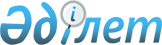 Денсаулық сақтау және әлеуметтік қамсыздандыру статистикасы бойынша жалпымемлекеттік статистикалық байқаулардың статистикалық нысандары мен оларды толтыру жөніндегі нұсқаулықтарды бекіту туралы
					
			Күшін жойған
			
			
		
					Қазақстан Республикасы Ұлттық экономика министрлігі Статистика комитеті төрағасының 2017 жылғы 8 қарашадағы № 163 бұйрығы. Қазақстан Республикасының Әділет министрлігінде 2017 жылғы 5 желтоқсанда № 16050 болып тіркелді. Күші жойылды - Қазақстан Республикасы Ұлттық экономика министрлігі Статистика комитеті Төрағасының 2020 жылғы 30 қаңтардағы № 12 бұйрығымен
      Ескерту. Күші жойылды – ҚР Ұлттық экономика министрлігі Статистика комитеті Төрағасының 30.01.2020 № 12 (алғашқы ресми жарияланған күнінен кейін күнтізбелік он күн өткен соң қолданысқа енгізіледі) бұйрығымен.

      РҚАО-ның ескертпесі!
Осы бұйрық 01.01.2018 ж. бастап қолданысқа енгізіледі
      "Мемлекеттік статистика туралы" Қазақстан Республикасының 2010 жылғы 19 наурыздағы Заңының 12-бабының 8) тармақшасына және Қазақстан Республикасы Үкіметінің 2014 жылғы 24 қыркүйектегі № 1011 қаулысымен бекітілген Қазақстан Республикасы Ұлттық экономика министрлігі туралы ереженің 17-тармағының 260) тармақшасына сәйкес БҰЙЫРАМЫН: 
      1. Мыналар:
      1) "Денсаулық сақтау ұйымының қаржы-шаруашылық қызметінің негізгі көрсеткіштері туралы есеп" (коды 631112069, индексі Әлеуметтік қаржы (денсаулық сақтау), кезеңділігі жылдық) жалпымемлекеттік статистикалық байқаудың статистикалық нысаны осы бұйрыққа 1-қосымшаға сәйкес;
      2) "Денсаулық сақтау ұйымының қаржы-шаруашылық қызметінің негізгі көрсеткіштері туралы есеп" (коды 631112069, индексі Әлеуметтік қаржы (денсаулық сақтау), кезеңділігі жылдық) жалпымемлекеттік статистикалық байқаудың статистикалық нысанын толтыру жөніндегі нұсқаулық  осы бұйрыққа 2-қосымшаға сәйкес;
      3) "Денсаулық сақтау мен әлеуметтік қызметтерді көрсету саласындағы көрсетілген қызметтердің көлемі туралы есеп" (коды 631103079, индексі Денсаулық сақтау қызметтері, кезеңділігі тоқсандық) жалпымемлекеттік статистикалық байқаудың статистикалық нысаны осы бұйрыққа 3-қосымшаға сәйкес;
      4) "Денсаулық сақтау мен әлеуметтік қызметтерді көрсету саласындағы көрсетілген қызметтердің көлемі туралы есеп" (коды 631103079, индексі Денсаулық сақтау қызметтері, кезеңділігі тоқсандық) жалпымемлекеттік статистикалық байқаудың статистикалық нысанын толтыру жөніндегі нұсқаулық осы бұйрыққа 4-қосымшаға сәйкес;
      5) "Санаториялық-курорттық қызмет туралы есеп" (коды 631112132, индексі 1-санаторий, кезеңділігі жылдық) жалпымемлекеттік статистикалық байқаудың статистикалық нысаны осы бұйрыққа 5-қосымшаға сәйкес;
      6) "Санаториялық-курорттық қызмет туралы есеп" (коды 631112132, индексі 1-санаторий, кезеңділігі жылдық) жалпымемлекеттік статистикалық байқаудың статистикалық нысанын толтыру жөніндегі нұсқаулық осы бұйрыққа 6-қосымшаға сәйкес;
      7) "Еңбек қызметімен байланысты жарақаттану және кәсіптік аурулар туралы есеп" (коды 631112222, индексі 7-ТПЗ, кезеңділігі жылдық) жалпымемлекеттік статистикалық байқаудың статистикалық нысаны осы бұйрыққа 7-қосымшаға сәйкес;
      8) "Еңбек қызметімен байланысты жарақаттану және кәсіптік аурулар туралы есеп" (коды 631112222, индексі 7-ТПЗ, кезеңділігі жылдық) жалпымемлекеттік статистикалық байқаудың статистикалық нысанын толтыру жөніндегі нұсқаулық осы бұйрыққа 8-қосымшаға сәйкес;
      9) "Арнаулы әлеуметтік көрсетілетін қызметтерді ұсыну жөніндегі ұйымның есебі" (коды 661112208, индексі 3-әлеуметтік қамсыздандыру, кезеңділігі жылдық) жалпымемлекеттік статистикалық байқаудың статистикалық нысаны осы бұйрыққа 9-қосымшаға сәйкес;
      10) "Арнаулы әлеуметтік көрсетілетін қызметтерді ұсыну жөніндегі ұйымның есебі" (коды 661112208, индексі 3-әлеуметтік қамсыздандыру, кезеңділігі жылдық) жалпымемлекеттік статистикалық байқаудың статистикалық нысанын толтыру жөніндегі нұсқаулық осы бұйрыққа 10-қосымшаға сәйкес бекітілсін.
      2. Осы бұйрыққа 11-қосымшаға сәйкес тізбе бойынша Қазақстан Республикасы Ұлттық экономика министрлігі Статистика комитетінің кейбір бұйрықтарының күші жойылды деп танылсын.
      3. Қазақстан Республикасы Ұлттық экономика министрлігі Статистика комитетінің Статистикалық қызметті жоспарлау басқармасы Заң басқармасымен бірлесіп заңнамада белгіленген тәртіппен:
      1) осы бұйрықтың Қазақстан Республикасы Әділет министрлігінде мемлекеттік тіркелуін; 
      2) осы бұйрық мемлекеттік тіркелген күннен бастап күнтізбелік он күн ішінде оның қазақ және орыс тілдеріндегі қағаз және электронды түрдегі көшірмесінің ресми жариялау және Қазақстан Республикасы нормативтік құқықтық актілерінің эталондық бақылау банкіне енгізу үшін "Республикалық құқықтық ақпарат орталығы" шаруашылық жүргізу құқығындағы республикалық мемлекеттік кәсіпорнына жіберілуін; 
      3) осы бұйрық мемлекеттік тіркелгеннен кейін күнтізбелік он күн ішінде оның көшірмесінің мерзімді баспасөз басылымдарына ресми жариялауға жіберілуін;
      4) осы бұйрықтың Қазақстан Республикасы Ұлттық экономика министрлігі Статистика комитетінің интернет-ресурсында орналастырылуын қамтамасыз етсін.
      4. Қазақстан Республикасы Ұлттық экономика министрлігі Статистика комитетінің Статистикалық қызметті жоспарлау басқармасы осы бұйрықты Қазақстан Республикасы Ұлттық экономика министрлігі Статистика комитетінің құрылымдық бөлімшелері мен аумақтық органдарына жұмыс бабында басшылыққа алу және пайдалану үшін жеткізсін.
      5. Осы бұйрықтың орындалуын бақылауды өзіме қалдырамын.
      6. Осы бұйрық 2018 жылғы 1 қаңтардан бастап қолданысқа енгізіледі және ресми жариялауға жатады.
      "КЕЛІСІЛГЕН"
      Қазақстан Республикасының 
      Денсаулық сақтау министрi
      Е. Біртанов _____________
      2017 жылғы 17 қараша
      "КЕЛІСІЛГЕН"
      Қазақстан Республикасының 
      Еңбек және халықты әлеуметтік
      қорғау министрi
      Т. Дүйсенова ______________
      2017 жылғы 21 қараша
      1. Ұйымның нақты орналасқан жерін көрсетіңіз (заңды тұлғаның және (немесе) оның құрылымдық және оқшауланған бөлімшесінің тіркелген жеріне қарамастан) - облыс, қала, аудан, елді мекен
      Укажите фактическое местонахождение организации (независимо от места регистрации юридического лица и (или) его структурного и обособленного подразделения) - область, город, район, населенный пункт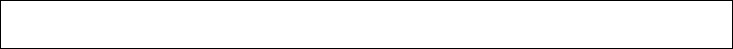 
      Әкімшілік-аумақтық объектілер жіктеуішіне сәйкес аумақ коды (аумақтық статистика органының қызметкері толтырады)
      Код территории согласно Классификатору административно-территориальных объектов (заполняется работником территориального органа статистики)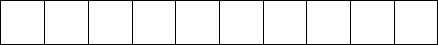 
      2. Табыстар мен шығыстар баптары бойынша мәліметтерді көрсетіңіз, мың теңгемен
      Укажите сведения по статьям доходов и расходов, в тысячах тенге
      3. Ұйымның қаржы-шаруашылық қызметінің нәтижелерін көрсетіңіз, мың теңгемен
      Укажите результат финансово-хозяйственной деятельности организации, в тысячах тенге
      4. Бухгалтерлік теңгерім көрсеткіштері бойынша мәліметтерді көрсетіңіз, мың теңгемен
      Укажите сведения по показателям бухгалтерского баланса, в тысячах тенге
      Мөрдің орны (бар болған жағдайда)
      Место для печати (при наличии)
      Ескертпе:
      Примечание:
      1 бюджеттіктен басқа барлық ұйымдар толтырады
      1 заполняют все организации, кроме бюджетных
      Ескертпе:
      Примечание:
      2 Аталған тармақ "Мемлекеттік статистика туралы" Қазақстан Республикасының 2010 жылғы 19 наурыздағы 8-бабының 5-тармағына сәйкес толтырылады
      2 Данный пункт заполняется согласно пункту 5 статьи 8 Закона Республики Казахстан от 19 марта 2010 года "О государственной статистике" "Денсаулық сақтау ұйымының қаржы-шаруашылық қызметінің негізгі көрсеткіштері туралы есеп" (коды 631112069, индексі Әлеуметтік қаржы (денсаулық сақтау), кезеңділігі жылдық) жалпымемлекеттік статистикалық байқаудың статистикалық нысанын толтыру жөніндегі нұсқаулық 
      1. Осы "Денсаулық сақтау ұйымының қаржы-шаруашылық қызметінің негізгі көрсеткіштері туралы есеп" (коды 631112069, Әлеуметтік қаржы (денсаулық сақтау) индексі, жылдық кезеңділігі) жалпымемлекеттік статистикалық байқаудың статистикалық нысанын толтыру жөніндегі нұсқаулық "Мемлекеттік статистика туралы" Қазақстан Республикасының 2010 жылғы 19 наурыздағы Заңының 12-бабының 8) тармақшасына сәйкес әзірленді және "Денсаулық сақтау ұйымының қаржы-шаруашылық қызметінің негізгі көрсеткіштері туралы есеп" (коды 631112069, Әлеуметтік қаржы (денсаулық сақтау) жалпымемлекеттік статистикалық байқаудың статистикалық нысанын индексі, жылдық кезеңділігі) (бұдан әрі – статистикалық нысан) толтыруды нақтылайды.
      2. Келесі анықтамалар осы статистикалық нысанды толтыру мақсатында қолданылады: 
      1) ағымдағы трансферттер – республикалық және жергілікті бюджеттен, ұйымдар мүшелерінің ерікті жарналары мен қайырымдылық түсімдерінен (соның ішінде шетелден) қайтаруға жатпайтын біржақты төлемдер;
      2) ағымдағы шығыстар – субъектінің негізгі жəне қосалқы қызмет бойынша өндірілген өнімнің (тауар жəне қызмет) өзіндік құнын қалыптастыратын шығындары сияқты қаржылық-шаруашылық қызметтерімен байланысты шығыстарының барлық түрлері;
      3) активтер – субъектінің құнды бағасы бар мүлкі, мүліктік және жеке мүліктік игіліктері мен құқықтары;
      4) коммуналдық қызмет көрсетулер – электр мен жылу энергиясына, сумен жабдықтау жəне кəрізге жұмсалатын шығыстар; 
      5) күрделі трансферттер – активтерге (қолма-қол ақшадан және материалдық айналымнан басқа) немесе оларды сатып алу үшін қаражаттарға ақысыз меншік құқығын бір институционалдық бірліктен басқасына өтеусіз беру;
      6) қорлар – əдеттегі қызмет барысында сатуға арналған немесе өндірістік үдерісте немесе қызмет көрсету кезінде пайдалануға арналған, шикізаттар мен материалдар түріндегі кəсіпорынның қысқа мерзімді активтері; 
      7) қорытынды табыс (шығын) – салық салынғанға дейінгі пайда (залал) алу кезең бойынша қорытынды пайда (залал) ;
      8) қызметкерлердің жалақы қоры – Қазақстан Республикасының нормативтік құқықтық актілеріне сəйкес салықтар мен басқа да ұстап қалуларды (жеке табыс салығы, міндетті зейнетақы жарналары, міндетті әлеуметтік медициналық сақтандыруға аударымдар және (немесе) жарналар) ескере отырып, олардың қаржыландыру көзіне және оларды нақты төлеу мерзіміне қарамастан қызметкерлердің еңбекақысын төлеу үшін ұйымның есептелген ақшалай жиынтық қаражаттары (лауазымдық қызметақылар (тарифтік мөлшерлемелер), үстеме ақылар, қосымша ақылар, сыйақылар мен ынталандырушы жəне өтемдік сипаттағы өзге де төлемдер);
      9) қысқа мерзімді міндеттемелер – кәсіпорынның айналымдағы активтерді пайдалану немесе жаңа қысқа мерзімді міндеттемелерді құру жолымен өтеу ұйғарылатын берешегі;
      10) негізгі құралдар – бұл басқа тұлғаларға жалға беру үшін немесе əкімшілік мақсаттарға жəне субъекті өндірісте пайдалану үшін немесе тауарды (қызметті) өндіруде және жеткізу үшін ұсталатын жəне оларды пайдалану бір жылдан астам кезең бойына созылатын материалдық активтер;
      11) негізгі қызмет түрі – қосылған құны субъектінің іске асыратын кез келген басқа қызметтерінің қосылған құнынан асатын қызмет түрі;
      12) өтелім – сатып алынған актив құнын өнімнің өзіндік құнына немесе активті пайдалы қолдану мерзімі ішінде болатын шығысқа бірте-бірте көшіру үрдісі; 
      13) салық салынғанға дейінгі пайда (залал) – табыстар және шығыстар арасындағы айырмашылығы;
      14) салықтар – қайтарусыз және өтеусіз сипаттағы, белгілі бір мөлшерде өндірілетін, "Салықтар және бюджетке төленетін басқа да міндетті төлемдер туралы" Қазақстан Республикасының 2008 жылғы 10 желтоқсандағы Кодексімен (Салық кодексі) көзделген, жағдайларды қоспағанда, мемлекет заңнамамен белгілеген, біржақты тәртіпте бюджетке төленетін міндетті ақшалай төлемдер;
      15) ұзақ мерзімді міндеттемелер – кәсіпорын бір операциялық цикл ішінде өтеуді болжамайтын берешектің барлық түрлері.
      3. Статистикалық нысанды өзінің орналасқан жері бойынша заңды тұлғаның құрылымдық және оқшауланған бөлімшелері, оларға заңды тұлғаның статистикалық нысанды тапсыру бойынша уәкілеттігі берілген жағдайда тапсырады. Егер құрылымдық және оқшауланған бөлімшелердің мұндай уәкілеттіктері болмаған жағдайда статистикалық нысанды олардың орналасқан жерін көрсете отырып, өзінің құрылымдық және оқшауланған бөлімшелері бөлінісінде заңды тұлға ұсынады. 
      4. "Табыстар мен шығыстар баптары бойынша мәліметтерді көрсетіңіз"
      2-бөлімнің 1-жолында табыстар – ұйымдардың бухгалтерлік есептілігі əдіснамасы бойынша есептелетін, негізгі қызмет түрі тізбесіне жатпайтын, қызмет көрсетуден және осы ұйымның қызметі нәтижесінде өндірілген және нарық бағасымен өткізілген (қосымша құнға салықсыз (бұдан әрі – ҚҚС), сондай-ақ үй шаруашылықтарының өтеусіз немесе шамалы бағамен берілген қоса алғанда, өз тұтынуына немесе жалпы жинақтауға өндірілген тауарлар өндірісінен алынған, қаржы қаражатының түсімі көрсетіледі.
      Қаржы қаражаттарының түсімі көрсетілген ұйымдарды қаржыландырудың бар болуын және қаржыландыру көздерін сипаттайтын, көрсеткіштерден тұрады: бюджеттен (республикалық, жергілікті), ұйымдармен (кәсіпорындармен) шарттар бойынша түсімдер немесе халық қаражаты, үй-жайды, жабдықтарды және басқаларын жалға беруден түскен түсімдер көрсетіледі.
      1.1-жол бойынша күрделі шығындарға алынған ағымдағы трансферттер, жарғылық капиталды арттыруға бағытталған  шығындар көрсетіледі. 
      1.4-жол бойынша пайыздардан, акциялар бойынша дивидендтерден, ренталардан түсетін табыстар, осы ұйымға тиесілі, оның заңдық құзырындағы басқа да кәсіпорындардан түскен табыстар ескеріледі.
      1.5-жол бойынша статистикалық нысанның жоғарыда тұрған жолдарында аталмаған, қосалқы қызметтен және жалгерлік қызмет көрсетулерден түскен қалған табыстар көрсетіледі. 
      3-жол бойынша ұйымның меншікті немесе қарыз қаражаты сияқты басқа қаражат көздері есебінен негізгі құралдарды сатып алудан түскен табыстар көрсетіледі.
      4-жол бойынша ағымды шығыстар бойынша шығындар баптарының тізбесі және олардың осы статистикалық есептілікте көрініс табу әдістемесі есеп беруші субъектінің функционалдық ерекшелігіне және оның есептік саясатының ерекшеліктеріне байланысты болады. 
      Бақылайтын және қаржыландыратын бірліктер мүддесінде табыс алу үшін емес, қызметтерді бөлу мақсатында құрылған, нарықтық емес өндіріспен айналысатын коммерциялық емес ұйым (КЕҰ) бойынша шығыстар (шығындар) баптарының тізбесі "кезең шығыстары" ретінде ғана сипатталуы мүмкін, нарықтық өндіріспен айналысатын КЕҰ-да бұл – өндірістік шығыстарына негізделген төлем алатын клиникалар, ауруханалар, бұл шығыстар өнімнің өзіндік құнын анықтайтын шығындар ретінде көрініс табады.
      4.2, 4.4-4.6 жолдар бойынша ұйымның есепті кезеңде жүргізген материалдық шығындарының жалпы сомасы ҚҚС–мен (қайтарылатын қалдықтар құнын шегергенде) қоса көрсетіледі. 
      4.2-жол бойынша ұйым шеңберіне жұмыс жасайтын және оның теңгерімінде тұрған асханалар мен буфеттер үшін алынған тағамдық азық-түліктер құны көрсетіледі.
      4.7-жол бойынша негізгі құралдарды жалдау, жабдықтар, жай жалдауды төлеу, техникалар және басқада құралдар.
      4.8.9-жол бойынша: заласыздандыру, дезинсекциялау, дератизациялау, улау немесе дәрілеу, қалдықтарды пайдалану, өрт дабылы, бағдарламалық қамтамасыз етуге қызмет көрсету бойынша, қоқыс,  қар шығару, және тағы басқалар бойынша бөгде ұйымдардың қызметі көрсетіледі.
      4.9-жол бойынша пайыздар, дивидендтер осы ұйымға қарайтын, яғни соның заңдық құзырындағы басқа кәсіпорындарға төлемдер және акциялар бойынша дивидендтер есептелінеді.
      4.10-жол бойынша негізгі құрал-жабдықтардың тозуы және материалдық емес активтердің өтелімі мекеменің меншік, шаруашылық жүргізуі және жедел басқару құқығындағы, сондай-ақ ұзақ мерзімге жалға алынған негізгі құралдардың барлық түрлері және материалдық емес активтер бойынша есепті кезеңдегі есептелінген және төленген амортизациялық аударымдар көрсетіледі. Бюджеттік ұйым көрсетілген жолды толтырмайды.
      4.11.1-жол бойынша салықтар көрсетіледі.
      4.11.3-жолда тараптық ұйымдар орындаған өндірістік емес сипаттағы қызмет түрлерімен байланысты өзгеде шығыстар көрсетіледі.
      5-жолда шаруашылық жүргізуші субъектілердің күрделі шығыстары, негізінен құрылыспен және негізгі өндірістік қорларды жаңалаумен, жаңа техника мен технология игерумен, еншілес кәсіпорындарға салынатын инвестициямен байланысты шығыстар көрсетіледі. Олар пайдалы қызмет мерзімінің басында бағаланған, пайдаланудан болашақ экономикалық пайда артқан жағдайда бастапқы құнын өсіреді. Басқа шығындар олар өндірілген кезеңнің шығыстары болып танылады. 
      5.2-жолда жою, өткізу, айырбастау, өтеусіз беру нәтижесінде қалдық құны бойынша мекеме теңгерімінен алынып тасталған негізгі құралдардың істен шығуы көрсетіледі.
      Негізгі құралдарды өткізген жағдайда аталған жолда өткізу құны мен теңгерімдік құны арасындағы айырма, сондай-ақ негізгі құралдарды өткізуден немесе өзге де істен шығуынан табыс немесе залал болуы мүмкін өткізу шығыстары көрсетіледі. Негізгі құралдарды өткізуден табыс түскен жағдайда, табыс сомасы 5 жолда көрсетіледі.
      5.3-жол бойынша жұмыс істеп тұрған субъектілерді күрделі жөндеуге, жаңартуға, қайта құруға жəне техникалық қайта жарақтандыруға жұмсалған шығындар негізгі құралдар объектісінің бастапқы құны өскен жағдайда есепке алынады. Мұның өзінде келесі күрделі салымдардың нəтижесінде негізгі құралдар объектілерінің бастапқы құнын арттыру, оның бастапқы бағаланған нормативтік көрсеткіштерін: қызмет ету мерзімін, өндірістік қуатын арттыратын, объектінің жағдайы жақсарған жағдайда ғана жүргізіледі. Объектінің техникалық жағдайын сақтау жəне қолдау мақсатында өндірілетін, бастапқы құнын өсірмейтін, негізгі құралдарды жөндеу мен пайдалануға беруге жұмсалған шығындар күрделі шығыстарға енгізілмейді.
      5. 3-бөлім ұйымның пайдасы мен залалы туралы деректері негізінде толтырылады. Салық салынғанға дейінгі пайда (залал) ұйымның шығыстары және кірістері арасындағы айырмашылық ретінде көрсетіледі, ал қорытынды пайда (залал) корпоративті табыс салығын шегергенде, салық салынғанға дейінгі пайдаға (залал) тең. Шығыстар жолына ағымдағы шығыстар және күрделі шығыстар кіреді.
      6. 4-бөлімде ұйымның бухгалтерлік теңгерімінің көрсеткіштері қаржылық есептіліктің ұлттық немесе халықаралық стандарттарына сәйкес толтырылады.
      7. Респонденттің есепті кезеңде қызметі болмаған жағдайда, респондент есепті кезең мерзімінің аяқталатын күнінен кешіктірмей статистикалық нысандар орнына, қызметінің болмау себептерін және осы қызметтің жүзеге асырылмайтын мерзімдерін көрсете отырып, қызметінің болмауы туралы хабарламаны Нормативтік құқықтық актілерді мемлекеттік тіркеу тізілімінде № 6459 болып тіркелген, Қазақстан Республикасы Статистика агенттігі төрағасының 2010 жылғы 9 шілдедегі № 173 бұйрығымен бекітілген Респонденттердің алғашқы статистикалық деректерді ұсыну қағидаларына 1-қосымшаға сәйкес ұсынуға құқылы.
      8. Осы статистикалық нысанды ұсыну қағаз жеткізгіште немесе электрондық түрде жүзеге асырылады. Статистикалық нысанды электрондық түрде толтыру Қазақстан Республикасы Ұлттық экономика министрлігі Статистика комитетінің интернет-ресурсында (www.stat.gov.kz) орналастырылған "Деректерді оn-line режимде жинау" ақпараттық жүйесін пайдалану арқылы жүзеге асырылады.
      9. Ескерту: Х - бұл позиция толтыруға жатпайды.
      10. Арифметикалық-логикалық бақылау.
      1) 2-бөлім. "Кірістер мен шығыстар баптары бойынша мәліметтерді көрсетіңіз":
      1-жол = 1.1, 1.2, 1.3, 1.4, 1.5-жолдар қосындысына;
      1.1-жол = 1.1.1, 1.1.2, 1.1.3-жолдар қосындысына;
      1.1.1.1-жол 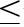  1.1.1-жолдан;


      1.1.3.1-жол 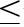  1.1.3-жолдан;


      1.4-жол = 1.4.1, 1.4.2-жолдар қосындысына;
      2-жол = 2.1–2.5-жолдар қосындысына;
      4-жол = 4.1-жол + 4.2-жол + 4.3-жол + 4.4-жол+ 4.5-жол + 4.6-жол + 4.7-жол + 4.8-жол + 4.9-жол + 4.10-жол + 4.11-жол – 4.11.1.1-жол – 4.11.1.4-жол - 4.11.2.1-жол – 4.11.2.2-жол;
      4.1.1.1-жол < 4.1.1-жолдан;
      4.1.1.2-жол 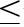  4.1.1-жолдан;


      4.8-жол = 4.8.1 - 4.8.9-жолдар қосындысына;
      4.9-жол = 4.9.1-жол + 4.9.2-жол;
      4.11-жол = 4.11.1, 4.11.2, 4.11.3-жолдар қосындысына;
      4.11.1-жол 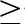  4.11.1.1-4.11.1.7-жолдар қосындысына;


      4.11.2-жол 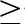  4.11.2.1, 4.11.2.2, 4.11.2.3-жолдар қосындысына;


      5-жол = 5.1, 5.2, 5.3-жолдар қосындысына.
      2) 3-бөлім. "Ұйымның қаржы-шаруашылық қызметінің нəтижелерін көрсетіңіз":
      3-жол = 1-жол – 2-жол.
      3) 4-бөлім. "Бухгалтерлік теңгерім көрсеткіштері бойынша мəліметтерді көрсетіңіз":
      1-жол = 1.1, 1.2-жолдар қосындысына;
      2-жол = 2.1, 2.2, 2.3-жолдар қосындысына;
      1-жол = 2-жол;
      1.3-жол < 1.1-жолдан;
      2.4-жол < 2.1-жолдан.
      4) Бөлімдер арасындағы бақылау:
      3-бөлімдегі 1-жол = 2-бөлімдегі 1, 2, 3 жолдардың қосындысына;
      3-бөлімдегі 2-жол = 2-бөлімдегі 4-жол + 2-бөлімдегі 5-жол;
      3-бөлімдегі 4-жол = 3-бөлімдегі 3-жол – 2-бөлімдегі 4.11.1.1-жол.
      1. Ұйымның нақты орналасқан жерін көрсетіңіз (заңды тұлғаның және (немесе) оның құрылымдық және оқшауланған бөлімшесінің тіркелген жеріне қарамастан) - облыс, қала, аудан, селолық округ, елді мекен
      Укажите фактическое местонахождение организации (независимо от места регистрации юридического лица и (или) его структурного и обособленного подразделения) – область, город, район, сельский округ, населенный пункт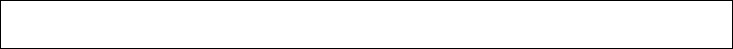 
      2. Денсаулық сақтау мен әлеуметтік қызметтер көрсету саласында көрсетілген қызметтердің көлемін көрсетіңіз, мың теңгемен қосымша құн салығынсыз (бұдан әрі - ҚҚС)
      Укажите объем оказанных услуг в области здравоохранения и предоставления социальных услуг, в тысячах тенге без налога на добавленную стоимость (далее - НДС)
      3. Қызметтің қосалқы түрі бойынша көрсетілген қызметтердің көлемін көрсетіңіз, мың теңгемен, ҚҚС-сыз2
      Укажите объем оказанных услуг по вторичному виду деятельности, в тысячах тенге, без НДС2
      Ескертпе: 
      Примечание:
      1 Мұнда және бұдан әрі ЭҚТӨЖ - Экономикалық қызмет түрлері бойынша өнімдер жіктеуіші Қазақстан Республикасы Ұлттық экономика министрлігінің Статистика комитетінің интернет-ресурсының (www.stat.gov.kz) "Жіктеуіштер" бөлімінде орналастырылған
      1 Здесь и далее КПВЭД - Классификатор продукции по видам экономической деятельности, размещен на интернет-ресурсе Комитета по статистике Министерства национальной экономики Республики Казахстан (www.stat.gov.kz), в разделе "Классификаторы"
      Ескертпе: 
      Примечание:
      2 Аталған бөлім осы статистикалық нысанға қосымшада көрсетілген Қызметтің қосалқы түрлеріне арналған өнімдер жіктеуішіне сәйкес толтырылады 
      2 Данный раздел заполняется согласно Классификатору продукции для вторичных видов деятельности, указанному в приложении к данной статистической форме
      Мөрдің орны (бар болған жағдайда)
      Место для печати (при наличии)
      Ескертпе: 
      Примечание:
      3 Аталған тармақ "Мемлекеттік статистика туралы" Қазақстан Республикасының 2010 жылғы 19 наурыздағы 8-бабының 5-тармағына сәйкес толтырылады 
      3 Данный пункт заполняется согласно пункту 5 статьи 8 Закона Республики Казахстан от 19 марта 2010 года "О государственной статистике" Қызметтің қосалқы түрлеріне арналған өнімдер жіктеуіші Классификатор продукции для вторичных видов деятельности
      Ескертпе: 
      Примечание:
      * Мұнда және бұдан әрі ЭҚТӨЖ - Экономикалық қызмет түрлері бойынша өнімдер жіктеуіші Қазақстан Республикасы Ұлттық экономика министрлігінің Статистика комитетінің интернет-ресурсының (www.stat.gov.kz) "Жіктеуіштер" бөлімінде орналастырылған
      * Здесь и далее КПВЭД - Классификатор продукции по видам экономической деятельности, размещен на интернет-ресурсе Комитета по статистике Министерства национальной экономики Республики Казахстан (www.stat.gov.kz), в разделе "Классификаторы" "Денсаулық сақтау мен әлеуметтік қызметтерді көрсету саласындағы көрсетілген қызметтердің көлемі туралы есеп" (коды 631103079, индексі Денсаулық сақтау қызметтері, кезеңділігі тоқсандық) жалпымемлекеттік статистикалық байқаудың статистикалық нысанын толтыру жөніндегі нұсқаулық
      1. Осы "Денсаулық сақтау мен әлеуметтік қызметтерді көрсету саласындағы көрсетілген қызметтердің көлемі туралы есеп" (коды 631103079, индексі Денсаулық сақтау қызметтері, кезеңділігі тоқсандық) толтыру жөніндегі нұсқаулық "Мемлекеттік статистика туралы" Қазақстан Республикасының 2010 жылғы 19 наурыздағы Заңының 12-бабының 8) тармақшасына сәйкес әзірленді және "Денсаулық сақтау мен әлеуметтік қызметтерді көрсету саласындағы көрсетілген қызметтердің көлемі туралы есеп" (коды 631103079, индексі Денсаулық сақтау қызметтері, кезеңділігі тоқсандық) жалпымемлекеттік статистикалық байқаудың статистикалық нысанын (бұдан әрі – статистикалық нысан) толтыруды нақтылайды.
      2. Келесі анықтамалар осы статистикалық нысанды толтыру мақсатында қолданылады: 
      1) көрсетілген қызмет көлемі – кәсіпорындардан, ұйымдардан және (немесе) тікелей халықтан (үй шаруашылықтарынан) оларға көрсетілген қызметтер үшін төлеміне түскен қаржы көлеміндегі денсаулық сақтау ұйымдары көрсеткен қызметтердің құны болып табылады және ол өз кезегінде алынған немесе алынуға тиіс табыс ретінде мекемелердің өткізу құны бойынша бағаланатын ұйымның табысы ретінде бағаланады;
      2) қызмет көрсету – адамның немесе тұтастай қоғамның қандай да бір қажеттіліктерін қанағаттандыруға бағытталған қызмет.
      3. Статистикалық нысанды өзінің орналасқан жері бойынша заңды тұлғаның құрылымдық және оқшауланған бөлімшелері, оларға заңды тұлғаның статистикалық нысанды тапсыру бойынша уәкілеттігі берілген жағдайда тапсырады. Егер құрылымдық және оқшауланған бөлімшелердің мұндай уәкілеттіктері болмаған жағдайда статистикалық нысанды олардың орналасқан жерін көрсете отырып, өзінің құрылымдық және оқшауланған бөлімшелері бөлінісінде заңды тұлға ұсынады. 
      4. "Денсаулық сақтау мен әлеуметтік қызметтер көрсету саласында көрсетілген қызметтердің көлемін көрсетіңіз" 2-бөлімдегі "Денсаулық сақтау мен әлеуметтік қызмет көрсету саласындағы көрсетілген қызметтердің көлемі" көрсеткіші негізгі қызмет түрі бойынша орындалған қызметтің жалпы көлемін көрсетеді. Көрсетілген қызметтердің құны қосылған құн салығын және акциздерді есептемегенде ағымдағы бағалармен көрсетіледі. Бұл сомадан халықтың және қызметті тұтынушылардың басқа санаттарының (кәсіпорындар және бюджеттің) меншікті қаражаты есебінен төленетін қызмет көлемі бөлінеді. Бұл көрсеткіш оларды орындау кезінде оларды төлеу уақытына қарамастан (көрсетілген қызмет көлемін есепке алу есептеу әдісі бойынша жүргізіледі) көрсетілген қызметтердің құнын білдіреді.
      Көрсетілген қызметтердің көлеміне көрсетілген қызметтердің барлық шығындары кіреді:
      1) көліктік-дайындау шығыстарын есепке ала отырып, қызмет көрсету үдерісінде қолданылатын барлық материалдардың құны;
      2) қызмет көрсету үдерісінде қолданылатын отынның барлық түрлері мен сатып алынған энергияның (электр, жылу) құны;
      3) өзге ұйымдар орындаған өндірістік сипаттағы жұмыстар мен қызметтердің құны:
      4) негізгі құралдардың барлық түрлері бойынша есепті кезеңде есептелген амортизациялық аударымдар сомасы;
      5) жалақы төлеміне шығыстар;
      6) өзге де шығыстар: бюджетке төленетін салықтар мен басқа да міндетті төлемдердің сомасы (акциздерді, қосылған құн салығы және басқа да оған теңестірілген төлемдерді қоспағанда), қызметтік іссапар кезіндегі тәуліктік ақы, қайырымдылық көмек, өзге ұйымдар орындаған өндірістік емес қызметтердің құны (құқық, бухгалтерлік есеп және аудит, сәулет саласындағы қызметтерге, жарнамаға шығындар, банк қызметтері, сақтандыру ұйымдарының қызметтері, байланыс қызметтері).
      Көрсетілген қызметтердiң көлемiне құрылысқа немесе ғимараттың және имараттың күрделi жөндеулеріне, жаңғырту машиналар және жабдықтардың оларды пайдалану мерзiмін көбейту және өнiмдiлiгін жоғарылату мақсатында жаңарту және (мұндай шығыстар негiзгi капиталдың жалпы жинақталуы ретiнде түсiндiрілдi) жөндеуге жұмсалатын шығыстар қосылмайды.
      Қызмет көлемі бойынша деректер мың теңгемен, ондық белгісіз келтіріледі. Барлық көрсеткіштер әрбір есепті тоқсанға бөлек келтіріледі.
      Қызмет көрсету сатып алу-сату объектісі болып табылады, мұнда өндірушінің (қызмет көрсетуші тараптың) шығындары оларды өткізуден түскен түсім және мемлекеттік бюджеттің қаражаты, ерікті жарналар немесе мемлекеттік әлеуметтік бағдарламалар, сондай-ақ кәсіпорындар мен халықтың қаражаты есебінен толығымен немесе едәуір өлшемде жабылады.
      5. 2-бөлімнің 1.1.3-жолда оңалту орталықтары қызметтерінің (санаторлық-курорттық қызметтер) көлемі көрсетіледі. 
      1.1.6-жолда өзге де ауруханалардың қызметтерінің (фармацевтикалық қызмет, күту бойынша қызмет, радиологиялық және анестезиологиялық қызмет және басқаларды қоса алғандағы техникалық қызмет және зертханалардың қызметі) көлемі көрсетіледі.
      6. 3-бөлімде қосалқы қызмет түрлері бойынша жылдық (тек  төртінші тоқсанда толтырылады) 2-бөлімде көрсетілген деректерді қоспағанда көрсетілген қызметтің көлемі туралы мәлімет көрсетіледі. Қосалқы қызмет түрлері бойынша көрсетілген қызметтердің тізбесі осы статистикалық нысандағы 1-қосымшада келтірілген Қосалқы қызмет түрлеріне арналған өнімдер жіктеуішіне сәйкес көрсетіледі.
      7. Респонденттің есепті кезеңде қызметі болмаған жағдайда, респондент есепті кезең мерзімінің аяқталатын күнінен кешіктірмей статистикалық нысандар орнына, қызметінің болмау себептерін және осы қызметтің жүзеге асырылмайтын мерзімдерін көрсете отырып,  қызметінің болмауы туралы хабарламаны Нормативтік құқықтық актілерді мемлекеттік тіркеу тізілімінде № 6459 болып тіркелген, Қазақстан Республикасы Статистика агенттігі төрағасының 2010 жылғы 9 шілдедегі № 173 бұйрығымен бекітілген Респонденттердің алғашқы статистикалық деректерді ұсыну қағидаларына 1-қосымшаға сәйкес ұсынуға құқылы.
      8. Осы статистикалық нысанды ұсыну қағаз жеткізгіште немесе электрондық түрде жүзеге асырылады. Статистикалық нысанды электрондық түрде толтыру Қазақстан Республикасы Ұлттық экономика министрлігі Статистика комитетінің интернет-ресурсында (www.stat.gov.kz) орналастырылған "Деректерді оn-line режимде жинау" ақпараттық жүйесін пайдалану арқылы жүзеге асырылады.
      9. Ескерту: Х - бұл позиция толтыруға жатпайды.
      10. Арифметикалық-логикалық бақылау:
      1) 2-бөлім. "Қызметтің негізгі түрі бойынша көрсетілген қызметтердің көлемі":
      1-жол = 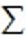  1.1, 1.2, 1.3, 1.4, 1.5 жолдар әрбір баған үшін;


      1.1 -жол = 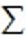  1.1.1-1.1.6 жолдар әрбір баған үшін;


      2-жол = 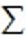  2.1-2.4 жолдар әрбір баған үшін;


      3-жол = 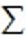  3.1-3.3 жолдар әрбір баған үшін;


      1-баған = 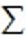  2-4 бағандар әрбір жол үшін.


      2) 3-бөлім. "Қызметтің қосалқы түрі бойынша көрсетілген қызметтердің көлемі":
      1-жол = 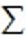  жолдар әрбір баған үшін;


      1-баған = 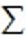  2-4 бағандар әрбір жол үшін.


      1. Ұйымның нақты орналасқан жерін көрсетіңіз (дара кәсіпкерлердің, заңды тұлғаның және (немесе) оның құрылымдық және оқшауланған бөлімшесінің тіркелген жеріне қарамастан) - облыс, қала, аудан, елді мекен
      Укажите фактическое местонахождение организации (независимо от места регистрации индивидуального предпринимателя, юридического лица и (или) его структурного и обособленного подразделения) - область, город, район, населенный пункт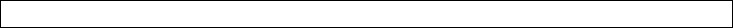 
      Әкімшілік-аумақтық объектілер жіктеуішіне сәйкес аумақ коды (аумақтық статистика органының қызметкері толтырады)
      Код территории согласно Классификатору административно-территориальных объектов (заполняется работником территориального органа статистики)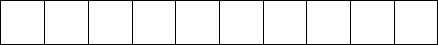 
      Ұйым коды1:
      Код организации1: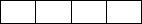 
      2. Бағыныстылығының (немесе бағыныстылығы жоқ) белгісі
      Признак подчиненности (или отсутствие подчиненности)
      ________________________________________________________________________________
      (министрлік (ведомство) атауы немесе дербес мәртебесі)
      (название министерства (ведомство) или самостоятельный статус)
      3. Санаториялық-курорттық ұйымның медициналық персоналының сипаттамасы
      Характеристика медицинского персонала санаторно-курортной организации
      4. Санаториялық-курорттық ұйымның төсек қоры
      Коечный фонд санаторно-курортной организации
      5. Емделгендер (дем алғандар) туралы мәліметтер
      Сведения о лечившихся (отдохнувших)
      Мөрдің орны (бар болған жағдайда)
      Место для печати (при наличии)
      Ескертпе:
      Примечание:
      1 Ұйым коды осы статистикалық нысанға қосымшада келтірілген Санаториялық-курорттық ұйымдардың тізбесіне сәйкес қойылады
      1 Код организации проставляется согласно Перечню санаторно-курортных организаций, приведенному в приложении к данной статистической форме
      Ескертпе: 
      Примечание:
      2 Аталған тармақ "Мемлекеттік статистика туралы" Қазақстан Республикасының 2010 жылғы 19 наурыздағы 8-бабының 5-тармағына сәйкес толтырылады 
      2 Данный пункт заполняется согласно пункту 5 статьи 8 Закона Республики Казахстан от 19 марта 2010 года "О государственной статистике" Санаториялық-курорттық ұйымдардың тізбесі Перечень санаторно-курортных организаций "Санаториялық-курорттық қызмет туралы есеп" (коды 631112132, индексі 1-санаторий, кезеңділігі жылдық) жалпымемлекеттік статистикалық байқаудың статистикалық нысанын толтыру жөніндегі нұсқаулық
      1. Осы "Санаториялық-курорттық қызмет туралы есеп"  (коды 631112132, индексі 1-санаторий, кезеңділігі жылдық) жалпымемлекеттік статистикалық байқаудың статистикалық нысанын толтыру жөніндегі нұсқаулық "Мемлекеттік статистика туралы" Қазақстан Республикасының 2010 жылғы 19 наурыздағы Заңының 12-бабының 8) тармақшасына сәйкес әзірленді және "Санаториялық-курорттық қызмет туралы есеп" (коды 631112132, индексі 1-санаторий, кезеңділігі жылдық) жалпымемлекеттік статистикалық байқаудың статистикалық нысанын (бұдан әрі – статистикалық нысан) толтыруды нақтылайды.
      2. Осы статистикалық нысанды толтыру мақсатында келесі түсініктеме қолданылады:
      Төсек-күн – бұл орналастырылған төсекті емделген (дем алған), толық (тәулік бойы) стационарлық емделудегі, келіп түскен күнінен бастап және шығарылған немесе ауыстырылған күндерін қоспағанда, оның ауруханадағы болған әрбір келесі күні. 
      3. Статистикалық нысанды өзінің орналасқан жері бойынша заңды тұлғаның құрылымдық және оқшауланған бөлімшелері, оларға заңды тұлғаның статистикалық нысанды тапсыру бойынша уәкілеттігі берілген жағдайда тапсырады. Егер құрылымдық және оқшауланған бөлімшелердің мұндай уәкілеттіктері болмаған жағдайда статистикалық нысанды олардың орналасқан жерін көрсете отырып, өзінің құрылымдық және оқшауланған бөлімшелері бөлінісінде заңды тұлға ұсынады. 
      4. 2-бөлімде бағыныстылық белгісі бойынша бағынысында мемлекеттік меншік нысанындағы медициналық бейіндегі ұйымы бар министрлік немесе ведомство атауы көрсетіледі.
      5. 3-бөлімде дәрігерлер санына дәрігерлердің атқаратын лауазымы емес, жеке тұлғалар кіреді.
      Жұмысты азаматтық-құқықтық шарттар бойынша орындайтын тұлғаларға ұйымның ішкі тәртібіне бағынбай жүзеге асырылатын, белгіленген нақты жұмыс көлемін (біржолғы, арнаулы шаруашылық) орындау уақытына ғана шарт бойынша қабылданғандар жатады.
      Орта медициналық персоналдың санына орта арнаулы білімі бар тіс дәрігерлері (дантистер, стоматологтың ассистенттері) енгізіледі.
      6. 4-бөлімде жыл соңына қажетті мүкәммалмен жабдықталған және санаториялық емдеуден және оңалтудан өтетін адамдарды қабылдауға дайын санаторий төсектерінің саны есепке алынады. Санаторий төсектерін мамандану бойынша бөлу барысында санаторий төсектерінің  санына балаларға және ересектерге арналған санаторий төсектерінің саны кіреді.
      1-бағанның 1-жолында санаторий төсектерінің санына ең жоғары өрістеу айында уақытша (қосымша) төсектер енгізілмейді.
      2-бағанның 1-жолында орташа жылдық төсектердің саны орташа айлық төсектердің саны сомасын жұмыс істеу айларының санына бөлу кезінде шығады. Орташа айлық төсектердің саны айдың барлық күндерінде нақты қабылдаған төсектердің санын (жөндеу кезіндегі жұмыс істемейтіндерді қоса, алайда уақытша және қосалқы төсектерсіз) ай күндері санына бөлу жолымен алынған орташа арифметикалық мөлшерлеме болып табылады. 
      Мысал: Санаторий 5 қаңтарда маусымын (ашылу күні) ашты. Жұмыс істейтін төсектердің саны - 100 бірлік. 31 наурыз – жабылу күні.
      Қаңтарда  жұмыс істеген күндер - 26 х 100=2600/31=83,9.
      Ақпанда  жұмыс істеген күндер - 28 х 100=2800/28=100.
      Наурызда  жұмыс істеген күндер - 31 х100=3100/31=100.
      Барлығы: 83,9+100+100=283,9/3=94,6 (төсектердің орташа жылдық саны).
      1, 2-бағандардың 1.1-жолында санаторий төсектерінің жалпы санынан балаларға арналған санаторий төсектерінің саны көрсетіледі. 
      2-жолда санаториялық-курорттық ұйымда өткізілген тәулік-күндер көрсетіледі, ол тұрақты санаторий төсектерін пайдаланылған санын көрсетеді және барлық келушілер өткізген тәулік-күндердің санын қосумен анықталады.
      2.1-жолда резидент еместерге ұсынылған санаторий төсектерінің саны көрсетіледі.
      7. Респонденттің есепті кезеңде қызметі болмаған жағдайда, респондент есепті кезең мерзімінің аяқталатын күнінен кешіктірмей статистикалық нысандар орнына, қызметінің болмау себептерін және осы қызметтің жүзеге асырылмайтын мерзімдерін көрсете отырып, қызметінің болмауы туралы хабарламаны Нормативтік құқықтық актілерді мемлекеттік тіркеу тізілімінде № 6459 болып тіркелген, Қазақстан Республикасы Статистика агенттігі төрағасының 2010 жылғы 9 шілдедегі № 173 бұйрығымен бекітілген Респонденттердің алғашқы статистикалық деректерді ұсыну қағидаларына 1-қосымшаға сәйкес ұсынуға құқылы.
      8. Осы статистикалық нысанды ұсыну қағаз жеткізгіште немесе электрондық түрде жүзеге асырылады. Статистикалық нысанды электрондық түрде толтыру Қазақстан Республикасы Ұлттық экономика министрлігі Статистика комитетінің интернет-ресурсында (www.stat.gov.kz) орналастырылған "Деректерді оn-line режимде жинау" ақпараттық жүйесін пайдалану арқылы жүзеге асырылады.
      9. Ескертпе: Х – осы позиция толтыруға жатпайды.
      10. Арифметикалық-логикалық бақылау:
      1) 3-бөлім. "Санаториялық-курорттық ұйымның медициналық персоналының сипаттамасы":
      1-баған 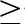  2-бағанның әрбір жолы үшін;


      2-жол 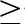  2.1-жолдан.


      2) 4-бөлім. "Санаториялық-курорттық ұйымның төсек қоры":
      1-бағанның 1-жолы 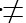  0;


      2-бағанның 1-жолы 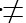  0;


      1-бағанның 2-жолы 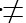  0;


      1.1-жол ≤ 1-жолдан әрбір баған үшін;
      1-бағанның 2.1-жолы ≤ 1-бағанның 2-жолынан;
      1-бағанның 1-жолы 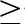  2-бағанның 1-жолынан;


      1-бағанның 1.1-жолы 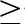  2-бағанның 1.1-жолынан.


      3) 5-бөлім. "Емделгендер (дем алғандар) туралы мәліметтер":
      1-бағанның 1-жолы  0;
      1-баған 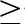  2-бағаннан;


      1-баған 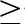  3-бағаннан;


      1-баған 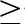  4-бағаннан.


      Бөлімдер арасындағы бақылау:
      егер 5-бөлімнің 3-бағаны бойынша 1-жолы = 0, онда 4-бөлімнің 1-бағаны 2.1-жолы = 0;
      егер 5-бөлімнің 3-бағаны бойынша 1-жолы  0, онда 4-бөлімнің 1-бағаны 2.1-жолы 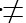  0.


      2. Өндірістік жарақат оқиғасының (кәсіптік аурудың, уланудың) коды
      Код случая производственной травмы (профессиональные заболевания, отравления)
      Ескертпе: 
      Примечание:
      2 Аталған тармақ "Мемлекеттік статистика туралы" Қазақстан Республикасының 2010 жылғы 19 наурыздағы 8-бабының 5-тармағына сәйкес толтырылады 
      2 Данный пункт заполняется согласно пункту 5 статьи 8 Закона Республики Казахстан от 19 марта 2010 года "О государственной статистике"
      Мөрдің орны (бар болған жағдайда)
      Место для печати (при наличии) Жұмыстардың үлкейтілген топтарының, шағын топтарының, құрамалы және базалық топтарының тізбесі*
      Ескертпе:
      * бұл жіктелім Қазақстан Республикасы Инвестициялар және даму министрлігі Техникалық реттеу және метрология комитетінің 2017 жылғы 11 мамыр № 130-од бұйрығымен бекітілген Қызметтер ұлтық жіктеуішіне негізделген ҚР ҰЖ 01-2017 Жарақат түрлерінің тізбесі*
      Ескертпе:
      * бұл жіктелім АХЖ-10 аурулар мен денсаулыққа байланысты проблемалардың халықаралық статистикалық жіктеуішіне негізделген
      ** аталған сипаттамалар жарақаттардың (жиынтықталған атаумен) топтамалары болып табылады Дененің зақымданған мүшелерінің тізбесі Жазатайым оқиғаға әкеп соққан оқиға түрлерінің тізбесі*
      Ескертпе:
      * "Еңбек қызметіне байланысты жазатайым оқиғаларды тергеп-тексеру материалдарын ресімдеу бойынша нысандарды бекіту туралы" Қазақстан Республикасы Денсаулық сақтау және әлеуметтік даму министрінің 2015 жылғы 28 желтоқсандағы № 1055 бұйрығымен бекітілген (нормативтік құқықтық актілерді мемлекеттік тіркеу тізілімінде № 12655 болып тіркелген, "Әділет" ақпараттық-құқықтық жүйесінде 2016 жылғы 26 қаңтарда жарияланған) Жазатайым оқиға себептерінің тізбесі*
      Ескертпе:
      * "Еңбек қызметіне байланысты жазатайым оқиғаларды тергеп-тексеру материалдарын ресімдеу бойынша нысандарды бекіту туралы" Қазақстан Республикасы Денсаулық сақтау және әлеуметтік даму министрінің 2015 жылғы 28 желтоқсандағы № 1055 бұйрығымен бекітілген (нормативтік құқықтық актілерді мемлекеттік тіркеу тізілімінде № 12655 болып тіркелген, "Әділет" ақпараттық-құқықтық жүйесінде 2016 жылғы 26 қаңтарда жарияланған) Зардап шегушінің жарақат ауыртпалығының дәрежесі*
      Ескертпе:
      * "Еңбек қызметіне байланысты жазатайым оқиғаларды тергеп-тексеру материалдарын ресімдеу бойынша нысандарды бекіту туралы" Қазақстан Республикасы Денсаулық сақтау және әлеуметтік даму министрінің 2015 жылғы 28 желтоқсандағы № 1055 бұйрығымен бекітілген (нормативтік құқықтық актілерді мемлекеттік тіркеу тізілімінде № 12655 болып тіркелген, "Әділет" ақпараттық-құқықтық жүйесінде 2016 жылғы 26 қаңтарда жарияланған) "Еңбек қызметімен байланысты жарақаттану және кәсіптік аурулар туралы есеп" (коды 631112222, индексі 7-ТПЗ, кезеңділігі жылдық) жалпымемлекеттік статистикалық байқаудың статистикалық нысанын толтыру жөніндегі нұсқаулық
      1. Осы "Еңбек қызметімен байланысты жарақаттану және кәсіптік аурулар туралы есеп" (коды 631112222, индексі 7-ТПЗ, кезеңділігі жылдық) жалпымемлекеттік статистикалық байқаудың статистикалық нысанын толтыру жөніндегі нұсқаулық "Мемлекеттік статистика туралы" Қазақстан Республикасының 2010 жылғы 19 наурыздағы Заңының 12-бабының 8) тармақшасына сәйкес әзірленді және "Еңбек қызметімен байланысты жарақаттану және кәсіптік аурулар туралы есеп" (коды 631112222, индексі 7-ТПЗ, кезеңділігі жылдық) жалпымемлекеттік статистикалық байқаудың статистикалық нысанын (бұдан әрі – статистикалық нысан) толтыруды нақтылайды.
      2. Осы статистикалық нысанды толтыру мақсатында келесі анықтамалар қолданылады: 
      1) еңбек қызметіне байланысты жазатайым оқиға – өзінің еңбек (қызметтік) міндеттерін немесе жұмыс берушінің тапсырмаларын орындауы кезінде жұмыскердің өндірістік жарақаттануы, денсаулығының кенеттен нашарлауы немесе улануы салдарынан оның еңбекке қабілеттілігінен уақытша немесе тұрақты айырылуына не қайтыс болуына әкеп соқтырған зиянды және (немесе) қауіпті өндірістік фактордың жұмыскерге әсер етуі;
      2) кәсіптік ауру – жұмыскердің өз еңбек (қызметтік) міндеттерін орындау кезінде оған зиянды және (немесе) қауіпті өндірістік факторлардың әсер етуінен туындаған созылмалы немесе қатты ауру;
      3) өндірістік жарақат – жұмыскердің еңбек міндеттерін орындау кезінде алған, оның еңбекке қабілеттіліктен айырылуына әкеп соққан денсаулығының зақымдануы.
      3. Статистикалық нысан Қазақстан Республикасының 2015 жылғы 23 қаңтардағы Еңбек кодексінің (бұдан әрі – Еңбек кодексі) "Еңбек қызметіне байланысты жазатайым оқиғаларды тергеп-тексеру және есепке алу" 20-тарауының "Еңбек қауіпсіздігі және еңбекті қорғау" 4-бөліміне және "Еңбек қызметіне байланысты жазатайым оқиғаларды тергеп-тексеру материалдарын ресімдеу бойынша нысандарды бекіту туралы" Қазақстан Республикасы Денсаулық сақтау және әлеуметтік даму министрінің 2015 жылғы 28 желтоқсандағы № 1055 бұйрығына сәйкес толтырылады (Нормативтік құқықтық актілерді мемлекеттік тіркеу тізілімінде № 12655 болып тіркелген, 2016 жылғы 26 қаңтарда "Әділет" ақпараттық-құқықтық жүйесінде жарияланған).
      Өлімге әкеліп соқтырған өндірістік жарақат осы жарақаттың себебі болған өндірістегі жазатайым оқиға күнінен бастап бір жыл ішінде өлімге әкеліп соқтырған өндірістік жарақат ретінде өлшенеді.
      Статистикалық нысанға өндірісте жұмысшылармен, қызметшілермен, олар бойынша Еңбек кодексіне сәйкес жазатайым оқиға тіркелген барлық меншік нысандарындағы кәсіпорындарда, мекемелерде, ұйымдарда тәжірибеден өтуі немесе жұмыстарды орындауы кезінде оқушылармен және студенттермен болған жазатайым оқиғалар туралы деректер кіреді.
      Есепке алуға жұмыс берушілермен еңбек қатынастарында болған қызметкерлермен еңбек міндеттемелерін орындау үдерісінде жазатайым оқиға немесе денсаулыққа өзге де кері әсер ету нәтижесінде болған, ағымдағы жылы тексеріс жүргізілген барлық жарақаттар, кәсіби сырқаттар, уланулар және денсаулыққа өзге де кері әсер етулер жатады. 
      Тергеп-тексеру барысында алкогольден немесе есірткіден масаю жағдайында өз денсаулығына қасақана зиян келтірген деп  белгіленген, жұмыс берушінің мүддесімен байланысты емес қауіпті және зиянды өндірістік факторлардың әсеріне қатысты емес зардап шегушінің денсаулығының кенеттен нашарлауы нәтижесіндегі еңбек қызметімен байланысты емес жарақаттар және қызметкер денсаулығының өзге де зақымданулары өндірістік (кәсіптік) ауру болып ресімделмейді. 
      4. 1-сұрақта заңды тұлғаның (бөлімшенің) (оның тіркелген жеріне қарамастан) нақты орналасқан орны - облыс, қала, аудан, елді мекен, сондай-ақ Экономикалық қызмет түрлерінің номенклатурасына (ЭҚЖЖ бойынша код) сәйкес заңды тұлғаның (бөлімшенің) экономикалық қызметінің нақты жүзеге асырылатын негізгі түрінің коды мен атауы көрсетіледі.
      2.1-сұрақта жазатайым оқиға (кәсіптік ауру, улану) актісінің нөмірі қойылады; 
      2.2- сұрақта жазатайым оқиғаның (қәсіптік аурудың, уланудың) күні көрсетіледі.
      3-сұрақта зардап шегушінің жынысы, 4-сұрақта жарақат алу сәтіндегі зардап шегушінің жасы көрсетіледі (толық жасының саны).
      5-сұрақта осы статистикалық нысанның 1-қосымшасында көрсетілген Кәсіптер жіктеуішінен зардап шегушінің мәртебесі келтіріледі.
      6-сұрақта жұмыс ауысымды болған-болмағаны жайлы көрсетіледі Еңбек кодексінің 73-бабының 1-тармағына сәйкес. "Жоқ" жауабын көрсеткен жағдайда 7-сұрақ толтырылмайды.
      7-сұрақта жазатайым оқиға болған ауысым көрсетіледі Еңбек Кодексінің 71-бабының 5-тармағына сәйкес (бөлім ауысымдық жұмыс кезінде толтырылады).
      8-сұрақта сот-медициналық сараптама қорытындысы бойынша жазатайым оқиға сәтіндегі науқастың денсаулық жағдайы толтырылады.
      9-сұрақта жарақат түрінің коды көрсетіледі. Осы жіктелім осы статистикалық нысанның 2-қосымшасында келтірілген Аурулар мен денсаулыққа байланысты проблемалардың халықаралық статистикалық жіктеуішіне (бұдан әрі – АХЖ-10) негізделген. (Жарақат түрі – жабық сынық – коды – S0001). Көптеген жарақаттарда 5-ке дейінгі кодтарды толтыру көзделген.
      10-сұрақта осы статистикалық нысанның 3-қосымшасында келтірілген АХЖ-10 негізінде зардап шеккен дене мүшесінің коды көрсетіледі, (дененің бірнеше бөлігі зардап шеккен жағдайда 5-ке дейінгі кодтарды толтыру көзделген).
      11-сұрақта кәсіптік ауру түрінің коды көрсетіледі. Өндірістегі ауыр кәсіптік ауру мен улану жағдайы Қазақстан Республикасы Ұлттық экономика министрінің 2015 жылғы 23 маусымдағы № 440 бұйрығымен бекітілген Халықтың инфекциялық және паразиттік, кәсіптік аурулары мен улану жағдайларын тексеру қағидаларына сәйкес аталған нысан бойынша жүргізілген материалдар негізінде Еңбек қызметіне байланысты жазатайым оқиға туралы актімен ресімделеді (нормативтік құқықтық актілерді мемлекеттік тіркеу тізілімінде № 11748 болып тіркелген), (бірнеше кәсіби ауру болған жағдайда 5-ке дейінгі кодтарды толтыру көзделген).
      12-сұрақта осы статистикалық нысанның 4-қосымшасында көрсетілген оқиғалар түрлері тізбесінің коды көрсетіледі (Оқиға түрі – электр тогымен зақымдану – коды – 11).
      13-сұрақта осы статистикалық нысанның 5-қосымшасында келтірілген жазатайым оқиға себептері тізбесінің коды көрсетіледі (Жазатайым оқиғаның себебі -еңбектің қауіпсіздігі тәсілдеріне оқытудағы кемшіліктер –  коды -18).
      14-сұрақта осы статистикалық нысанның 6-қосымшасында көрсетілген зардап шегуші жарақатының ауыртпалық дәрежесінің коды көрсетіледі (ауыртпалық деңгейі – орташа – коды – 2). Адам өліміне әкелген жағдайларды қоспағанда кәсіптік аурулардан зардап шеккендер бойынша бұл сұрақ толтырылмайды. 
      15, 16-сұрақтарда көрсетілген жоғалған уақыт еңбекке қабілеттілікті уақытша жоғалтуға әкеп соғатын өндірістік жарақаттың әрбір жағдайы бойынша жеке өлшенеді. Осы жарақаттың жұмыс күндеріндегі де ауыртпалығын бағалау үшін ол зардап шеккен адамның уақытша еңбекке жарамсыз болған күнтізбелік күндерінің саны ретінде өлшенеді. 
      Жоғалған уақыт жазатайым оқиға болған күннен кейінгі бірінші күннен бастап жұмыс орнына оралған күннің алдындағы күнге дейін өлшенеді. Нақты өндірістік жарақат салдарынан жұмыста қайтадан болмаған жағдайда, әрбір кезең жоғарыда көрсетілгенге сәйкес өлшенеді, ал әрбір кезеңдегі жоғалтқан күндердің саны осы жарақаттың нәтижесінде жоғалтқан уақыттың жалпы санына қосылады. Жұмыста уақытша болмаған уақыт, егер ол емделу себебіне байланысты бір күннен аспаса, онда ол жоғалған уақытқа қосылмайды.
      Бір және оданда көп күнге еңбекке қабілетін жоғалтумен жазатайым оқиғаның материалдық зардаптары (адам өліміне әкеліп соқтырған жазатайым оқиғаның материалдық зардаптарын қосқанда) 17.1, 17.2, 17.3-жолдар бойынша көрсетіледі. Егер зардап шегушінің уақытша еңбекке жарамсыздығы алдыңғы жылдың соңынан бастап созылса, онда мұндай жағдайда есепті жылдағы еңбекке жарамсыз (күнтізбелік және жұмыс) күндері мен (жазатайым оқиғаны сәйкестендіру үшін), кезеңдегі материалдық зардаптары тек бірінші жолға толтырылады.
      5. Осы статистикалық нысанды ұсыну қағаз жеткізгіште немесе электрондық түрде жүзеге асырылады. Статистикалық нысанды электрондық түрде толтыру Қазақстан Республикасы Ұлттық экономика министрлігі Статистика комитетінің интернет-ресурсында (www.stat.gov.kz) орналастырылған "Деректерді оn-line режимде жинау" ақпараттық жүйесі арқылы жүзеге асырылады.
      1. Бағыныстылық белгісі
      Признак подчиненности___________________________________________________________
      (министрлік немесе ведомство атауы)
      (название министерства или ведомства)
      2. Ұйымның типін "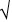 " белгісімен белгілеңіз


      Отметьте тип организации знаком "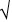 "


      3. Тұратындар контингентінің сипаттамасын толтырыңыз, адам
      Заполните характеристику контингента проживающих, человек
      3.1. Мүгедектігі бойынша тұратындар контингентінің сипаттамасын толтырыңыз, адам
      Заполните характеристику контингента проживающих по инвалидности, человек
      4. Қызмет көрсетуші персонал туралы мәліметтерді көрсетіңіз
      Укажите сведения об обслуживающем персонале
      5. Ұйым сипаттамасын толтырыңыз3
      Заполните характеристику организации3
      Ескертпе:
      Примечание:
      1 Күндіз болу бөлімшелері көрсетіледі
      1 Указываются отделения дневного пребывания
      2 Үйде әлеуметтік көмек көрсету бөлімшелері көрсетіледі
      2 Указываются отделения социональной помощи на дому
      Ескертпе:
      Примечание:
      3 5-бөлімді үйде әлеуметтік көмек көрсетудің аумақтық орталықтары толтырмайды
      3 Раздел 5 не заполняется территориальными центрами социальной помощи на дому
      Мөрдің орны (бар болған жағдайда)
      Место для печати (при наличии)
      Ескертпе:
      Примечание:
      4 6-бөлімді үйде әлеуметтік көмек көрсетудің аумақтық орталықтары толтырмайды
      4 Раздел 6 не заполняется территориальными центрами социальной помощи на дому
      Ескертпе:
      Примечание:
      5 Аталған тармақ Қазақстан Республикасының 2010 жылғы 19 наурыздағы "Мемлекеттік статистика туралы" Заңының 8-бабының 5-тармағына сәйкес толтырылады 
      5 Данный пункт заполняется согласно пункту 5 статьи 8 Закона Республики Казахстан от 19 марта 2010 года "О государственной статистике" "Арнаулы әлеуметтік көрсетілетін қызметтерді ұсыну жөніндегі ұйымның есебі" (коды 661112208, индексі 3-әлеуметтік қамсыздандыру, кезеңділігі жылдық) жалпымемлекеттік статистикалық байқаудың статистикалық нысанын толтыру жөніндегі нұсқаулық
      1. Осы "Арнаулы әлеуметтік көрсетілетін қызметтерді ұсыну жөніндегі ұйымның есебі" (коды 661112208, индексі 3-әлеуметтік қамсыздандыру, кезеңділігі жылдық) жалпымемлекеттік статистикалық байқаудың статистикалық нысанын толтыру жөніндегі нұсқаулық "Мемлекеттік статистика туралы" Қазақстан Республикасының 2010 жылғы 19 наурыздағы Заңының 12-бабының 8) тармақшасына сәйкес әзірленді және "Арнаулы әлеуметтік көрсетілетін қызметтерді ұсыну жөніндегі ұйымның есебі" (коды 661112208, индексі 3-әлеуметтік қамсыздандыру, кезеңділігі жылдық) жалпымемлекеттік статистикалық байқаудың статистикалық нысанын (бұдан әрі – статистикалық нысан) толтыруды нақтылайды. 
      2. Келесі анықтамалар мен түсіндірмелер осы статистикалық нысанды толтыру мақсатында қолданылады:
      1) адамдар саудасының құрбаны – жасалған әрекеттерге катысты қылмыстық іс жүргізуді қозғау фактісінің бар-жоғына қарамастан, адамдар саудасымен байланысты құқық бұзушылықтан тікелей зардап шеккені жөнінде пайымдауға негіз бар жеке тұлға;
      2) арнаулы әлеуметтік көрсетілетін қызметтерді алушылар – психоневрологиялық ауытқулары бар мүгедек балалар, тірек-қимыл аппараты бұзылған мүгедек балалар, психоневрологиялық аурулары бар он сегіз жастан асқан мүгедектер, бірінші және екінші топтағы мүгедектер (бұдан әрі – мүгедектер), егде жасына байланысты өзіне қызмет көрсетуге қабілетсіз адамдар (бұдан әрі – қарттар), белгілі бір тұрғылықты жері жоқ адамдар, тұрмыстық зорлық-зомбылық және адам саудасының құрбандары, бас бостандығынан айыру орындарынан босатылған және (немесе) сынақ мерзімі қызметінде есепте тұрған адамдар;
      3) арнаулы әлеуметтік қызметтерді көрсетудің бірнеше шарттары бар ұйымдар – қарттарға, мүгедектерге, оның ішінде мүгедек балаларға арнаулы әлеуметтiк қызмет ұсынатын ұйымдар (мысалы, стационарлық типтегі ұйымдар күндізгі бөлімшелердің көрсетілетін қызметтерін көрсетеді);
      4) қарттарға және мүгедектерге арналған медициналық-әлеуметтік мекемелер (ұйымдар) – өзіне қызмет көрсетуге мүмкіндігі жоқ және денсаулығына байланысты арнаулы әлеуметтік көрсетілетін қызметтер көрсетуге мұқтаж қарттар мен мүгедектердің,  тұрақты тәулік бойы немесе уақытша (3 айға дейінгі мерзімге) тұруына арналған арнаулы әлеуметтік қызметтерді ұсынатын ұйымдар;
      5) психоневрологиялық ауруы бар мүгедектерге арналған медициналық-әлеуметтік мекемелер (ұйымдар) – арнаулы әлеуметтiк көрсетілетін қызметтер көрсетуге мұқтаж,  бірінші, екінші топтың психоневрологиялық аурулары бар он сегіз жастан асқан адамдардың тұрақты тәулік бойы немесе уақытша (3 айға дейінгі мерзімге) тұруына арналған арнаулы әлеуметтік көрсетілетін қызметтерді ұсынатын ұйымдар;
      6) психоневрологиялық ауытқулары бар мүгедек балаларға арналған медициналық-әлеуметтік мекемелер (ұйымдар) – арнаулы әлеуметтiк қызмет көрсетуге мұқтаж, психоневрологиялық патологиялары бар мүгедек - балалардың тұрақты тәулік бойы және уақытша (3 айға дейінгі мерзімге) тұруына арналған арнаулы әлеуметтік қызметтерді ұсынатын ұйымдар;
      7) стационарлық үлгідегі ұйымдар – қызметі мүгедек-балаларға, психоневрологиялық аурулары бар 18 жастан асқан мүгедектерге, қарттар мен бірінші және екінші топ мүгедектеріне әлеуметтік қызмет көрсетуге бағытталған, бірақ емдеу мен білім беру олардың қызметтерінің басты элементі болып табылмайтын стационар жағдайында қызмет алушылардың тәулік бойы тұрақты немесе уақытша (үш айға дейінгі мерзімге) тұруына арналған медициналық-әлеуметтік мекемелер (ұйымдар);
      8) тұрмыстық зорлық-зомбылық құрбаны – Әлеуметтік бейімсіздікке және әлеуметтік депривацияға әкеп соққан қатыгездікпен қараудың бар-жоғын бағалау критерийлерінің негізінде айқындалатын, тұрмыстық зорлық-зомбылықпен байланысты тікелей құқық бұзушылықтан моральдық, дене және (немесе) мүліктік зиян келтірілген деп пайымдауға негіз бар жеке тұлға, Қазақстан Республикасы Ішкі істер министрінің 2014 жылғы 22 қыркүйектегі № 630, Қазақстан Республикасы Білім және ғылым министрінің 2014 жылғы 26 қыркүйектегі № 399 және Қазақстан Республикасы Денсаулық сақтау және әлеуметтік даму министрінің 2014 жылғы 19 қарашадағы № 240 бірлескен бұйрығымен бекітілген, Нормативтік құқықтық актілерді мемлекеттік тіркеу тізілімінде № 10013 болып тіркелген; 
      9) тірек-қимыл аппараты бұзылған мүгедек-балаларға арналған медициналық-әлеуметтік мекемелер (ұйымдар) – арнаулы әлеуметтік көрсетілетін қызметтерді ұсынатын және арнаулы әлеуметтiк көрсетілетін қызметтер көрсетуге мұқтаж, интеллектісі сақталған, тірек-қимыл аппараты бұзылған мүгедек балалардың тұрақты тәулік бойы және уақытша (3 айға дейінгі мерзімге) тұруына арналған ұйымдар;
      10) уақытша болу ұйымдары – көрсетілетін қызметтерді алушыларға арналған әлеуметтік бейімдеу орталықтары, түнде болу үйлері, дағдарыс орталықтары, әлеуметтік көмек көрсету орталықтары, пана үйлері, оңалту орталықтары және өзге де ұйымдар.
      3. Статистикалық нысанды өзінің орналасқан жері бойынша заңды тұлғаның құрылымдық және оқшауланған бөлімшелері, оларға заңды тұлғаның статистикалық нысанды тапсыру бойынша уәкілеттігі берілген жағдайда тапсырады. Егер құрылымдық және оқшауланған бөлімшелердің мұндай уәкілеттіктері болмаған жағдайда статистикалық нысанды олардың орналасқан жерін көрсете отырып, өзінің құрылымдық және оқшауланған бөлімшелері бөлінісінде заңды тұлға ұсынады. 
      4. 3 және 3.1-бөлімдердің деректері осы медициналық-әлеуметтік мекемеде (болған жағдайда) тұратын тұлғалардың жеке ісі мен ауру тарихының негізінде толтырылады. 
      Жыл басындағы тұратындардың саны өткен жылдың соңындағы тұратындардың санымен теңестіріледі. 
      Келгендердің санына басқа мекемелерден ауысып келгендер қосылады. 
      Кеткендер санына өлім себебінен, өз бетімен тұру үшін шығарылған және басқа да себептермен кеткендердің саны қосылады. 
      3-бөлімнің 12-жолы бойынша "Жыл соңына отбасыларына оралғандардың (берілгендердің) және (немесе) арнаулы әлеуметтік көрсетілетін қызметтерді жартылай стационарлық шарттарда алатындардың және үйде көрсетілетін қызметтерді көрсету саны, адам" көрсеткішіне арнаулы әлеуметтік көрсетілетін қызметтерді ұсыну жөніндегі ұйымда жыл соңына тұрғандардың (қызмет көрсетілгендер) жалпы санынан жартылай стационарға ауыстырылғандар немесе үйде көрсетілетін қызметтерді алушылар қосылады. 
      5. 4-бөлімде қызмет көрсететін персонал туралы мәліметтер толтырылады. Штаттық лауазымдар туралы деректер штат кестесінің негізінде толтырылады. Жұмыс істейтіндердің саны туралы деректер алғашқы есепке алу құжаттамасының біріздендірілген нысаны, қызметкерді жұмысқа қабылдау туралы, басқа жұмысқа ауысқаны туралы бұйрықтар (өкімдер); жеке еңбек шартын тоқтату, жұмыс уақытын және жалақыны есепке алу табельдері, есептік-төлем тізімдемелері және басқа да құжаттар негізінде толтырылады. 
      Қоса атқарушылық бойынша жұмысты орындайтын қызметкерлерге негізгі жұмыс уақытынан бос уақытында еңбек шартының талаптарында тұрақ-
      ты ақы төленетін басқа жұмысты орындайтындар жатады.
      Ұйымда еңбек қатынастарында тұрған (негізі жұмыс орны бойынша) немесе екі, бір жарым мөлшермесі бар қосымша қызмет атқарушылық бойынша жұмыс атқаратын қызметкер осы ұйым қызметкерлерінің тізімдік санына бір адам (бүтін бірлік) ретінде саналады.
      4-бөлімде көрсетілген лауазымдар тізбесі:
      - Қазақстан Республикасы Денсаулық сақтау және әлеуметтік даму министрінің 2015 жылғы 26 наурыздағы № 165 бұйрығымен бекітілген, Нормативтік құқықтық актілерді мемлекеттік тіркеу тізілімінде № 11038 болып тіркелген, Халықты әлеуметтік қорғау саласында арнаулы әлеуметтік қызметтер көрсету стандарттарына;
      - Қазақстан Республикасы Денсаулық сақтау және әлеуметтік даму министрінің міндетін атқарушы 2016 жылғы 24 ақпандағы № 138 бұйрығымен бекітілген, Нормативтік құқықтық актілерді мемлекеттік тіркеу тізілімінде № 13543 болып тіркелген, Адам саудасының құрбандарына арнаулы әлеуметтік қызметтер көрсету стандартына;
      - Қазақстан Республикасы Денсаулық сақтау және әлеуметтік даму министрінің 2016 жылғы 21 желтоқсандағы № 1079 бұрығымен бекітілген, Нормативтік құқықтық актілерді мемлекеттік тіркеу тізілімінде № 14701 болып тіркелген, Тұрмыстық зорлық-зомбылық құрбандарына арнаулы әлеуметтік қызметтер көрсету стандартына сәйкес келеді.
      6. 5-бөлімнің деректері бастапқы есептілік (инвентарлық карточкалар, тізімдемелер, техникалық паспорттар және құжаттамалар) деректеріне сәйкес есепті жылдың қорытындылары бойынша толтырылады. Медициналық-әлеуметтік мекеменің жалпы ауданы туралы деректер шаршы метр және бүтін сандармен келтіріледі. 
      7. 6-бөлімде ұйым орналасқан ғимараттың абаттандыруы туралы ақпарат көрсетіледі.
      8. Респонденттің есепті кезеңде қызметі болмаған жағдайда, респондент есепті кезең мерзімінің аяқталатын күнінен кешіктірмей статистикалық нысандар орнына, қызметінің болмау себептерін және осы қызметтің жүзеге асырылмайтын мерзімдерін көрсете отырып, қызметінің болмауы туралы хабарламаны Нормативтік құқықтық актілерді мемлекеттік тіркеу тізілімінде № 6459 болып тіркелген, Қазақстан Республикасы Статистика агенттігі төрағасының 2010 жылғы 9 шілдедегі № 173 бұйрығымен бекітілген Респонденттердің алғашқы статистикалық деректерді ұсыну қағидаларына 1-қосымшаға сәйкес ұсынуға құқылы.
      9. Осы статистикалық нысанды ұсыну қағаз жеткізгіште немесе электронды түрде жүзеге асырылады. Статистикалық нысанды электронды түрде толтыру Қазақстан Республикасы Ұлттық экономика министрлігі Статистика комитетінің интернет-ресурсында (www.stat.gov.kz) орналастырылған "Деректерді on-line режимде жинау" ақпараттық жүйесін қолдану арқылы жүзеге асырылады.
      10. Ескертпе: Х – осы позиция толтыруға жатпайды.
      11. Ұйғарынды деректердің арифметикалық-логикалық бақылауы: 
      1) 2-бөлім. Ұйымның типін белгілеңіз. 
      13 типтің біреуі белгіленеді:
      2.1.1, 2.1.2, 2.1.3, 2.1.4, 2.1.5, 2.2.1, 2.2.2, 2.2.3.1, 2.2.3.2, 2.2.4, 2.3.1, 2.3.2, 2.3.3, 2.4;
      2) 3-бөлім. Тұратындар контингентінің сипаттамасы: 
      егер 4 немесе 2-бағандардың 5-жолы 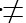  0, онда 2-бөлімде 2.1.1 немесе 2.1.2 немесе 2.1.5 немесе 2.2.1 немесе 2.2.3.1, немесе 2.2.3.2, немесе 2.2.4 немесе 2.3.1 немесе 2.3.2 немесе 2.3.3-типі белгіленеді;


      егер 9.1-9.4-жолдар қосындысы 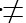  0, онда 2-бөлімде 2.1.3 немесе 2.1.4 немесе 2.3.1 немесе 2.3.2 немесе 2.3.3-типі белгіленеді;


      егер 9.5-9.11-жолдар қосындысы 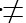  0, онда 2-бөлімде 2.1.1 немесе 2.1.2 немесе 2.1.5 немесе 2.2.1 немесе 2.2.3.1, немесе 2.2.3.2, немесе 2.2.4 немесе 2.3.1


      немесе 2.3.2 немесе 2.3.3-типі белгіленеді; 
      2-бөлімде егер тип = 2.1.3 немесе 2.1.4 немесе 2.2.2 болса, онда 3-бөлім 7-жол = 0 барлық бағандар бойынша;
      2 баған 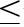  әрбір жол үшін 1-бағаннан; 


      3 баған 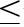  әрбір жол үшін 1-бағаннан;


      4 баған 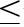  әрбір жол үшін 1-бағаннан; 


      5 баған 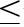  әрбір жол үшін 1-бағаннан; 


      6 баған 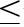  әрбір жол үшін 1-бағаннан; 


      7 баған 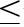  әрбір жол үшін 1-бағаннан; 


      8 баған 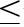  әрбір жол үшін 1-бағаннан; 


      9 баған 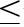  әрбір жол үшін 1-бағаннан; 


      1.1-жол 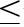  әрбір баған үшін 1-жолдан; 


      2.1-жол 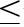  әрбір баған үшін 2-жолдан; 


      3.1-жол 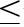  әрбір баған үшін 3-жолдан; 


      3-жол = әрбір баған үшін 4.1-4.3 жолдар қосындысына; 
      5.1-жол 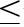  әрбір баған үшін 5-жолдан; 


      5-жол = әрбір баған үшін 1-жол + 2-жол – 3-жол; 
      5.1-жол = әрбір баған үшін 1.1-жол + 2.1-жол – 3.1-жол;
      6-жол = әрбір баған үшін 6.1-6.7 жолдар қосындысына; 
      6-жол 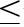  әрбір баған үшін 5-жолдан; 


      7-жол 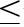  әрбір баған үшін 5-жолдан; 


      8-жол 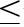  әрбір баған үшін 5-жолдан; 


      5-жол = әрбір баған үшін 9.1-9.11 жолдар қосындысына; 
      егер әрбір баған үшін 5-жол 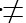  0, онда әрбір баған үшін 10 жол да 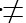  0; 


      10-жол = 3 және 5 жолдар қосындысына = 1 және 2 жолдар қосындысына; 
      10-жол 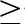  әрбір баған үшін 5-жолдан; 


      11-жол 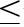  әрбір баған үшін 5-жолдан; 


      12-жол 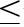  әрбір баған үшін 5-жолдан; 


      13-жол 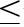  әрбір баған үшін 5-жолдан; 


      14-жол 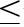  әрбір баған үшін 13-жолдан. 


      4-және 9-жолдар енгізілмейді.
      3) 3.1-бөлім. Мүгедектігі бойынша тұратындар контингентінің сипаттамасы: 
      егер 3-5 немесе 11-13-бағандардың 5-жолы 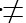  0, онда 2-бөлімде 2.1.1 немесе 2.1.2 немесе 2.1.5 немесе 2.2.1 немесе 2.2.3.1, немесе 2.2.3.2, немесе 2.2.4 немесе 2.3.1 немесе 2.3.2 немесе 2.3.3-типі белгіленеді;


      егер 6-9 немесе 14-17-бағандардың 5-жолы 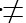  0, онда 2-бөлімде 2.1.3 немесе 2.1.4 немесе 2.1.5 немесе 2.2.2 немесе 2.2.3.1, немесе 2.2.3.2, немесе 2.2.4 немесе 2.3.1 немесе 2.3.2 немесе 2.3.3-типі белгіленеді;


      егер 8.1-8.4-жолдар қосындысы 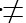  0, онда 2-бөлімде 2.1.3 немесе 2.1.4 немесе 2.1.5 немесе 2.2.2 немесе 2.2.3.1, немесе 2.2.3.2, немесе 2.2.4 немесе 2.3.1 немесе 2.3.2 немесе 2.3.3-типі белгіленеді;


      егер 8.5-8.11-жолдар қосындысы 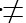  0, онда 2-бөлімде 2.1.1 немесе 2.1.2 немесе 2.1.5 немесе 2.2.1 немесе 2.2.3.1, немесе 2.2.3.2, немесе 2.2.4 немесе 2.3.1 немесе 2.3.2 немесе 2.3.3-типі белгіленеді;


      2-бөлімде егер тип = 2.1.3 немесе 2.1.4 немесе 2.2.2 немесе 3.1-бөлім 6-жол=0 әрбір баған үшін;
      1-баған 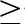  2 баған + 10 баған әрбір жол үшін; 


      2-баған = 3-9 бағандардың қосындысына әрбір жол үшін;
      10-баған = 11-17 бағандардың қосындысына әрбір жол үшін;
      1.1-жол 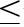   әрбір баған үшін 1-жолдан; 


      2.1-жол 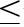  әрбір баған үшін 2-жолдан; 


      3.1-жол 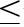  әрбір баған үшін 3-жолдан; 


      3-жол = әрбір баған үшін 4.1-4.3 жолдар қосындысына;
      5.1-жол 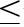  әрбір баған үшін 5-жолдан; 


      5-жол = әрбір баған үшін 1-жол + 2-жол – 3-жол;
      5.1-жол = әрбір баған үшін 1.1-жол + 2.1-жол – 3.1-жол; 
      6-жол 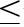  әрбір баған үшін 5-жолдан; 


      7-жол 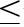  әрбір баған үшін 5-жолдан; 


      5-жол = әрбір баған үшін 8.1-8.11 жолдар қосындысына; 
      егер әрбір баған үшін 5-жол 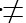  0, онда әрбір баған үшін 9 жол да 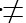  0; 


      9-жол = 3 және 5жолдар қосындысына= 1 және 2 жолдар қосындысына; 
      9-жол 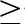  әрбір баған үшін 5-жолдан; 


      10-жол 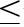  әрбір баған үшін 5-жолдан; 


      11-жол 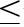  әрбір баған үшін 5-жолдан; 


      12-жол 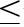  әрбір баған үшін 5-жолдан;


      13-жол 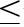  әрбір баған үшін 12-жолдан;


      4-және 8-жолдар енгізілмейді.
      4) 4-бөлім. Қызмет көрсетуші персонал туралы мәліметтер: 
      1-жол = 1.1, 1.2, 1.3-жолдар қосындысына;
      2-жол = 2.1, 2.2, 2.3, 2.4, 2.5, 2.6, 2.7, 2.8-жолдар қосындысына;
      3-жол = 3.1, 3.2, 3.3, 3.4, 3.5, 3.6, 3.7, 3.8, 3.9, 3.10-жолдар қосындысына. 
      5) 5-бөлім. Ұйым сипаттамасы: 
      1, 2-жолдардағы деректер ондық белгісінсіз шаршы метрмен көрсетіледі.
      Егер 2-бөлімнің 2.2.3.2 жолы 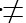  0, онда 5-бөлім = 0


      2-жол < 1-жолдан; 
      5-жол 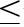  4-жолдан; 


      6-жол < "10"; 
      7-жол < "10"; 
      8-жол < "10"; 
      9-жол < "50"; 
      10-жол < "30";
      3-жол < 1-жол.
      6) 6-бөлім. Ғимаратты абаттандыру туралы ақпарат: 
      Егер 2-бөлімнің 2.2.3.2 жолы 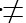  0, онда 6-бөлім = 0


      егер 6.1.2-жол 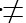  0, онда 6.1.3.1, 6.1.3.2, 6.1.3.3, 6.1.3.4, 6.1.4-жолдар = 0;


      егер 6.1.3.1-жол 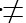  0, онда 6.1.2, 6.1.3.2, 6.1.3.3, 6.1.3.4, 6.1.4-жолдар = 0; 


      егер 6.1.3.2-жол 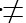  0, онда 6.1.2, 6.1.3.1, 6.1.3.3, 6.1.3.4, 6.1.4-жолдар = 0; 


      егер 6.1.3.3-жол 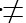  0, онда 6.1.2, 6.1.3.1, 6.1.3.2, 6.1.3.4, 6.1.4-жолдар = 0; 


      егер 6.1.3.4-жол 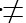  0, онда 6.1.2, 6.1.3.1, 6.1.3.2, 6.1.3.3, 6.1.4-жолдар = 0; 


      егер 6.1.4-жол 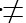  0, онда 6.1.2, 6.1.3.1, 6.1.3.2, 6.1.3.3, 6.1.3.4-жолдар = 0; 


      егер 6.1.3.1-6.1.3.4 жолдары 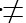  0, онда 6.1.3-жолы 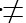  0;


      егер 6.1.3-жолы 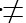  0, онда 6.1.3.1-6.1.3.4 жолдары 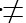  0.


      1-бағанның 6.2-жолы 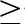  2-бағанның барлық жолдарынан.


      Жауаптың бірнеше нұсқасы таңдалуы мүмкін.
      7) Бөлімдер арасындағы бақылау:
      егер 6-бөлім 6.2.3-жол 1-баған  0, онда 5-бөлімнің 10-жолы ≠ 0;
      6-бөлімнің 1-бағанының 6.2.1-жолы 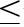  5-бөлімнің 1-бағанының 3-жолынан;


      6-бөлімнің 1-бағанының 6.2.2-жолы 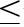  5-бөлімнің 1-бағанының 3-жолынан;


      6-бөлімнің 1-бағанының 6.2.3-жолы 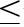  5-бөлімнің 1-бағанының 3-жолынан;


      3-бөлім 1-баған 6-жол = 3.1-бөлім 1-баған 5-жол;
      3-бөлім 1-баған 6.1-жол 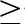  3.1-бөлім 3-баған 5-жол + 3.1-бөлім 11-баған 5-жол;


      3-бөлім 1-баған 6.2-жол 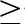  3.1-бөлім 4-баған 5-жол + 3.1-бөлім 12-баған 5-жол;


      3-бөлім 1-баған 6.3-жол 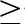  3.1-бөлім 5-баған 5-жол + 3.1-бөлім 13-баған 5-жол;


      3-бөлім 1-баған 6.4-жол 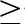  3.1-бөлім 6-баған 5-жол + 3.1-бөлім 14-баған 5-жол;


      3-бөлім 1-баған 6.5-жол 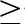  3.1-бөлім 7-баған 5-жол + 3.1-бөлім 15-баған 5-жол;


      3-бөлім 1-баған 6.6-жол 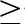  3.1-бөлім 8-баған 5-жол + 3.1-бөлім 16-баған 5-жол;


      3-бөлім 1-баған 6.7-жол 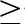  3.1-бөлім 9-баған 5-жол + 3.1-бөлім 17-баған 5-жол;


      егер 3-бөлім 1-баған 5-жол = 0, онда 4-бөлім = 0, 5-бөлім = 0, 6-бөлім = 0; 
      3-бөлім 1-баған 12-жол  3.1-бөлім 1-баған 11-жол. 
      8) Өткен жылмен бақылау:
      есепті жылдың 3-бөлімінің 1-жолы = тиісті бағандар бойынша өткен жылдың 3-бөлімінің 5-жолына;
      есепті жылдың 3-бөлімінің 1.1-жолы = тиісті бағандар бойынша өткен жылдың 3-бөлімінің 5.1-жолына;
      есепті жылдың 3.1-бөлімінің 1-жолы = тиісті бағандар бойынша өткен жылдың 3.1-бөлімінің 5-жолына;
      есепті жылдың 3.1-бөлімінің 1.1-жолы = тиісті бағандар бойынша өткен жылдың 3.1-бөлімінің 5.1-жолына. Қазақстан Республикасы Ұлттық экономика министрлігі Статистика комитетінің күші жойылды деп тануға жататын кейбір бұйрықтарының тізбесі
      1. "Денсаулық сақтау статистикасы бойынша жалпымемлекеттік статистикалық байқаулардың статистикалық нысандары мен оларды толтыру жөніндегі нұсқаулықтарды бекіту туралы" Қазақстан Республикасы Ұлттық экономика министрлігінің Статистика комитеті төрағасының 2014 жылғы 14 қарашадағы № 51 бұйрығы (Нормативтік құқықтық актілерді мемлекеттік тіркеу тізілімінде № 10084 болып тіркелген, 2015 жылғы 30 қаңтарда "Әділет" "Әділет" ақпараттық-құқықтық жүйесінде жарияланған). 
      2. "Денсаулық сақтау статистикасы бойынша жалпымемлекеттік статистикалық байқаулардың статистикалық нысандары мен оларды толтыру жөніндегі нұсқаулықтарды бекіту туралы" Қазақстан Республикасы Ұлттық экономика министрлігінің Статистика комитеті төрағасының 2014 жылғы 14 қарашадағы № 51 бұйрығына өзгерістер енгізу туралы" Қазақстан Республикасы Ұлттық экономика министрлігі Статистика комитеті төрағасының 2015 жылғы 28 тамыздағы № 133 бұйрығы (Нормативтік құқықтық актілерді мемлекеттік тіркеу тізілімінде № 12128 болып тіркелген, 2015 жылғы 12 қазанда "Әділет" ақпараттық-құқықтық жүйесінде жарияланған). 
      3. "Арнаулы әлеуметтік көрсетілетін қызметтерді ұсыну жөніндегі ұйымның есебі" (коды 1401104, индексі 3-әлеуметтік қамсыздандыру, кезеңділігі жылдық) жалпымемлекеттік статистикалық байқаудың статистикалық нысаны мен оны толтыру жөніндегі нұсқаулықты бекіту туралы" Қазақстан Республикасы Ұлттық экономика министрлігі Статистика комитеті төрағасының 2015 жылғы 5 қазандағы № 150 бұйрығы (Нормативтік құқықтық актілерді мемлекеттік тіркеу тізілімінде № 12242 болып тіркелген, 2015 жылғы 20 қарашада "Әділет" ақпараттық-құқықтық жүйесінде жарияланған).
      4. "Денсаулық сақтау статистикасы бойынша жалпымемлекеттік статистикалық байқаулардың статистикалық нысандары мен оларды толтыру жөніндегі нұсқаулықтарды бекіту туралы" Қазақстан Республикасы Ұлттық экономика министрлігінің Статистика комитеті төрағасының 2014 жылғы 14 қарашадағы № 51 бұйрығына өзгерістер енгізу туралы" Қазақстан Республикасы Ұлттық экономика министрлігі Статистика комитеті төрағасының 2016 жылғы 2 желтоқсандағы № 293 бұйрығы (Нормативтік құқықтық актілерді мемлекеттік тіркеу тізілімінде № 14611 болып тіркелген, 2017 жылғы 10 қаңтарда Қазақстан Республикасы нормативтік құқықтық актілерінің эталондық бақылау банкінде жарияланған).
					© 2012. Қазақстан Республикасы Әділет министрлігінің «Қазақстан Республикасының Заңнама және құқықтық ақпарат институты» ШЖҚ РМК
				
      Қазақстан Республикасы
Ұлттық экономика министрлігі
Статистика комитетінің төрағасы

Н. Айдапкелов
Қазақстан Республикасы
Ұлттық экономика министрлігі
Статистика комитеті
төрағасының
2017 жылғы 8 қарашадағы
№ 163 бұйрығына
1-қосымшаПриложение 1
к приказу Председателя
Комитета по статистике
Министерства национальной
экономики Республики
Казахстан
от 8 ноября 2017 года № 163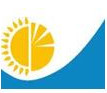 
Мемлекеттік статистика органдары құпиялылығына кепілдік береді

Конфиденциальность гарантируется органами государственной статистики

Жалпымемлекеттік статистикалық байқаудың статистикалық нысаны

Статистическая форма общегосударственного статистического наблюдения
Мемлекеттік статистика органдары құпиялылығына кепілдік береді

Конфиденциальность гарантируется органами государственной статистики

Жалпымемлекеттік статистикалық байқаудың статистикалық нысаны

Статистическая форма общегосударственного статистического наблюдения
Мемлекеттік статистика органдары құпиялылығына кепілдік береді

Конфиденциальность гарантируется органами государственной статистики

Жалпымемлекеттік статистикалық байқаудың статистикалық нысаны

Статистическая форма общегосударственного статистического наблюдения
Аумақтық статистика органына ұсынылады

Представляется территориальному органу статистики
Аумақтық статистика органына ұсынылады

Представляется территориальному органу статистики
Статистикалық нысан www.stat.gov.kz интернет-ресурсына орналастырылған

Статистическая форма размещена на интернет-ресурсе www.stat.gov.kz
Статистикалық нысан www.stat.gov.kz интернет-ресурсына орналастырылған

Статистическая форма размещена на интернет-ресурсе www.stat.gov.kz
Мемлекеттік статистиканың тиісті органдарына анық емес бастапқы статистикалық деректерді ұсыну және бастапқы статистикалық деректерді белгіленген мерзімде ұсынбау "Әкімшілік құқық бұзушылық туралы" Қазақстан Республикасы Кодексінің 497-бабында көзделген әкімшілік құқық бұзушылықтар болып табылады

Представление недостоверных и непредставление первичных статистических данных в соответствующие органы государственной статистики в установленный срок являются административными правонарушениями, предусмотренными статьей 497 Кодекса Республики Казахстан "Об административных правонарушениях"
Мемлекеттік статистиканың тиісті органдарына анық емес бастапқы статистикалық деректерді ұсыну және бастапқы статистикалық деректерді белгіленген мерзімде ұсынбау "Әкімшілік құқық бұзушылық туралы" Қазақстан Республикасы Кодексінің 497-бабында көзделген әкімшілік құқық бұзушылықтар болып табылады

Представление недостоверных и непредставление первичных статистических данных в соответствующие органы государственной статистики в установленный срок являются административными правонарушениями, предусмотренными статьей 497 Кодекса Республики Казахстан "Об административных правонарушениях"
Мемлекеттік статистиканың тиісті органдарына анық емес бастапқы статистикалық деректерді ұсыну және бастапқы статистикалық деректерді белгіленген мерзімде ұсынбау "Әкімшілік құқық бұзушылық туралы" Қазақстан Республикасы Кодексінің 497-бабында көзделген әкімшілік құқық бұзушылықтар болып табылады

Представление недостоверных и непредставление первичных статистических данных в соответствующие органы государственной статистики в установленный срок являются административными правонарушениями, предусмотренными статьей 497 Кодекса Республики Казахстан "Об административных правонарушениях"
Мемлекеттік статистиканың тиісті органдарына анық емес бастапқы статистикалық деректерді ұсыну және бастапқы статистикалық деректерді белгіленген мерзімде ұсынбау "Әкімшілік құқық бұзушылық туралы" Қазақстан Республикасы Кодексінің 497-бабында көзделген әкімшілік құқық бұзушылықтар болып табылады

Представление недостоверных и непредставление первичных статистических данных в соответствующие органы государственной статистики в установленный срок являются административными правонарушениями, предусмотренными статьей 497 Кодекса Республики Казахстан "Об административных правонарушениях"
Мемлекеттік статистиканың тиісті органдарына анық емес бастапқы статистикалық деректерді ұсыну және бастапқы статистикалық деректерді белгіленген мерзімде ұсынбау "Әкімшілік құқық бұзушылық туралы" Қазақстан Республикасы Кодексінің 497-бабында көзделген әкімшілік құқық бұзушылықтар болып табылады

Представление недостоверных и непредставление первичных статистических данных в соответствующие органы государственной статистики в установленный срок являются административными правонарушениями, предусмотренными статьей 497 Кодекса Республики Казахстан "Об административных правонарушениях"
Статистикалық нысан коды 631112069

Код статистической формы 631112069
Статистикалық нысан коды 631112069

Код статистической формы 631112069
Денсаулық сақтау ұйымының қаржы-шаруашылық қызметінің негізгі көрсеткіштері туралы есеп

Отчет об основных показателях финансово-хозяйственной деятельности организации здравоохранения
Денсаулық сақтау ұйымының қаржы-шаруашылық қызметінің негізгі көрсеткіштері туралы есеп

Отчет об основных показателях финансово-хозяйственной деятельности организации здравоохранения
Денсаулық сақтау ұйымының қаржы-шаруашылық қызметінің негізгі көрсеткіштері туралы есеп

Отчет об основных показателях финансово-хозяйственной деятельности организации здравоохранения
Әлеуметтік қаржы (денсаулық сақтау)

Соцфин (здравоохранение)
Әлеуметтік қаржы (денсаулық сақтау)

Соцфин (здравоохранение)
Денсаулық сақтау ұйымының қаржы-шаруашылық қызметінің негізгі көрсеткіштері туралы есеп

Отчет об основных показателях финансово-хозяйственной деятельности организации здравоохранения
Денсаулық сақтау ұйымының қаржы-шаруашылық қызметінің негізгі көрсеткіштері туралы есеп

Отчет об основных показателях финансово-хозяйственной деятельности организации здравоохранения
Денсаулық сақтау ұйымының қаржы-шаруашылық қызметінің негізгі көрсеткіштері туралы есеп

Отчет об основных показателях финансово-хозяйственной деятельности организации здравоохранения
Жылдық

Годовая
Жылдық

Годовая
Есепті кезең

Отчетный период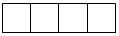 
жыл

год
Меншік нысаны мен қызметкерлер санына қарамастан, "Денсаулық сақтау саласындағы қызмет" Экономикалық қызмет түрлерінің жалпы жіктеуішінің (бұдан әрі – ЭҚЖЖ) – 86, "Тұратын орынмен қамтамасыз ете отырып әлеуметтік қызмет көрсету" ЭҚЖЖ – 87, "Тұратын орынмен қамтамасыз етпейтін әлеуметтік қызметтер көрсету" ЭҚЖЖ – 88 кодына сәйкес негізгі қызмет түрлері бар заңды тұлғалар және (немесе) олардың құрылымдық және оқшауланған бөлімшелері ұсынады

Представляют юридические лица и (или) их структурные и обособленные подразделения с основными видами деятельности: "Деятельность в области здравоохранения" согласно коду Общего классификатора видов экономической деятельности (далее – ОКЭД) – 86, "Предоставление социальных услуг с обеспечением проживания" ОКЭД – 87, "Предоставление социальных услуг без обеспечения проживания" ОКЭД – 88 независимо от формы собственности и численности работающих
Меншік нысаны мен қызметкерлер санына қарамастан, "Денсаулық сақтау саласындағы қызмет" Экономикалық қызмет түрлерінің жалпы жіктеуішінің (бұдан әрі – ЭҚЖЖ) – 86, "Тұратын орынмен қамтамасыз ете отырып әлеуметтік қызмет көрсету" ЭҚЖЖ – 87, "Тұратын орынмен қамтамасыз етпейтін әлеуметтік қызметтер көрсету" ЭҚЖЖ – 88 кодына сәйкес негізгі қызмет түрлері бар заңды тұлғалар және (немесе) олардың құрылымдық және оқшауланған бөлімшелері ұсынады

Представляют юридические лица и (или) их структурные и обособленные подразделения с основными видами деятельности: "Деятельность в области здравоохранения" согласно коду Общего классификатора видов экономической деятельности (далее – ОКЭД) – 86, "Предоставление социальных услуг с обеспечением проживания" ОКЭД – 87, "Предоставление социальных услуг без обеспечения проживания" ОКЭД – 88 независимо от формы собственности и численности работающих
Меншік нысаны мен қызметкерлер санына қарамастан, "Денсаулық сақтау саласындағы қызмет" Экономикалық қызмет түрлерінің жалпы жіктеуішінің (бұдан әрі – ЭҚЖЖ) – 86, "Тұратын орынмен қамтамасыз ете отырып әлеуметтік қызмет көрсету" ЭҚЖЖ – 87, "Тұратын орынмен қамтамасыз етпейтін әлеуметтік қызметтер көрсету" ЭҚЖЖ – 88 кодына сәйкес негізгі қызмет түрлері бар заңды тұлғалар және (немесе) олардың құрылымдық және оқшауланған бөлімшелері ұсынады

Представляют юридические лица и (или) их структурные и обособленные подразделения с основными видами деятельности: "Деятельность в области здравоохранения" согласно коду Общего классификатора видов экономической деятельности (далее – ОКЭД) – 86, "Предоставление социальных услуг с обеспечением проживания" ОКЭД – 87, "Предоставление социальных услуг без обеспечения проживания" ОКЭД – 88 независимо от формы собственности и численности работающих
Меншік нысаны мен қызметкерлер санына қарамастан, "Денсаулық сақтау саласындағы қызмет" Экономикалық қызмет түрлерінің жалпы жіктеуішінің (бұдан әрі – ЭҚЖЖ) – 86, "Тұратын орынмен қамтамасыз ете отырып әлеуметтік қызмет көрсету" ЭҚЖЖ – 87, "Тұратын орынмен қамтамасыз етпейтін әлеуметтік қызметтер көрсету" ЭҚЖЖ – 88 кодына сәйкес негізгі қызмет түрлері бар заңды тұлғалар және (немесе) олардың құрылымдық және оқшауланған бөлімшелері ұсынады

Представляют юридические лица и (или) их структурные и обособленные подразделения с основными видами деятельности: "Деятельность в области здравоохранения" согласно коду Общего классификатора видов экономической деятельности (далее – ОКЭД) – 86, "Предоставление социальных услуг с обеспечением проживания" ОКЭД – 87, "Предоставление социальных услуг без обеспечения проживания" ОКЭД – 88 независимо от формы собственности и численности работающих
Меншік нысаны мен қызметкерлер санына қарамастан, "Денсаулық сақтау саласындағы қызмет" Экономикалық қызмет түрлерінің жалпы жіктеуішінің (бұдан әрі – ЭҚЖЖ) – 86, "Тұратын орынмен қамтамасыз ете отырып әлеуметтік қызмет көрсету" ЭҚЖЖ – 87, "Тұратын орынмен қамтамасыз етпейтін әлеуметтік қызметтер көрсету" ЭҚЖЖ – 88 кодына сәйкес негізгі қызмет түрлері бар заңды тұлғалар және (немесе) олардың құрылымдық және оқшауланған бөлімшелері ұсынады

Представляют юридические лица и (или) их структурные и обособленные подразделения с основными видами деятельности: "Деятельность в области здравоохранения" согласно коду Общего классификатора видов экономической деятельности (далее – ОКЭД) – 86, "Предоставление социальных услуг с обеспечением проживания" ОКЭД – 87, "Предоставление социальных услуг без обеспечения проживания" ОКЭД – 88 независимо от формы собственности и численности работающих
Ұсыну мерзімі - есепті кезеңнен кейінгі 1 сәуірге (қоса алғанда) дейін

Срок представления - до 1 апреля (включительно) после отчетного периода 
Ұсыну мерзімі - есепті кезеңнен кейінгі 1 сәуірге (қоса алғанда) дейін

Срок представления - до 1 апреля (включительно) после отчетного периода 
Ұсыну мерзімі - есепті кезеңнен кейінгі 1 сәуірге (қоса алғанда) дейін

Срок представления - до 1 апреля (включительно) после отчетного периода 
Ұсыну мерзімі - есепті кезеңнен кейінгі 1 сәуірге (қоса алғанда) дейін

Срок представления - до 1 апреля (включительно) после отчетного периода 
Ұсыну мерзімі - есепті кезеңнен кейінгі 1 сәуірге (қоса алғанда) дейін

Срок представления - до 1 апреля (включительно) после отчетного периода 
БСН коды

код БИН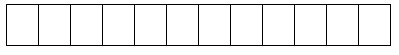 
Жол коды

Код строки
Көрсеткіштің атауы

Наименование показателя
Есепті жылға

За отчетный год
А
Б
1
1
Ағымдағы табыстар

Текущие доходы
соның ішінде:

в том числе:
х
1.1
ағымдағы трансферттер

текущие трансферты
1.1.1
республикалық бюджеттен

из республиканского бюджета
1.1.1.1
одан гранттар

из них гранты
1.1.2
жергілікті бюджеттен

из местного бюджета
1.1.3
ерікті жарналар мен қайыр көрсету түсімдері

поступления от добровольных взносов и пожертвований
1.1.3.1
одан шетелден

из них из-за рубежа
1.2
көрсетілген қызметтерінің және өз күшімен өндіріліп өткізілген тауарлардың құны

стоимость оказанных услуг и реализованных товаров, произведенных своими силами
1.3
тауарларды алып-сатудан түскен таза табыс (аукциондарды қоса)

чистый доход от перепродажи товаров (включая аукционы)
1.4
меншіктен алынған табыс

полученный доход от собственности
соның ішінде:

в том числе:
х
1.4.1
пайыздар

проценты
1.4.2
дивидендтер

дивиденды
1.5
басқа ағымдағы табыстар (капиталды активтерді сатудан, жалгерлік төлемнен, тағы басқа түскен таза табыс)

другой текущий доход (чистый доход от продаж капитальных активов, арендная плата и другие)
2
Күрделі шығындарға алынған трансферттер (жарғылық капиталды арттыруға бағытталмаған)

Полученные трансферты на капитальные затраты (не идущие на увеличение уставного капитала)
соның ішінде:

в том числе:
х
2.1
республикалық бюджеттен

из республиканского бюджета
2.2
жергілікті бюджеттен

из местного бюджета
2.3
кәсіпорындардан

от предприятий
2.4
үй шаруашылықтарынан

от домашних хозяйств
2.5
шетелдерден

из-за рубежа
3
Өзге де табыстар

Прочие доходы
4
Ағымдағы шығыстар

Текущие расходы
соның ішінде:

в том числе:
х
4.1
жұмыс күшін ұстауға жұмсалған шығынның жалпы сомасы

общая сумма затрат на содержание рабочей силы
4.1.1
жалақы қоры 

фонд заработной платы 
одан:

из них:
х
4.1.1.1
жеке табыс салығы

индивидуальный подоходный налог
4.1.1.2
бірыңғай жинақтаушы зейнетақы қорына міндетті зейнетақы жарналарының аударымдары

отчисления обязательных пенсионных взносов в единый накопительный пенсионный фонд
4.2
тамақ өнімдерін сатып алу

приобретение продуктов питания
4.3
дәрілік заттар мен таңу материалдарын сатып алу

приобретение медикаментов и перевязочных материалов
4.4
отын сатып алу

приобретение топлива
4.5
ағымдағы шаруашылық мақсаттарға арналған тауарлар мен материалдар сатып алу

приобретение товаров и материалов для текущих хозяйственных целей
4.6
жұмсақ мүліктер мен киім-кешек сатып алу

приобретение мягкого инвентаря и обмундирования
4.7
негізгі құралдарды жалдау

аренда основных средств
4.8
көрсетілген қызмет шығындары бойынша

расходы по оказанию услуг
соның ішінде:

в том числе:
х
4.8.1
көлік қызметтері

транспортные услуги
4.8.2
байланыс қызметі

услуги связи
4.8.3
коммуналдық қызметтер (су, кәріз, жылу және электр қуаты)

коммунальные услуги (вода, канализация, тепло и электроэнергия)
4.8.4
кеңес беру, ақпараттық және аудиторлық ұйымдар қызметі

услуги консультационных, информационных и аудиторских

организаций
4.8.5
сот, төрелік сот, нотариалдық қызметтер

судебные, арбитражные, нотариальные услуги
4.8.6
маркетингтік, жарнамалық бойынша қызметтер

услуги по маркетингу, рекламе
4.8.7
ғимараттар мен имараттарды ағымдағы жөндеу

текущий ремонт зданий и сооружений
4.8.8
машиналар мен жабдықтарды (көлік құралдарын қоса) ағымдағы жөндеу

текущий ремонт машин и оборудования (включая транспортные средства)
4.8.9
басқалары

другие
4.9
меншіктен төленген табыс

выплаченный доход от собственности
соның ішінде:

в том числе:
х
4.9.1
пайыздар

проценты
4.9.2
дивидендтер

дивиденды
4.10
негізгі құрал-жабдықтардың тозуы және материалдық емес активтердің өтелімі, барлығы1

амортизационные отчисления за отчетный период (основные средства и нематериальные активы), всего1 
4.11
басқа да ағымдағы шығыстар

другие текущие расходы
соның ішінде:

в том числе:
х
4.11.1
салықтар

налоги 
соның ішінде:

в том числе:
х
4.11.1.1
корпоративті табыс салығы

корпоративный подоходный налог
4.11.1.2
жер салығы

земельный налог
4.11.1.3
мүлік салығы

налог на имущество
4.11.1.4
қосылған құн салығы

налог на добавленную стоимость
4.11.1.5
көлік құралдарына салық 

налог на транспортные средства
4.11.1.6
акциздер

акцизы
4.11.1.7
өзге де салықтар

прочие налоги
4.11.2
басқа да міндетті төлемдер және жинақтар

другие обязательные платежи и сборы
4.11.2.1
әлеуметтік сақтандыру бойынша аударымдар

отчисления по социальному страхованию
4.11.2.2
әлеуметтік салық бойынша жасалатын аударымдар 

отчисления по социальному налогу
4.11.2.3
өзге де аударымдар

прочие отчисления
4.11.3
өзге де шығыстар

прочие расходы
5
Күрделі шығыстары

Капитальные расходы
соның ішінде:

в том числе:
х
5.1
негізгі құралдарды сатып алу

приобретение основных средств
5.2
негізгі құралдардың істен шығуы

выбытие основных средств
5.3
күрделі жөндеу

капитальный ремонт 
Жол коды

Код строки
Көрсеткіштің атауы

Наименование показателя
Есепті жылға

За отчетный год
А
Б
1
1
Табыстар

Доходы
2
Шығыстар

Расходы
3
Салық салынғанға дейінгі пайда (залал)

Прибыль (убыток) до налогообложения
4
Кезең бойынша қорытынды пайда (залал)

Итоговая прибыль (убыток) за период
Жол коды

Код строки
Көрсеткіштің атауы

Наименование показателя
Есепті жылға

За отчетный год
А
Б
1
1
Активтер

Активы
соның ішінде:

в том числе:
х
1.1
қысқа мерзімді активтер

краткосрочные активы
1.2
ұзақ мерзімді активтер

долгосрочные активы 
1.3
өзге де

прочие 
2
Пассивтер

Пассивы
соның ішінде:

в том числе:
х
2.1
қысқа мерзімді міндеттемелер

краткосрочные обязательства
2.2
ұзақ мерзімді міндеттемелер

долгосрочные обязательства
2.3
капитал

капитал
2.4
өзге де 

прочие
Атауы

Наименование
__________________________
Мекенжайы

Адрес
_______________________
_______________________
Телефоны

Телефон
___________________________
Электрондық пошта мекенжайы (респонденттің)

Адрес электронной почты (респондента)
__________________________
Алғашқы статистикалық деректерді таратуға келісеміз2

Согласны на распространение первичных статистических данных2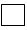 
Алғашқы статистикалық деректерді таратуға келіспейміз2

Не согласны на распространение первичных статистических данных2
Алғашқы статистикалық деректерді таратуға келіспейміз2

Не согласны на распространение первичных статистических данных2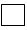 
Орындаушы

Исполнитель
_________________________________________

тегі, аты және әкесінің аты (бар болған жағдайда)

фамилия, имя и отчество (при его наличии) 
_________________________________________

тегі, аты және әкесінің аты (бар болған жағдайда)

фамилия, имя и отчество (при его наличии) 
_________________________________________

тегі, аты және әкесінің аты (бар болған жағдайда)

фамилия, имя и отчество (при его наличии) 
_______________

қолы, телефоны

подпись, телефон
Бас бухгалтер

Главный бухгалтер
_________________________________________

тегі, аты және әкесінің аты (бар болған жағдайда)

фамилия, имя и отчество (при его наличии)
_________________________________________

тегі, аты және әкесінің аты (бар болған жағдайда)

фамилия, имя и отчество (при его наличии)
_________________________________________

тегі, аты және әкесінің аты (бар болған жағдайда)

фамилия, имя и отчество (при его наличии)
_______________

қолы

подпись
Басшы немесе оның міндетін атқарушы тұлға

Руководитель или лицо, исполняющее его обязанности
_________________________________________

тегі, аты және әкесінің аты (бар болған жағдайда)

фамилия, имя и отчество (при его наличии)
_________________________________________

тегі, аты және әкесінің аты (бар болған жағдайда)

фамилия, имя и отчество (при его наличии)
_________________________________________

тегі, аты және әкесінің аты (бар болған жағдайда)

фамилия, имя и отчество (при его наличии)
_______________

қолы

подписьҚазақстан Республикасы
Ұлттық экономика министрлігі
Статистика комитеті
төрағасының
2017 жылғы 8 қарашадағы
№ 163 бұйрығына
2-қосымшаҚазақстан Республикасы
Ұлттық экономика министрлігі
Статистика комитеті
төрағасының
2017 жылғы 8 қарашадағы
№ 163 бұйрығына
3-қосымшаПриложение 3
к приказу Председателя
Комитета по статистике
Министерства национальной
экономики Республики
Казахстан
от 8 ноября 2017 года № 163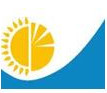 
Мемлекеттік статистика органдары құпиялылығына кепілдік береді

Конфиденциальность гарантируется органами государственной статистики

Жалпымемлекеттік статистикалық байқаудың статистикалық нысаны

Статистическая форма общегосударственного статистического наблюдения
Мемлекеттік статистика органдары құпиялылығына кепілдік береді

Конфиденциальность гарантируется органами государственной статистики

Жалпымемлекеттік статистикалық байқаудың статистикалық нысаны

Статистическая форма общегосударственного статистического наблюдения
Мемлекеттік статистика органдары құпиялылығына кепілдік береді

Конфиденциальность гарантируется органами государственной статистики

Жалпымемлекеттік статистикалық байқаудың статистикалық нысаны

Статистическая форма общегосударственного статистического наблюдения
Мемлекеттік статистика органдары құпиялылығына кепілдік береді

Конфиденциальность гарантируется органами государственной статистики

Жалпымемлекеттік статистикалық байқаудың статистикалық нысаны

Статистическая форма общегосударственного статистического наблюдения
Аумақтық статистика органына ұсынылады

Представляется территориальному органу статистики
Аумақтық статистика органына ұсынылады

Представляется территориальному органу статистики
Статистикалық нысан www.stat.gov.kz интернет-ресурсына орналастырылған

Статистическая форма размещена на интернет-ресурсе www.stat.gov.kz
Статистикалық нысан www.stat.gov.kz интернет-ресурсына орналастырылған

Статистическая форма размещена на интернет-ресурсе www.stat.gov.kz
Мемлекеттік статистиканың тиісті органдарына анық емес бастапқы статистикалық деректерді ұсыну және бастапқы статистикалық деректерді белгіленген мерзімде ұсынбау "Әкімшілік құқық бұзушылық туралы" Қазақстан Республикасы Кодексінің 497-бабында көзделген әкімшілік құқық бұзушылықтар болып табылады

Представление недостоверных и непредставление первичных статистических данных в соответствующие органы государственной статистики в установленный срок являются административными правонарушениями, предусмотренными статьей 497 Кодекса Республики Казахстан "Об административных правонарушениях"
Мемлекеттік статистиканың тиісті органдарына анық емес бастапқы статистикалық деректерді ұсыну және бастапқы статистикалық деректерді белгіленген мерзімде ұсынбау "Әкімшілік құқық бұзушылық туралы" Қазақстан Республикасы Кодексінің 497-бабында көзделген әкімшілік құқық бұзушылықтар болып табылады

Представление недостоверных и непредставление первичных статистических данных в соответствующие органы государственной статистики в установленный срок являются административными правонарушениями, предусмотренными статьей 497 Кодекса Республики Казахстан "Об административных правонарушениях"
Мемлекеттік статистиканың тиісті органдарына анық емес бастапқы статистикалық деректерді ұсыну және бастапқы статистикалық деректерді белгіленген мерзімде ұсынбау "Әкімшілік құқық бұзушылық туралы" Қазақстан Республикасы Кодексінің 497-бабында көзделген әкімшілік құқық бұзушылықтар болып табылады

Представление недостоверных и непредставление первичных статистических данных в соответствующие органы государственной статистики в установленный срок являются административными правонарушениями, предусмотренными статьей 497 Кодекса Республики Казахстан "Об административных правонарушениях"
Мемлекеттік статистиканың тиісті органдарына анық емес бастапқы статистикалық деректерді ұсыну және бастапқы статистикалық деректерді белгіленген мерзімде ұсынбау "Әкімшілік құқық бұзушылық туралы" Қазақстан Республикасы Кодексінің 497-бабында көзделген әкімшілік құқық бұзушылықтар болып табылады

Представление недостоверных и непредставление первичных статистических данных в соответствующие органы государственной статистики в установленный срок являются административными правонарушениями, предусмотренными статьей 497 Кодекса Республики Казахстан "Об административных правонарушениях"
Мемлекеттік статистиканың тиісті органдарына анық емес бастапқы статистикалық деректерді ұсыну және бастапқы статистикалық деректерді белгіленген мерзімде ұсынбау "Әкімшілік құқық бұзушылық туралы" Қазақстан Республикасы Кодексінің 497-бабында көзделген әкімшілік құқық бұзушылықтар болып табылады

Представление недостоверных и непредставление первичных статистических данных в соответствующие органы государственной статистики в установленный срок являются административными правонарушениями, предусмотренными статьей 497 Кодекса Республики Казахстан "Об административных правонарушениях"
Мемлекеттік статистиканың тиісті органдарына анық емес бастапқы статистикалық деректерді ұсыну және бастапқы статистикалық деректерді белгіленген мерзімде ұсынбау "Әкімшілік құқық бұзушылық туралы" Қазақстан Республикасы Кодексінің 497-бабында көзделген әкімшілік құқық бұзушылықтар болып табылады

Представление недостоверных и непредставление первичных статистических данных в соответствующие органы государственной статистики в установленный срок являются административными правонарушениями, предусмотренными статьей 497 Кодекса Республики Казахстан "Об административных правонарушениях"
Статистикалық нысан коды 631103079

Код статистической формы 631103079
Статистикалық нысан коды 631103079

Код статистической формы 631103079
Денсаулық сақтау мен әлеуметтік қызметтерді көрсету саласындағы көрсетілген қызметтердің көлемі туралы есеп

Отчет об объеме оказанных услуг в области здравоохранения и предоставления социальных услуг
Денсаулық сақтау мен әлеуметтік қызметтерді көрсету саласындағы көрсетілген қызметтердің көлемі туралы есеп

Отчет об объеме оказанных услуг в области здравоохранения и предоставления социальных услуг
Денсаулық сақтау мен әлеуметтік қызметтерді көрсету саласындағы көрсетілген қызметтердің көлемі туралы есеп

Отчет об объеме оказанных услуг в области здравоохранения и предоставления социальных услуг
Денсаулық сақтау мен әлеуметтік қызметтерді көрсету саласындағы көрсетілген қызметтердің көлемі туралы есеп

Отчет об объеме оказанных услуг в области здравоохранения и предоставления социальных услуг
Денсаулық сақтау қызметтері

Услуги здравоохранения
Денсаулық сақтау қызметтері

Услуги здравоохранения
Денсаулық сақтау мен әлеуметтік қызметтерді көрсету саласындағы көрсетілген қызметтердің көлемі туралы есеп

Отчет об объеме оказанных услуг в области здравоохранения и предоставления социальных услуг
Денсаулық сақтау мен әлеуметтік қызметтерді көрсету саласындағы көрсетілген қызметтердің көлемі туралы есеп

Отчет об объеме оказанных услуг в области здравоохранения и предоставления социальных услуг
Денсаулық сақтау мен әлеуметтік қызметтерді көрсету саласындағы көрсетілген қызметтердің көлемі туралы есеп

Отчет об объеме оказанных услуг в области здравоохранения и предоставления социальных услуг
Денсаулық сақтау мен әлеуметтік қызметтерді көрсету саласындағы көрсетілген қызметтердің көлемі туралы есеп

Отчет об объеме оказанных услуг в области здравоохранения и предоставления социальных услуг
Тоқсандық

Квартальная
Тоқсандық

Квартальная
Есепті кезең

Отчетный период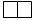 
тоқсан 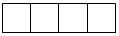 

квартал


жыл

год
Қызметкерлер санына қарамастан, қызметінің негізгі түрі "Денсаулық сақтау мен әлеуметтік қызметтер" (Экономикалық қызмет түрлерінің жалпы жіктеуішінің кодына сәйкес (ЭҚЖЖ) – 86, 87, 88) болып табылатын заңды тұлғалар және (немесе) олардың құрылымдық және оқшауланған бөлімшелері ұсынады

Представляют юридические лица и (или) их структурные и обособленные подразделения с основным видом деятельности "Здравоохранение и социальные услуги" (согласно кодам Общего классификатора видов экономической деятельности (ОКЭД) – 86, 87, 88), независимо от численности работающих
Қызметкерлер санына қарамастан, қызметінің негізгі түрі "Денсаулық сақтау мен әлеуметтік қызметтер" (Экономикалық қызмет түрлерінің жалпы жіктеуішінің кодына сәйкес (ЭҚЖЖ) – 86, 87, 88) болып табылатын заңды тұлғалар және (немесе) олардың құрылымдық және оқшауланған бөлімшелері ұсынады

Представляют юридические лица и (или) их структурные и обособленные подразделения с основным видом деятельности "Здравоохранение и социальные услуги" (согласно кодам Общего классификатора видов экономической деятельности (ОКЭД) – 86, 87, 88), независимо от численности работающих
Қызметкерлер санына қарамастан, қызметінің негізгі түрі "Денсаулық сақтау мен әлеуметтік қызметтер" (Экономикалық қызмет түрлерінің жалпы жіктеуішінің кодына сәйкес (ЭҚЖЖ) – 86, 87, 88) болып табылатын заңды тұлғалар және (немесе) олардың құрылымдық және оқшауланған бөлімшелері ұсынады

Представляют юридические лица и (или) их структурные и обособленные подразделения с основным видом деятельности "Здравоохранение и социальные услуги" (согласно кодам Общего классификатора видов экономической деятельности (ОКЭД) – 86, 87, 88), независимо от численности работающих
Қызметкерлер санына қарамастан, қызметінің негізгі түрі "Денсаулық сақтау мен әлеуметтік қызметтер" (Экономикалық қызмет түрлерінің жалпы жіктеуішінің кодына сәйкес (ЭҚЖЖ) – 86, 87, 88) болып табылатын заңды тұлғалар және (немесе) олардың құрылымдық және оқшауланған бөлімшелері ұсынады

Представляют юридические лица и (или) их структурные и обособленные подразделения с основным видом деятельности "Здравоохранение и социальные услуги" (согласно кодам Общего классификатора видов экономической деятельности (ОКЭД) – 86, 87, 88), независимо от численности работающих
Қызметкерлер санына қарамастан, қызметінің негізгі түрі "Денсаулық сақтау мен әлеуметтік қызметтер" (Экономикалық қызмет түрлерінің жалпы жіктеуішінің кодына сәйкес (ЭҚЖЖ) – 86, 87, 88) болып табылатын заңды тұлғалар және (немесе) олардың құрылымдық және оқшауланған бөлімшелері ұсынады

Представляют юридические лица и (или) их структурные и обособленные подразделения с основным видом деятельности "Здравоохранение и социальные услуги" (согласно кодам Общего классификатора видов экономической деятельности (ОКЭД) – 86, 87, 88), независимо от численности работающих
Қызметкерлер санына қарамастан, қызметінің негізгі түрі "Денсаулық сақтау мен әлеуметтік қызметтер" (Экономикалық қызмет түрлерінің жалпы жіктеуішінің кодына сәйкес (ЭҚЖЖ) – 86, 87, 88) болып табылатын заңды тұлғалар және (немесе) олардың құрылымдық және оқшауланған бөлімшелері ұсынады

Представляют юридические лица и (или) их структурные и обособленные подразделения с основным видом деятельности "Здравоохранение и социальные услуги" (согласно кодам Общего классификатора видов экономической деятельности (ОКЭД) – 86, 87, 88), независимо от численности работающих
Ұсыну мерзімі - есепті кезеңнен кейінгі 10-күнге (қоса алғанда) дейін

Срок представления – до 10 числа (включительно) после отчетного периода
Ұсыну мерзімі - есепті кезеңнен кейінгі 10-күнге (қоса алғанда) дейін

Срок представления – до 10 числа (включительно) после отчетного периода
Ұсыну мерзімі - есепті кезеңнен кейінгі 10-күнге (қоса алғанда) дейін

Срок представления – до 10 числа (включительно) после отчетного периода
Ұсыну мерзімі - есепті кезеңнен кейінгі 10-күнге (қоса алғанда) дейін

Срок представления – до 10 числа (включительно) после отчетного периода
Ұсыну мерзімі - есепті кезеңнен кейінгі 10-күнге (қоса алғанда) дейін

Срок представления – до 10 числа (включительно) после отчетного периода
Ұсыну мерзімі - есепті кезеңнен кейінгі 10-күнге (қоса алғанда) дейін

Срок представления – до 10 числа (включительно) после отчетного периода
БСН коды

код БИН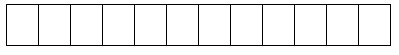 
Әкімшілік-аумақтық объектілер жіктеуішіне сәйкес аумақ коды (аумақтық статистика органының қызметкері толтырады)

Код территории согласно Классификатору административно-территориальных объектов (заполняется работником территориального органа статистики)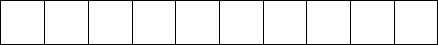 
Жол коды

Код строки
Қызметтің атауы

Наименование услуги
ЭҚТӨЖ1 бойынша қызмет түрінің коды

Код вида услуг по КПВЭД1
Есепті кезеңге, барлығы

За отчетный период, всего
соның ішінде қаражаттары есебінен:

в том числе за счет средств:
соның ішінде қаражаттары есебінен:

в том числе за счет средств:
соның ішінде қаражаттары есебінен:

в том числе за счет средств:
Жол коды

Код строки
Қызметтің атауы

Наименование услуги
ЭҚТӨЖ1 бойынша қызмет түрінің коды

Код вида услуг по КПВЭД1
Есепті кезеңге, барлығы

За отчетный период, всего
бюджет

бюджета
халық

населения
кәсіпорындар

предприятий
А
Б
В
1
2
3
4
1
Денсаулық сақтау саласындағы көрсетілген қызметтердің көлемі, барлығы

Объем оказанных услуг в области здравоохранения, всего
86
соның ішінде:

в том числе:
х
х
х
х
х
1.1
ауруханалардың қызметтері

услуги больниц
86.10.1
соның ішінде:

в том числе:
х
Жол коды

Код строки
Қызметтің атауы

Наименование услуги
ЭҚТӨЖ бойынша қызмет түрінің коды

Код вида услуг по КПВЭД
Есепті кезеңге, барлығы

За отчетный период, всего
соның ішінде қаражаттары есебінен:

в том числе за счет средств:
соның ішінде қаражаттары есебінен:

в том числе за счет средств:
соның ішінде қаражаттары есебінен:

в том числе за счет средств:
Жол коды

Код строки
Қызметтің атауы

Наименование услуги
ЭҚТӨЖ бойынша қызмет түрінің коды

Код вида услуг по КПВЭД
Есепті кезеңге, барлығы

За отчетный период, всего
бюджет

бюджета
халық

населения
кәсіпорындар

предприятий
А
Б
В
1
2
3
4
1.1.1
ауруханалардың хирургиялық бөлімшелерінің қызметтері

услуги хирургических отделений больниц
86.10.11
1.1.2
ауруханалар мен перзентханалардың гинекологиялық бөлімшелерінің қызметтері

услуги гинекологических отделений больниц и родильных домов
86.10.12
1.1.3
оңалту орталықтарының қызметтері

услуги центров реабилитации
86.10.13
1.1.4
психиатриялық ауруханалардың қызметтері

услуги психиатрических больниц
86.10.14
1.1.5
дәрігерлердің бақылауымен ұсынылатын ауруханалардың өзге де қызметтері 

услуги больниц, предоставляемые под контролем врачей, прочие
86.10.15
1.1.6
өзге де ауруханалардың қызметтері

услуги прочих больниц
86.10.19
1.2
жалпы дәрігерлік тәжірибе саласындағы қызметтер

услуги в области врачебной практики общей
86.21.1
1.3
мамандандырылған дәрігерлік тәжірибе саласындағы қызметтер

услуги в области врачебной практики специализированной
86.22.1
1.4
стоматология саласындағы қызметтер

услуги в области стоматологии
86.23.1
1.5
адам денсаулығын қорғау бойынша өзге де қызметтер

услуги по охране здоровья человека прочие
86.90.1
2
Көрсетілген қызметтердің көлемі әлеуметтік, тұратын орынды қамтамасыз етумен, барлығы

Объем оказанных услуг социальных с обеспечением проживания, всего
87
соның ішінде:

в том числе:
х
х
х
х
х
2.1
тұратын орынды қамтамасыз етумен науқастарды күту бойынша қызметтер

услуги по уходу за больными с обеспечением проживания
87.10.1
2.2
ақыл-ой немесе дене кемшіліктері, психикалық аурулар және наркологиялық ауытқулары бар адамдардың тұруымен байланысты қызметтер

услуги, связанные с проживанием лиц с умственными или физическими недостатками, психическими заболеваниями и наркологическими расстройствами
87.20.1
2.3
қарттар мен мүгедектерге арналған тұратын орынмен байланысты қызметтер

услуги, связанные с проживанием для престарелых и инвалидов
87.30.1
2.4
тұрумен байланысты өзге де қызметтер

услуги, связанные с проживанием, прочие
87.90.1
3
Көрсетілген қызметтердің көлемі әлеуметтік, тұратын орынды қамтамасыз етусіз, барлығы

Объем оказанных услуг социальных без обеспечения проживания, всего
88
соның ішінде:

в том числе:
х
х
х
х
х
3.1
тұратын орынмен қамтамасыз етусіз қарттар мен мүгедектерге арналған әлеуметтік қызметтер

услуги социальные без обеспечения проживания для престарелых и инвалидов
88.10.1
Жол коды

Код строки
Қызметтің атауы

Наименование услуги
ЭҚТӨЖ бойынша қызмет түрінің коды

Код вида услуг по КПВЭД
Есепті кезеңге, барлығы

За отчетный период, всего
соның ішінде қаражаттары есебінен:

в том числе за счет средств:
соның ішінде қаражаттары есебінен:

в том числе за счет средств:
соның ішінде қаражаттары есебінен:

в том числе за счет средств:
Жол коды

Код строки
Қызметтің атауы

Наименование услуги
ЭҚТӨЖ бойынша қызмет түрінің коды

Код вида услуг по КПВЭД
Есепті кезеңге, барлығы

За отчетный период, всего
бюджет

бюджета
халық

населения
кәсіпорындар

предприятий
А
Б
В
1
2
3
4
3.2
балалардың күндізгі күтімі бойынша қызметтер

услуги по дневному уходу за детьми
88.91.1
3.3
басқа да топтамаларға кірмеген, тұратын орынмен қамтамасыз етусіз көрсетілетін өзге де әлеуметтік қызметтер

услуги социальные без обеспечения проживания прочие, не включенные в другие группировки
88.99.1
Жол коды

Код строки
Қызметтің атауы

Наименование услуги
ЭҚТӨЖ бойынша қызмет түрінің коды

Код вида услуг по КПВЭД
Есепті жылға, барлығы

За отчетный год, всего
соның ішінде қаражаттары есебінен:

в том числе за счет средств:
соның ішінде қаражаттары есебінен:

в том числе за счет средств:
соның ішінде қаражаттары есебінен:

в том числе за счет средств:
Жол коды

Код строки
Қызметтің атауы

Наименование услуги
ЭҚТӨЖ бойынша қызмет түрінің коды

Код вида услуг по КПВЭД
Есепті жылға, барлығы

За отчетный год, всего
бюджет

бюджета
халық

населения
кәсіпорындар

предприятий
А
Б
В
1
2
3
4
1
Денсаулық сақтау саласындағы көрсетілген қызметтердің көлемі, барлығы

Объем оказанных услуг в области здравоохранения, всего
х
Атауы

Наименование
__________________________
Мекенжайы

Адрес
_______________________
_______________________
Телефоны

Телефон
___________________________
Электрондық пошта мекенжайы (респонденттің)

Адрес электронной почты (респондента)
__________________________
Алғашқы статистикалық деректерді таратуға келісеміз3

Согласны на распространение первичных статистических данных3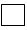 
Алғашқы статистикалық деректерді таратуға келіспейміз3

Не согласны на распространение первичных статистических данных3
Алғашқы статистикалық деректерді таратуға келіспейміз3

Не согласны на распространение первичных статистических данных3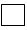 
Орындаушы

Исполнитель
_________________________________________

тегі, аты және әкесінің аты (бар болған жағдайда)

фамилия, имя и отчество (при его наличии) 
_________________________________________

тегі, аты және әкесінің аты (бар болған жағдайда)

фамилия, имя и отчество (при его наличии) 
_________________________________________

тегі, аты және әкесінің аты (бар болған жағдайда)

фамилия, имя и отчество (при его наличии) 
_______________

қолы, телефоны

подпись, телефон
Бас бухгалтер

Главный бухгалтер
_________________________________________

тегі, аты және әкесінің аты (бар болған жағдайда)

фамилия, имя и отчество (при его наличии)
_________________________________________

тегі, аты және әкесінің аты (бар болған жағдайда)

фамилия, имя и отчество (при его наличии)
_________________________________________

тегі, аты және әкесінің аты (бар болған жағдайда)

фамилия, имя и отчество (при его наличии)
_______________

қолы

подпись
Басшы немесе оның міндетін атқарушы тұлға

Руководитель или лицо, исполняющее его обязанности
_________________________________________

тегі, аты және әкесінің аты (бар болған жағдайда)

фамилия, имя и отчество (при его наличии)
_________________________________________

тегі, аты және әкесінің аты (бар болған жағдайда)

фамилия, имя и отчество (при его наличии)
_________________________________________

тегі, аты және әкесінің аты (бар болған жағдайда)

фамилия, имя и отчество (при его наличии)
_______________

қолы

подпись"Денсаулық сақтау мен
әлеуметтік қызметтерді көрсету
саласындағы көрсетілген
қызметтердің көлемі туралы
есеп" (коды 631103079, индексі
Денсаулық сақтау қызметтері,
кезеңділігі тоқсандық)
статистикалық нысанына
қосымшаПриложение к статистической
форме "Отчет об объеме
оказанных услуг в области
здравоохранения и
предоставления социальных
услуг" (код 631103079, индекс
Услуги здравоохранения,
периодичность квартальная)
Жол коды

Код строки
ЭҚТӨЖ* бойынша қызмет түрінің коды

Код вида деятельности по КПВЭД*
Қызметтің атауы
Наименование услуги
1
01
Ауыл шаруашылығы, аңшылық өнімдері және осылармен байланысты қызметтер 
Продукция сельского хозяйства, охоты и связанные с этим услуги
2
02
Орман шаруашылығының, ағаш дайындаудың өнімдері және осы саладағы қызметтер   
Продукция лесного хозяйства, лесозаготовок и услуги в этих областях
3
03
Балық және басқа да балық аулау өнімдері; аквадақылдар; балық аулау саласындағы қосалқы қызметтер 
Рыба и продукция рыболовства прочая; аквакультура; услуги вспомогательные в области рыболовства
4
05
Тас көмір және лигнит
Уголь каменный и лигнит
5
06
Шикі мұнай және табиғи газ 
Нефть сырая и газ природный
6
07
Металл кендері
Руды металлические
7
08
Кен өндіру өнеркәсібінің өнімдері 
Продукция горнодобывающей промышленности
8
09
Кен өндіру өнеркәсібі саласындағы қосалқы қызметтер 
Услуги вспомогательные в области горнодобывающей промышленности
9
10
Тамақ өнімдері 
Продукты пищевые
10
11
Сусындар
Напитки
11
12
Темекі өнімдері 
Изделия табачные
12
13
Тоқыма 
Текстиль
13
14
Киім бөлшектері
Предметы одежды
14
15
Былғары және оған қатысты бұйымдар 
Кожа и изделия, относящиеся к ней
15
16
Ағаш және ағаш пен тығындардан жасалған бұйымдар (жиһаздан басқа), сабаннан жасалған бұйымдар және өруге арналған материалдар 
Древесина и изделия из древесины и пробки (кроме мебели), изделия из соломки и материалов для плетения
16
17
Қағаз және қағаз бұйымдары
Бумага и изделия бумажные
17
18
Басып шығару және жаңғырту бойынша қызметтер 
Услуги по печатанию и воспроизведению
18
19
Кокс және мұнайды қайта өңдеу өнімдері 
Кокс и продукция переработки нефти
19
20
Химиялық заттар және химиялық өнімдер 
Вещества химические и продукты химические
20
21
Фармацевтикалық өнімдер және негізгі фармацевтикалық препараттар
Продукты фармацевтические и препараты фармацевтические основные
21
22
Резеңке және пластмасса бұйымдары
Изделия резиновые и пластмассовые
22
23
Өзге де металл емес минералды бұйымдар  
Изделия минеральные неметаллические прочие
23
24
Негізгі металдар
Металлы основные
24
25
Машиналар мен жабдықтардан басқа дайын металл өнімдер 
Изделия металлические готовые, кроме машин и оборудования
25
26
Компьютерлер, электронды және оптикалық өнімдер 
Компьютеры, продукция электронная и оптическая
26
27
Электр жабдықтары
Оборудование электрическое
27
28
Басқа топтамаларға енгізілмеген машиналар мен жабдықтар 
Машины и оборудование, не включенные в другие группировки
28
29
Автомобильдер, тіркемелер және жартылай тіркемелер
Автомобили, прицепы и полуприцепы
29
30
Өзге де көлік жабдығы 
Оборудование транспортное прочее
30
31
Жиһаз
Мебель
31
32
Өзге де дайын бұйымдар
Изделия готовые прочие
32
33
Машиналар мен жабдықтарды жөндеу және орнату бойынша қызметтер  
Услуги по ремонту и установке машин и оборудования
33
35
Электр энергиясы, газ, бу және ыстық су
Электроэнергия, газ, пар и вода горячая
34
36
Табиғи су; суды өңдеу және бөлу бойынша қызметтер  
Вода природная; услуги по обработке и распределению воды
35
37
Кәріз бойынша қызметтер, ағынды су
 Услуги по канализации; воды сточные
36
38
Қалдықтарды жинау, өңдеу және жою бойынша қызметтер; қайталама шикізатты алу бойынша қызметтер  
Услуги по сбору, обработке и удалению отходов; услуги по получению вторичного сырья
37
39
Зарарсыздандыру бойынша қызметтер және қалдықтарды жою саласындағы өзге де қызметтер
Услуги по обеззараживанию и услуги в области удаления отходов прочие
38
41
Ғимараттар мен құрылыстарды салу бойынша жұмыстар
Работы по возведению зданий и сооружений
39
42
Азаматтық құрылыс объектілерін салу бойынша құрылыс жұмыстары 
Работы строительные по возведению объектов гражданского строительства
40
43
Мамандандырылған құрылыс жұмыстары 
Работы строительные специализированные
41
45
Көтерме және бөлшек сауда бойынша қызметтер; автомобильдер мен мотоциклдерді жөндеу бойынша қызметтер
Услуги по торговле оптовой и розничной; услуги по ремонту автомобилей и мотоциклов
42
46
Автомобильдер мен мотоциклдер саудасынан басқа көтерме сауда бойынша қызметтер
Услуги по торговле оптовой, кроме торговли автомобилями и мотоциклами
43
47
Автомобиль мен мотоциклдерді қоспағанда, бөлшек сауда бойынша қызметтер
Услуги по торговле розничной, за исключением автомобилями и мотоциклами
44
49
Құрлық көлігінің қызметтері және құбырлармен тасымалдау
Услуги сухопутного транспорта и транспортирование по трубопроводам
45
50
Су көлігінің қызметтері
Услуги водного транспорта
46
51
Әуе көлігінің қызметтері
Услуги воздушного транспорта
47
52
Сақтау бойынша қызметтер және қосалқы көлік қызметтері
Услуги по хранению и услуги транспортные вспомогательные
48
53
Почталық және курьерлік қызметтер
Услуги почтовые и курьерские
49
55
Тұруды ұйымдастыру бойынша қызметтер
Услуги по организации проживания
50
56
Тамақ өнімдері мен сусындарды ұсыну бойынша қызметтер  
Услуги по предоставлению продуктов питания и напитков
51
58
Баспа қызметтері
Услуги по изданию
52
59
Кино, бейнефильмдер және телевизиялық бағдарламалар, фонограммалар мен музыкалық жазбалар өндіру бойынша қызметтер 
Услуги по производству кино, видеофильмов и телевизионных программ, фонограмм и музыкальных записей
53
60
Бағдарламалар мен телерадиохабарлар жасау бойынша қызметтер  
Услуги по созданию программ и телерадиовещанию
54
61
Байланыс қызметтері
Услуги связи
55
62
Компьютерлік бағдарламалау бойынша қызметтер, кеңес беру  және осыған ұқсас қызметтер 
Услуги по компьютерному программированию, услуги консультационные и аналогичные
56
63
Ақпараттық қызметтер
Услуги информационные
57
64
Қаржы қызметтері, сақтандыру және зейнетақылық қамтамасыз ету бойынша қызметтерден басқа
Услуги финансовые, кроме услуг по страхованию и обеспечению пенсионному
58
65
Сақтандыру, қайта сақтандыру және зейнетақылық қамтамасыз ету бойынша қызметтер, міндетті әлеуметтік қамтамасыз ету бойынша қызметтерден басқа
Услуги по страхованию, перестрахованию и пенсионному обеспечению, кроме услуг по обязательному социальному обеспечению
59
66
Қаржы делдалдығына және сақтандыруға қатысты қосалқы қызметтер 
Услуги вспомогательные по отношению к финансовому посредничеству и страхованию
60
68
Жылжымайтын мүлікпен байланысты қызметтер
Услуги, связанные с имуществом недвижимым
61
69
Заң және бухгалтерлік қызметтер 
Услуги юридические и бухгалтерские
62
70
Бас компаниялардың қызметтері; басқару мәселелері бойынша кеңес беру қызметтері
Услуги головных компаний; услуги консультационные по вопросам управления
63
71
Сәулет, инженерлік ізденістер, техникалық сынақтар және талдау саласындағы қызметтер  
Услуги в области архитектуры, инженерных изысканий, технических испытаний и анализа
64
72
Ғылыми зерттеулер мен әзірлемелер бойынша қызметтер  
Услуги по научным исследованиям и разработкам
65
73
Жарнама және нарықты зерттеу саласындағы қызметтер  
Услуги в области рекламы и изучения рынка
66
74
Кәсіби, ғылыми және техникалық өзге де қызметтер   
Услуги профессиональные, научные и технические прочие
67
75
Ветеринарлық қызметтер 
Услуги ветеринарные
68
77
Жалға беру бойынша қызметтер
Услуги  по аренде
69
78
Жұмысқа орналастыру бойынша қызметтер
Услуги по трудоустройству
70
79
Туристік агенттіктердің, туроператорлардың қызметтері және брондау бойынша қызметтер мен оларға ілеспе қызметтер
Услуги туристических агентств, туроператоров и услуги по бронированию и сопутствующие им услуги
71
80
Тергеу жүргізу және қауіпсіздікті қамтамасыз ету бойынша қызметтер  
Услуги по проведению расследований и обеспечению безопасности
72
81
Ғимараттарға және аумақтарға қызмет көрсету саласындағы қызмет
Услуги в области обслуживания зданий и территорий
73
82
Кеңселік әкімшілік, кеңселік қосалқы және өзге де қызметтер 
Услуги офисные административные, офисные вспомогательные и прочие
74
84
Мемлекеттік басқару және қорғаныс саласындағы қызметтер; міндетті әлеуметтік қамтамасыз ету бойынша қызметтер
Услуги в области государственного управления и обороны; услуги по обязательному социальному обеспечению
75
85
Білім беру саласындағы қызметтер
Услуги в области образования
76
90
Шығармашылық, өнер және ойын-сауық саласындағы қызметтер
Услуги в области творчества, искусства  и развлечений
77
91
Кітапханалар, мұрағаттар, мұражайлар және  өзге де мәдени мекемелердің қызметтері
Услуги библиотек, архивов, музеев и прочих культурных учреждений
78
92
Құмар ойындар және бәс тігуді ұйымдастыру бойынша қызметтер
Услуги по организации азартных игр и заключению пари
79
93
Спорт қызметтері және демалысты ұйымдастыру бойынша қызметтер
Услуги спортивные и услуги по организации отдыха
80
94
Мүше - ұйымдардың қызметтері
Услуги членских организаций
81
95
Компьютерлерді, жеке қолданатын заттарды және тұрмыстық тауарларды жөндеу бойынша қызметтер
Услуги по ремонту компьютеров, предметов личного потребления и бытовых товаров
82
96
Өзге де жеке қызметтер 
Услуги индивидуальные прочие
83
97
Үй шаруашылықтарының жұмыс беруші ретінде үй қызметшісіне арналған қызметтері
Услуги домашних хозяйств в качестве работодателей для домашней прислуги
84
98
Үй шаруашылықтарының өзі тұтыну үшін әр түрлі тауарларды өндіруі бойынша қызметтер 
Услуги частных домашних хозяйств по производству разнообразных товаров для собственного потребления
85
99
Аумақтан тыс ұйымдар мен органдардың қызметтері
Услуги экстерриториальных организаций и органовҚазақстан Республикасы
Ұлттық экономика министрлігі
Статистика комитеті
төрағасының
2017 жылғы 8 қарашадағы
№ 163 бұйрығына
4-қосымшаҚазақстан Республикасы
Ұлттық экономика министрлігі
Статистика комитеті
төрағасының
2017 жылғы 8 қарашадағы
№ 163 бұйрығына
5-қосымшаПриложение 5
к приказу Председателя
Комитета по статистике
Министерства национальной
экономики Республики
Казахстан
от 8 ноября 2017 года № 163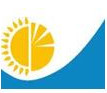 
Мемлекеттік статистика органдары құпиялылығына кепілдік береді

Конфиденциальность гарантируется органами государственной статистики

Жалпымемлекеттік статистикалық байқаудың статистикалық нысаны

Статистическая форма общегосударственного статистического наблюдения
Мемлекеттік статистика органдары құпиялылығына кепілдік береді

Конфиденциальность гарантируется органами государственной статистики

Жалпымемлекеттік статистикалық байқаудың статистикалық нысаны

Статистическая форма общегосударственного статистического наблюдения
Мемлекеттік статистика органдары құпиялылығына кепілдік береді

Конфиденциальность гарантируется органами государственной статистики

Жалпымемлекеттік статистикалық байқаудың статистикалық нысаны

Статистическая форма общегосударственного статистического наблюдения
Аумақтық статистика органына ұсынылады

Представляется территориальному органу статистики
Аумақтық статистика органына ұсынылады

Представляется территориальному органу статистики
Статистикалық нысан www.stat.gov.kz интернет-ресурсына орналастырылған

Статистическая форма размещена на интернет-ресурсе www.stat.gov.kz
Статистикалық нысан www.stat.gov.kz интернет-ресурсына орналастырылған

Статистическая форма размещена на интернет-ресурсе www.stat.gov.kz
Мемлекеттік статистиканың тиісті органдарына анық емес бастапқы статистикалық деректерді ұсыну және бастапқы статистикалық деректерді белгіленген мерзімде ұсынбау "Әкімшілік құқық бұзушылық туралы" Қазақстан Республикасы Кодексінің 497-бабында көзделген әкімшілік құқық бұзушылықтар болып табылады

Представление недостоверных и непредставление первичных статистических данных в соответствующие органы государственной статистики в установленный срок являются административными правонарушениями, предусмотренными статьей 497 Кодекса Республики Казахстан "Об административных правонарушениях"
Мемлекеттік статистиканың тиісті органдарына анық емес бастапқы статистикалық деректерді ұсыну және бастапқы статистикалық деректерді белгіленген мерзімде ұсынбау "Әкімшілік құқық бұзушылық туралы" Қазақстан Республикасы Кодексінің 497-бабында көзделген әкімшілік құқық бұзушылықтар болып табылады

Представление недостоверных и непредставление первичных статистических данных в соответствующие органы государственной статистики в установленный срок являются административными правонарушениями, предусмотренными статьей 497 Кодекса Республики Казахстан "Об административных правонарушениях"
Мемлекеттік статистиканың тиісті органдарына анық емес бастапқы статистикалық деректерді ұсыну және бастапқы статистикалық деректерді белгіленген мерзімде ұсынбау "Әкімшілік құқық бұзушылық туралы" Қазақстан Республикасы Кодексінің 497-бабында көзделген әкімшілік құқық бұзушылықтар болып табылады

Представление недостоверных и непредставление первичных статистических данных в соответствующие органы государственной статистики в установленный срок являются административными правонарушениями, предусмотренными статьей 497 Кодекса Республики Казахстан "Об административных правонарушениях"
Мемлекеттік статистиканың тиісті органдарына анық емес бастапқы статистикалық деректерді ұсыну және бастапқы статистикалық деректерді белгіленген мерзімде ұсынбау "Әкімшілік құқық бұзушылық туралы" Қазақстан Республикасы Кодексінің 497-бабында көзделген әкімшілік құқық бұзушылықтар болып табылады

Представление недостоверных и непредставление первичных статистических данных в соответствующие органы государственной статистики в установленный срок являются административными правонарушениями, предусмотренными статьей 497 Кодекса Республики Казахстан "Об административных правонарушениях"
Мемлекеттік статистиканың тиісті органдарына анық емес бастапқы статистикалық деректерді ұсыну және бастапқы статистикалық деректерді белгіленген мерзімде ұсынбау "Әкімшілік құқық бұзушылық туралы" Қазақстан Республикасы Кодексінің 497-бабында көзделген әкімшілік құқық бұзушылықтар болып табылады

Представление недостоверных и непредставление первичных статистических данных в соответствующие органы государственной статистики в установленный срок являются административными правонарушениями, предусмотренными статьей 497 Кодекса Республики Казахстан "Об административных правонарушениях"
Статистикалық нысан коды 631112132

Код статистической формы 631112132
Статистикалық нысан коды 631112132

Код статистической формы 631112132
Санаториялық-курорттық қызмет туралы есеп

Отчет о санаторно-курортной деятельности
Санаториялық-курорттық қызмет туралы есеп

Отчет о санаторно-курортной деятельности
Санаториялық-курорттық қызмет туралы есеп

Отчет о санаторно-курортной деятельности
1-санаторий
1-санаторий
Санаториялық-курорттық қызмет туралы есеп

Отчет о санаторно-курортной деятельности
Санаториялық-курорттық қызмет туралы есеп

Отчет о санаторно-курортной деятельности
Санаториялық-курорттық қызмет туралы есеп

Отчет о санаторно-курортной деятельности
Жылдық

Годовая
Жылдық

Годовая
Есепті кезең

Отчетный период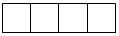 
жыл

год
Экономикалық қызмет түрлері номенклатурасының "Санаториялық-курорттық ұйымдардың қызметі" 86.10.3-кодына сәйкес және осы статистикалық нысанға қосымшада келтірілген санаториялық-курорттық ұйымдардың тізбесіне сәйкес қызметтің негізгі және қосалқы түрлері бар заңды тұлғалар және (немесе) олардың құрылымдық және оқшауланған бөлімшелері, дара кәсіпкерлер ұсынады

Представляют юридические лица и (или) их структурные и обособленные подразделения, индивидуальные предприниматели с основным и вторичным видами деятельности согласно коду Номенклатуры видов экономической деятельности – 86.10.3 "Деятельность санаторно-курортных организаций" и Перечню санаторно-курортных организаций, приведенному в приложении к настоящей статистической форме
Экономикалық қызмет түрлері номенклатурасының "Санаториялық-курорттық ұйымдардың қызметі" 86.10.3-кодына сәйкес және осы статистикалық нысанға қосымшада келтірілген санаториялық-курорттық ұйымдардың тізбесіне сәйкес қызметтің негізгі және қосалқы түрлері бар заңды тұлғалар және (немесе) олардың құрылымдық және оқшауланған бөлімшелері, дара кәсіпкерлер ұсынады

Представляют юридические лица и (или) их структурные и обособленные подразделения, индивидуальные предприниматели с основным и вторичным видами деятельности согласно коду Номенклатуры видов экономической деятельности – 86.10.3 "Деятельность санаторно-курортных организаций" и Перечню санаторно-курортных организаций, приведенному в приложении к настоящей статистической форме
Экономикалық қызмет түрлері номенклатурасының "Санаториялық-курорттық ұйымдардың қызметі" 86.10.3-кодына сәйкес және осы статистикалық нысанға қосымшада келтірілген санаториялық-курорттық ұйымдардың тізбесіне сәйкес қызметтің негізгі және қосалқы түрлері бар заңды тұлғалар және (немесе) олардың құрылымдық және оқшауланған бөлімшелері, дара кәсіпкерлер ұсынады

Представляют юридические лица и (или) их структурные и обособленные подразделения, индивидуальные предприниматели с основным и вторичным видами деятельности согласно коду Номенклатуры видов экономической деятельности – 86.10.3 "Деятельность санаторно-курортных организаций" и Перечню санаторно-курортных организаций, приведенному в приложении к настоящей статистической форме
Экономикалық қызмет түрлері номенклатурасының "Санаториялық-курорттық ұйымдардың қызметі" 86.10.3-кодына сәйкес және осы статистикалық нысанға қосымшада келтірілген санаториялық-курорттық ұйымдардың тізбесіне сәйкес қызметтің негізгі және қосалқы түрлері бар заңды тұлғалар және (немесе) олардың құрылымдық және оқшауланған бөлімшелері, дара кәсіпкерлер ұсынады

Представляют юридические лица и (или) их структурные и обособленные подразделения, индивидуальные предприниматели с основным и вторичным видами деятельности согласно коду Номенклатуры видов экономической деятельности – 86.10.3 "Деятельность санаторно-курортных организаций" и Перечню санаторно-курортных организаций, приведенному в приложении к настоящей статистической форме
Экономикалық қызмет түрлері номенклатурасының "Санаториялық-курорттық ұйымдардың қызметі" 86.10.3-кодына сәйкес және осы статистикалық нысанға қосымшада келтірілген санаториялық-курорттық ұйымдардың тізбесіне сәйкес қызметтің негізгі және қосалқы түрлері бар заңды тұлғалар және (немесе) олардың құрылымдық және оқшауланған бөлімшелері, дара кәсіпкерлер ұсынады

Представляют юридические лица и (или) их структурные и обособленные подразделения, индивидуальные предприниматели с основным и вторичным видами деятельности согласно коду Номенклатуры видов экономической деятельности – 86.10.3 "Деятельность санаторно-курортных организаций" и Перечню санаторно-курортных организаций, приведенному в приложении к настоящей статистической форме
Ұсыну мерзімі – есепті кезеңнен кейінгі 25 қаңтарға (қоса алғанда) дейін

Срок предоставления – до 25 января (включительно) после отчетного периода
Ұсыну мерзімі – есепті кезеңнен кейінгі 25 қаңтарға (қоса алғанда) дейін

Срок предоставления – до 25 января (включительно) после отчетного периода
Ұсыну мерзімі – есепті кезеңнен кейінгі 25 қаңтарға (қоса алғанда) дейін

Срок предоставления – до 25 января (включительно) после отчетного периода
Ұсыну мерзімі – есепті кезеңнен кейінгі 25 қаңтарға (қоса алғанда) дейін

Срок предоставления – до 25 января (включительно) после отчетного периода
Ұсыну мерзімі – есепті кезеңнен кейінгі 25 қаңтарға (қоса алғанда) дейін

Срок предоставления – до 25 января (включительно) после отчетного периода
БСН коды

код БИН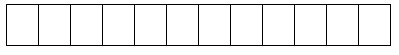 
ЖСН коды

Код ИИН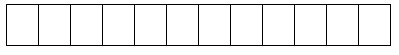 
Жол коды

Код строки
Көрсеткіштің атауы

Наименование показателя
Барлығы

Всего
Одан әйелдер

Из них женщины
Азаматтық-құқықтық сипаттағы шарттар бойынша жұмысты орындайтын тұлғалар

Лица, выполняющие работы по договорам гражданско-правового характера
А
Б
1
2
3

1
Жыл соңына санаториялық-курорттық ұйымның дәрігерлерінің саны, адам

Численность врачей санаторно-курортной организации на конец года, человек
2
Жыл соңына санаториялық-курорттық ұйымның орта медициналық персоналының саны, адам 

Численность среднего медицинского персонала санаторно-курортной организации на конец года, человек
2.1
одан тіс дәрігерлері

из них зубные врачи
Барлығы

Всего
Орташа жылдық

Среднегодовое
А
Б
1
2
1
Санаторий төсектерінің саны, жылдың соңына, бірлік 

Число санаторных коек, на конец года, единиц 
1.1
соның ішінде балаларға арналған санаторий төсектерінің саны, бірлік

в том числе число санаторных коек для детей, единиц
2
Өткізілген тәулік-күн, тәулік-күн

Проведено койко-дней, койко-день
х
2.1
одан резидент еместер

из них нерезидентами
х
Жол коды

Код строки
Бір жылда емделгендер (дем алғандар) саны, адам

Численность лечившихся (отдохнувших) за год, человек
Бір жылда емделгендер (дем алғандар) саны, адам

Численность лечившихся (отдохнувших) за год, человек
Бір жылда емделгендер (дем алғандар) саны, адам

Численность лечившихся (отдохнувших) за год, человек
Бір жылда емделгендер (дем алғандар) саны, адам

Численность лечившихся (отдохнувших) за год, человек
Жол коды

Код строки
барлығы

всего
одан

из них
одан

из них
одан

из них
Жол коды

Код строки
барлығы

всего
әйелдер

женщины
резидент еместер

нерезиденты
күндізгі стационарда

в дневном стационаре
Жол коды

Код строки
барлығы

всего
әйелдер

женщины
резидент еместер

нерезиденты
күндізгі стационарда

в дневном стационаре
А
1
2
3
4
1
Атауы

Наименование
__________________________
Мекенжайы

Адрес
_______________________
_______________________
Телефоны

Телефон
___________________________
Электрондық пошта мекенжайы (респонденттің)

Адрес электронной почты (респондента)
__________________________
Алғашқы статистикалық деректерді таратуға келісеміз2

Согласны на распространение первичных статистических данных2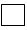 
Алғашқы статистикалық деректерді таратуға келіспейміз2

Не согласны на распространение первичных статистических данных2
Алғашқы статистикалық деректерді таратуға келіспейміз2

Не согласны на распространение первичных статистических данных2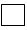 
Орындаушы

Исполнитель
_________________________________________

тегі, аты және әкесінің аты (бар болған жағдайда)

фамилия, имя и отчество (при его наличии) 
_________________________________________

тегі, аты және әкесінің аты (бар болған жағдайда)

фамилия, имя и отчество (при его наличии) 
_________________________________________

тегі, аты және әкесінің аты (бар болған жағдайда)

фамилия, имя и отчество (при его наличии) 
______________

қолы, телефоны

подпись, телефон
Бас бухгалтер

Главный бухгалтер
_________________________________________

тегі, аты және әкесінің аты (бар болған жағдайда)

фамилия, имя и отчество (при его наличии)
_________________________________________

тегі, аты және әкесінің аты (бар болған жағдайда)

фамилия, имя и отчество (при его наличии)
_________________________________________

тегі, аты және әкесінің аты (бар болған жағдайда)

фамилия, имя и отчество (при его наличии)
______________

қолы

подпись
Басшы немесе оның міндетін атқарушы тұлға

Руководитель или лицо, исполняющее его обязанности
_________________________________________

тегі, аты және әкесінің аты (бар болған жағдайда)

фамилия, имя и отчество (при его наличии)
_________________________________________

тегі, аты және әкесінің аты (бар болған жағдайда)

фамилия, имя и отчество (при его наличии)
_________________________________________

тегі, аты және әкесінің аты (бар болған жағдайда)

фамилия, имя и отчество (при его наличии)
______________

қолы

подпись"Санаториялық-курорттық
қызмет туралы есеп" (коды
631112132, индексі 1-санаторий,
кезеңділігі жылдық)
статистикалық нысанына
қосымшаПриложение
к статистической форме "Отчет
о санаторно-курортной
деятельности" (код 631112132,
индекс 1-санаторий,
периодичность годовая)
Жол коды

Код строки
Айқындама коды

Код позиции
Атауы

Наименование
1
05
Қалпына келтіру емі және медициналық оңалту ұйымдары

Организации восстановительного лечения и медицинской реабилитации
2
05.01
Санаторий

Санаторий
3
05.02
Мамандандырылған санаторий

Специализированный санаторий
4
05.03
Профилакторий

Профилакторий
5
05.04
Оңалту орталығы

Реабилитационный центр
6
05.99
Басқа да

ДругиеҚазақстан Республикасы
Ұлттық экономика министрлігі
Статистика комитеті
төрағасының
2017 жылғы 8 қарашадағы
№ 163 бұйрығына
6-қосымшаҚазақстан Республикасы
Ұлттық экономика министрлігі
Статистика комитеті
төрағасының
2017 жылғы 8 қарашадағы
№ 163 бұйрығына
7-қосымшаПриложение 7
к приказу Председателя
Комитета по статистике
Министерства национальной
экономики Республики
Казахстан
от 8 ноября 2017 года № 163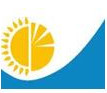 
Мемлекеттік статистика органдары құпиялылығына кепілдік береді

Конфиденциальность гарантируется органами государственной статистики

Жалпымемлекеттік статистикалық байқаудың статистикалық нысаны

Статистическая форма общегосударственного статистического наблюдения
Мемлекеттік статистика органдары құпиялылығына кепілдік береді

Конфиденциальность гарантируется органами государственной статистики

Жалпымемлекеттік статистикалық байқаудың статистикалық нысаны

Статистическая форма общегосударственного статистического наблюдения
Мемлекеттік статистика органдары құпиялылығына кепілдік береді

Конфиденциальность гарантируется органами государственной статистики

Жалпымемлекеттік статистикалық байқаудың статистикалық нысаны

Статистическая форма общегосударственного статистического наблюдения
Аумақтық статистика органына ұсынылады

Представляется территориальному органу статистики
Аумақтық статистика органына ұсынылады

Представляется территориальному органу статистики
Статистикалық нысан www.stat.gov.kz интернет-ресурсына орналастырылған

Статистическая форма размещена на интернет-ресурсе www.stat.gov.kz
Статистикалық нысан www.stat.gov.kz интернет-ресурсына орналастырылған

Статистическая форма размещена на интернет-ресурсе www.stat.gov.kz
Мемлекеттік статистиканың тиісті органдарына анық емес бастапқы статистикалық деректерді ұсыну және бастапқы статистикалық деректерді белгіленген мерзімде ұсынбау "Әкімшілік құқық бұзушылық туралы" Қазақстан Республикасы Кодексінің 497-бабында көзделген әкімшілік құқық бұзушылықтар болып табылады

Представление недостоверных и непредставление первичных статистических данных в соответствующие органы государственной статистики в установленный срок являются административными правонарушениями, предусмотренными статьей 497 Кодекса Республики Казахстан "Об административных правонарушениях"
Мемлекеттік статистиканың тиісті органдарына анық емес бастапқы статистикалық деректерді ұсыну және бастапқы статистикалық деректерді белгіленген мерзімде ұсынбау "Әкімшілік құқық бұзушылық туралы" Қазақстан Республикасы Кодексінің 497-бабында көзделген әкімшілік құқық бұзушылықтар болып табылады

Представление недостоверных и непредставление первичных статистических данных в соответствующие органы государственной статистики в установленный срок являются административными правонарушениями, предусмотренными статьей 497 Кодекса Республики Казахстан "Об административных правонарушениях"
Мемлекеттік статистиканың тиісті органдарына анық емес бастапқы статистикалық деректерді ұсыну және бастапқы статистикалық деректерді белгіленген мерзімде ұсынбау "Әкімшілік құқық бұзушылық туралы" Қазақстан Республикасы Кодексінің 497-бабында көзделген әкімшілік құқық бұзушылықтар болып табылады

Представление недостоверных и непредставление первичных статистических данных в соответствующие органы государственной статистики в установленный срок являются административными правонарушениями, предусмотренными статьей 497 Кодекса Республики Казахстан "Об административных правонарушениях"
Мемлекеттік статистиканың тиісті органдарына анық емес бастапқы статистикалық деректерді ұсыну және бастапқы статистикалық деректерді белгіленген мерзімде ұсынбау "Әкімшілік құқық бұзушылық туралы" Қазақстан Республикасы Кодексінің 497-бабында көзделген әкімшілік құқық бұзушылықтар болып табылады

Представление недостоверных и непредставление первичных статистических данных в соответствующие органы государственной статистики в установленный срок являются административными правонарушениями, предусмотренными статьей 497 Кодекса Республики Казахстан "Об административных правонарушениях"
Мемлекеттік статистиканың тиісті органдарына анық емес бастапқы статистикалық деректерді ұсыну және бастапқы статистикалық деректерді белгіленген мерзімде ұсынбау "Әкімшілік құқық бұзушылық туралы" Қазақстан Республикасы Кодексінің 497-бабында көзделген әкімшілік құқық бұзушылықтар болып табылады

Представление недостоверных и непредставление первичных статистических данных в соответствующие органы государственной статистики в установленный срок являются административными правонарушениями, предусмотренными статьей 497 Кодекса Республики Казахстан "Об административных правонарушениях"
Статистикалық нысан коды 631112222

Код статистической формы 631112222
Статистикалық нысан коды 631112222

Код статистической формы 631112222
Еңбек қызметімен байланысты жарақаттану және кәсіптік аурулар туралы есеп

Отчет о травматизме, связанном с трудовой деятельностью, и профессиональных заболеваниях
Еңбек қызметімен байланысты жарақаттану және кәсіптік аурулар туралы есеп

Отчет о травматизме, связанном с трудовой деятельностью, и профессиональных заболеваниях
Еңбек қызметімен байланысты жарақаттану және кәсіптік аурулар туралы есеп

Отчет о травматизме, связанном с трудовой деятельностью, и профессиональных заболеваниях
7-ТПЗ
7-ТПЗ
Еңбек қызметімен байланысты жарақаттану және кәсіптік аурулар туралы есеп

Отчет о травматизме, связанном с трудовой деятельностью, и профессиональных заболеваниях
Еңбек қызметімен байланысты жарақаттану және кәсіптік аурулар туралы есеп

Отчет о травматизме, связанном с трудовой деятельностью, и профессиональных заболеваниях
Еңбек қызметімен байланысты жарақаттану және кәсіптік аурулар туралы есеп

Отчет о травматизме, связанном с трудовой деятельностью, и профессиональных заболеваниях
Жылдық

Годовая
Жылдық

Годовая
Есепті кезең

Отчетный период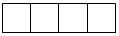 
жыл

год
Заңнамада белгіленген тәртіппен сәйкес атына жазатайым оқиға тіркелген заңды тұлғалар және (немесе) олардың құрылымдық және оқшауланған бөлімшелері ұсынады

Представляют юридические лица и (или) их структурные и обособленные подразделения, на которых был зарегистрирован несчастный случай в соответствии с порядком, установленным законодательством
Заңнамада белгіленген тәртіппен сәйкес атына жазатайым оқиға тіркелген заңды тұлғалар және (немесе) олардың құрылымдық және оқшауланған бөлімшелері ұсынады

Представляют юридические лица и (или) их структурные и обособленные подразделения, на которых был зарегистрирован несчастный случай в соответствии с порядком, установленным законодательством
Заңнамада белгіленген тәртіппен сәйкес атына жазатайым оқиға тіркелген заңды тұлғалар және (немесе) олардың құрылымдық және оқшауланған бөлімшелері ұсынады

Представляют юридические лица и (или) их структурные и обособленные подразделения, на которых был зарегистрирован несчастный случай в соответствии с порядком, установленным законодательством
Заңнамада белгіленген тәртіппен сәйкес атына жазатайым оқиға тіркелген заңды тұлғалар және (немесе) олардың құрылымдық және оқшауланған бөлімшелері ұсынады

Представляют юридические лица и (или) их структурные и обособленные подразделения, на которых был зарегистрирован несчастный случай в соответствии с порядком, установленным законодательством
Заңнамада белгіленген тәртіппен сәйкес атына жазатайым оқиға тіркелген заңды тұлғалар және (немесе) олардың құрылымдық және оқшауланған бөлімшелері ұсынады

Представляют юридические лица и (или) их структурные и обособленные подразделения, на которых был зарегистрирован несчастный случай в соответствии с порядком, установленным законодательством
Ұсыну мерзімі – есепті кезеңнен кейінгі 25 ақпанға (қоса алғанда) дейін

Срок представления – до 25 февраля (включительно) после отчетного периода
Ұсыну мерзімі – есепті кезеңнен кейінгі 25 ақпанға (қоса алғанда) дейін

Срок представления – до 25 февраля (включительно) после отчетного периода
Ұсыну мерзімі – есепті кезеңнен кейінгі 25 ақпанға (қоса алғанда) дейін

Срок представления – до 25 февраля (включительно) после отчетного периода
Ұсыну мерзімі – есепті кезеңнен кейінгі 25 ақпанға (қоса алғанда) дейін

Срок представления – до 25 февраля (включительно) после отчетного периода
Ұсыну мерзімі – есепті кезеңнен кейінгі 25 ақпанға (қоса алғанда) дейін

Срок представления – до 25 февраля (включительно) после отчетного периода
БСН коды

код БИН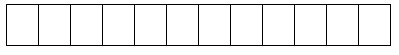 
1. Заңды тұлғаның (бөлімшенің) нақты орналасқан орнын көрсетіңіз (оның тіркелген жеріне қарамастан) - облыс, қала, аудан, елді мекен

Укажите фактическое место расположения юридического лица (подразделения) (независимо от места его регистрации) – область, город, 

район, населенный пункт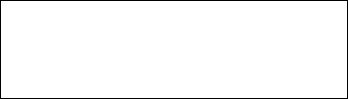 
Əкімшілік-аумақтық объектілер жіктеуішіне (ƏАОЖ) сəйкес аумақ коды (статистика органының қызметкері толтырады)

Код территории согласно Классификатору административно-территориальных объектов (КАТО) (заполняется работником органа статистики)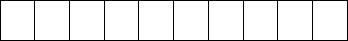 
Заңды тұлғаның (бөлімшенің) экономикалық қызметінің нақты жүзеге асырылатын түрлерінің коды мен атауын Экономикалық қызмет түрлерінің номенклатурасына

(ЭҚЖЖ бойынша код) сәйкес көрсетіңіз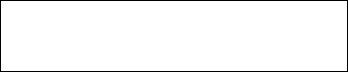 
Укажите наименование и код согласно Номеклатуре видов экономической деятельности (код по ОКЭД) фактически осуществляемого основного вида экономической деятельности юридического лица (подразделения)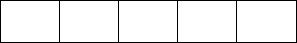 
2.1 жазатайым оқиға актісінің №

№ акта несчастного случая
2.2 жазатайым оқиғаның күні
дата несчастного случая
2.2 жазатайым оқиғаның күні
дата несчастного случая
2.2 жазатайым оқиғаның күні
дата несчастного случая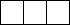 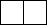 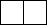 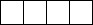 
нөмірі
күні
айы
жылы
номер
число
месяц
год
3. Зардап шегушінің жынысы:
Пол пострадавшего:
ер 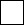 

мужской


әйел 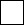 

женский


4. Жасы (жарақат алған сәтіндегі толық жасының санын көрсету керек)

Возраст (указать число полных лет на момент получения травмы)
4. Жасы (жарақат алған сәтіндегі толық жасының санын көрсету керек)

Возраст (указать число полных лет на момент получения травмы)
4. Жасы (жарақат алған сәтіндегі толық жасының санын көрсету керек)

Возраст (указать число полных лет на момент получения травмы)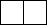 
5. Кәсіптердің тізбесіне сәйкес зардап шегушінің мәртебесі (коды)

(осы статистикалық нысанға 1-қосымша)

Статус пострадавшего в соответствии с перечнем занятий (код)

(приложение 1 к настоящей статистической форме)
5. Кәсіптердің тізбесіне сәйкес зардап шегушінің мәртебесі (коды)

(осы статистикалық нысанға 1-қосымша)

Статус пострадавшего в соответствии с перечнем занятий (код)

(приложение 1 к настоящей статистической форме)
5. Кәсіптердің тізбесіне сәйкес зардап шегушінің мәртебесі (коды)

(осы статистикалық нысанға 1-қосымша)

Статус пострадавшего в соответствии с перечнем занятий (код)

(приложение 1 к настоящей статистической форме)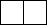 
6. Сіздің жұмысыңыз ауысымды  болып табыла ма, соны көрсетіңіз
Укажите, является ли ваша работа сменной


6. Сіздің жұмысыңыз ауысымды  болып табыла ма, соны көрсетіңіз
Укажите, является ли ваша работа сменной


6. Сіздің жұмысыңыз ауысымды  болып табыла ма, соны көрсетіңіз
Укажите, является ли ваша работа сменной

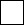  Иә    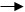 7-сұрақ

     Да           вопрос 7

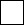  Жоқ    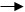 

     Нет


8-сұрақ

вопрос 8
7. Жазатайым оқиға болған ауысымды көрсетіңіз

Укажите смену, в которой произошел несчастный случай
7. Жазатайым оқиға болған ауысымды көрсетіңіз

Укажите смену, в которой произошел несчастный случай
7. Жазатайым оқиға болған ауысымды көрсетіңіз

Укажите смену, в которой произошел несчастный случай
1 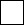  2 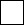  3 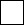 
8. Зардап шегушінің жазатайым оқиға сәтіндегі денсаулық жағдайын
(сот-медициналық сараптама қорытындысына сәйкес) белгілеңіз:
Отметьте физическое состояние пострадавшего в момент несчастного 
случая (согласно заключению судебно - медицинской экспертизы):


8. Зардап шегушінің жазатайым оқиға сәтіндегі денсаулық жағдайын
(сот-медициналық сараптама қорытындысына сәйкес) белгілеңіз:
Отметьте физическое состояние пострадавшего в момент несчастного 
случая (согласно заключению судебно - медицинской экспертизы):


8. Зардап шегушінің жазатайым оқиға сәтіндегі денсаулық жағдайын
(сот-медициналық сараптама қорытындысына сәйкес) белгілеңіз:
Отметьте физическое состояние пострадавшего в момент несчастного 
случая (согласно заключению судебно - медицинской экспертизы):


Иә

Да
Жоқ

Нет
8.1. алкогольден масаю
алкогольное опьянение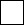 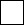 
8.2. есірткіден масаю
наркотическое опьянение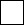 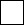 
8.3. психиканың бұзылуы
психическое расстройство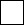 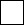 
9. Осы статистикалық нысанға 2-қосымшаға сәйкес жарақат түрінің кодын көрсетіңіз
Укажите код вида травмы в соответствии с приложением 2 к настоящей статистической форме


9. Осы статистикалық нысанға 2-қосымшаға сәйкес жарақат түрінің кодын көрсетіңіз
Укажите код вида травмы в соответствии с приложением 2 к настоящей статистической форме


9. Осы статистикалық нысанға 2-қосымшаға сәйкес жарақат түрінің кодын көрсетіңіз
Укажите код вида травмы в соответствии с приложением 2 к настоящей статистической форме


9. Осы статистикалық нысанға 2-қосымшаға сәйкес жарақат түрінің кодын көрсетіңіз
Укажите код вида травмы в соответствии с приложением 2 к настоящей статистической форме

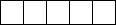 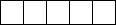 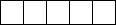 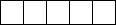 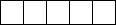 
10. Осы статистикалық нысанға 3-қосымшаға сәйкес зардап шеккен дене мүшелерінің кодын көрсетіңіз
Укажите код пострадавших частей тела в соответствии с приложением 3 к настоящей статистической форме


10. Осы статистикалық нысанға 3-қосымшаға сәйкес зардап шеккен дене мүшелерінің кодын көрсетіңіз
Укажите код пострадавших частей тела в соответствии с приложением 3 к настоящей статистической форме


10. Осы статистикалық нысанға 3-қосымшаға сәйкес зардап шеккен дене мүшелерінің кодын көрсетіңіз
Укажите код пострадавших частей тела в соответствии с приложением 3 к настоящей статистической форме


10. Осы статистикалық нысанға 3-қосымшаға сәйкес зардап шеккен дене мүшелерінің кодын көрсетіңіз
Укажите код пострадавших частей тела в соответствии с приложением 3 к настоящей статистической форме

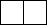 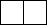 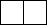 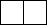 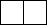 
11. Кәсіптік ауру түрінің тиісті кодын белгілеңіз
Отметьте соответствующий код вида профессионального заболевания


11. Кәсіптік ауру түрінің тиісті кодын белгілеңіз
Отметьте соответствующий код вида профессионального заболевания


11. Кәсіптік ауру түрінің тиісті кодын белгілеңіз
Отметьте соответствующий код вида профессионального заболевания

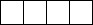 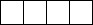 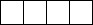 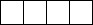 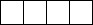 
12. Осы статистикалық нысанға 4-қосымшаға сәйкес оқиға түрінің кодын көрсетіңіз
Укажите код вида происшествия в соответствии с приложением 4 к настоящей статистической форме


12. Осы статистикалық нысанға 4-қосымшаға сәйкес оқиға түрінің кодын көрсетіңіз
Укажите код вида происшествия в соответствии с приложением 4 к настоящей статистической форме


12. Осы статистикалық нысанға 4-қосымшаға сәйкес оқиға түрінің кодын көрсетіңіз
Укажите код вида происшествия в соответствии с приложением 4 к настоящей статистической форме

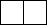 
13. Осы статистикалық нысанға 5-қосымшаға сәйкес жазатайым оқиға себебінің кодын көрсетіңіз
Укажите код причины несчастного случая в соответствии с приложением 5 к настоящей статистической форме


13. Осы статистикалық нысанға 5-қосымшаға сәйкес жазатайым оқиға себебінің кодын көрсетіңіз
Укажите код причины несчастного случая в соответствии с приложением 5 к настоящей статистической форме


13. Осы статистикалық нысанға 5-қосымшаға сәйкес жазатайым оқиға себебінің кодын көрсетіңіз
Укажите код причины несчастного случая в соответствии с приложением 5 к настоящей статистической форме

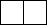 
14. Осы статистикалық нысанға 6-қосымшаға сәйкес зардап шегуші жарақатының ауыртпалық дәрежесінің кодын көрсетіңіз
Укажите код степени тяжести травмы пострадавшего в соответствии с приложением 6 к настоящей статистической форме
14. Осы статистикалық нысанға 6-қосымшаға сәйкес зардап шегуші жарақатының ауыртпалық дәрежесінің кодын көрсетіңіз
Укажите код степени тяжести травмы пострадавшего в соответствии с приложением 6 к настоящей статистической форме
14. Осы статистикалық нысанға 6-қосымшаға сәйкес зардап шегуші жарақатының ауыртпалық дәрежесінің кодын көрсетіңіз
Укажите код степени тяжести травмы пострадавшего в соответствии с приложением 6 к настоящей статистической форме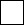 
15. Еңбекке қабілеттілігін жоғалтқан күнтізбелік адам-күндерінің саны

Число календарных человеко-дней потери трудоспособности
15. Еңбекке қабілеттілігін жоғалтқан күнтізбелік адам-күндерінің саны

Число календарных человеко-дней потери трудоспособности
15. Еңбекке қабілеттілігін жоғалтқан күнтізбелік адам-күндерінің саны

Число календарных человеко-дней потери трудоспособности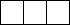 
16. Еңбекке қабілеттілігін жоғалтқан жұмыс адам-күндерінің саны

Число рабочих человеко-дней потери трудоспособности
16. Еңбекке қабілеттілігін жоғалтқан жұмыс адам-күндерінің саны

Число рабочих человеко-дней потери трудоспособности
16. Еңбекке қабілеттілігін жоғалтқан жұмыс адам-күндерінің саны

Число рабочих человеко-дней потери трудоспособности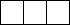 
17. Жазатайым оқиғаның материалдық зардаптары:

Материальные последствия несчастного случая:
17. Жазатайым оқиғаның материалдық зардаптары:

Материальные последствия несчастного случая:
17. Жазатайым оқиғаның материалдық зардаптары:

Материальные последствия несчастного случая:
17. Жазатайым оқиғаның материалдық зардаптары:

Материальные последствия несчастного случая:
17.1. Еңбекке жарамсыздық парағы бойынша төленді, мың теңге 

Выплачено по листку нетрудоспособности, тысяч тенге 
17.1. Еңбекке жарамсыздық парағы бойынша төленді, мың теңге 

Выплачено по листку нетрудоспособности, тысяч тенге 
17.1. Еңбекке жарамсыздық парағы бойынша төленді, мың теңге 

Выплачено по листку нетрудоспособности, тысяч тенге 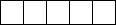 
17.2. Басқа жұмысқа ауыстырғанда бұрынғы табысқа дейінгі

қосымша төлемдердің сомасы, мың теңге

Сумма доплат до прежнего заработка при переводе

на другую работу, тысяч тенге 
17.2. Басқа жұмысқа ауыстырғанда бұрынғы табысқа дейінгі

қосымша төлемдердің сомасы, мың теңге

Сумма доплат до прежнего заработка при переводе

на другую работу, тысяч тенге 
17.2. Басқа жұмысқа ауыстырғанда бұрынғы табысқа дейінгі

қосымша төлемдердің сомасы, мың теңге

Сумма доплат до прежнего заработка при переводе

на другую работу, тысяч тенге 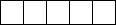 
17.3. Біржолғы жәрдемақылар төленді, мың теңге

Выплачено единовременных пособий, тысяч тенге 
17.3. Біржолғы жәрдемақылар төленді, мың теңге

Выплачено единовременных пособий, тысяч тенге 
17.3. Біржолғы жәрдемақылар төленді, мың теңге

Выплачено единовременных пособий, тысяч тенге 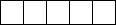 
Атауы
Наименование
__________________________
Мекенжайы
Адрес
_______________________
_______________________
Телефоны
Телефон
___________________________
Электрондық пошта мекенжайы (респонденттің)
Адрес электронной почты (респондента)
__________________________
Алғашқы статистикалық деректерді таратуға келісеміз*
Согласны на распространение первичных статистических данных*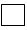 
Алғашқы статистикалық деректерді таратуға келіспейміз*
Не согласны на распространение первичных статистических данных*
Алғашқы статистикалық деректерді таратуға келіспейміз*
Не согласны на распространение первичных статистических данных*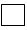 
Орындаушы
Исполнитель
_________________________________________
тегі, аты және әкесінің аты (бар болған жағдайда)
фамилия, имя и отчество (при его наличии) 
_________________________________________
тегі, аты және әкесінің аты (бар болған жағдайда)
фамилия, имя и отчество (при его наличии) 
_________________________________________
тегі, аты және әкесінің аты (бар болған жағдайда)
фамилия, имя и отчество (при его наличии) 
______________
қолы, телефоны
подпись, телефон
Бас бухгалтер
Главный бухгалтер
_________________________________________
тегі, аты және әкесінің аты (бар болған жағдайда)
фамилия, имя и отчество (при его наличии)
_________________________________________
тегі, аты және әкесінің аты (бар болған жағдайда)
фамилия, имя и отчество (при его наличии)
_________________________________________
тегі, аты және әкесінің аты (бар болған жағдайда)
фамилия, имя и отчество (при его наличии)
______________
қолы
подпись
Басшы немесе оның міндетін атқарушы тұлға
Руководитель или лицо, исполняющее его обязанности
_________________________________________
тегі, аты және әкесінің аты (бар болған жағдайда)
фамилия, имя и отчество (при его наличии)
_________________________________________
тегі, аты және әкесінің аты (бар болған жағдайда)
фамилия, имя и отчество (при его наличии)
_________________________________________
тегі, аты және әкесінің аты (бар болған жағдайда)
фамилия, имя и отчество (при его наличии)
______________
қолы
подпись"Еңбек қызметімен байланысты
жарақаттану және кәсіптік
аурулар туралы есеп" (коды
631112222, индексі 7-ТПЗ,
кезеңділігі жылдық)
статистикалық нысанына
1-қосымша
Коды
Атауы
1
Басшылар және мемлекеттік қызметшілер
2
Кәсіби мамандар
3
Техник мамандар және басқа да кәсіби көмекші персонал
4
Әкімшілендіру саласындағы қызметшілер
5
Көрсетілетін қызметтер және сауда-саттық саласының қызметкерлері
6
Фермерлер және ауыл мен орман шаруашылығының, балық шаруашылығының және балық аулау жұмысшылары
7
Өнеркәсіп, құрылыс, көлік және басқа тектес қызметтердің жұмысшылары
71
Құрылысшы-монтажшылар, құрылысшы-әрлеушілер, сылақшылар және электриктерден басқа, тектес қызметтердің жұмысшылары
72
Металл өңдеу, жабдықтарға қызмет көрсету жөніндегі және электриктерден басқа, тектес қызметтердің жұмысшылары
73
Қолөнершілер, дәл (жоғары дәлдіктегі) құрал-саймандар, полиграфия және картография жөніндегі жұмысшылар
74
Электрика, электроника және телекоммуникациялар жөніндегі жұмысшылар
75
Ауыл, орман және балық шаруашылығы шикізаттарын қайта өңдеу және олардан өнім шығару жөніндегі жұмысшылар және тектес қызметтердің жұмысшылары
8
Өндірістік жабдық операторлары, құрастырушылары және жүргізушілері
81
Өндірістік стационалық жабдық операторлары
82
Бұйымдарды құрастырушылар мен сынаушылар
83
Қозғалмалы жабдықтардың жүргізушілері мен операторлары
9
Біліктілігі жоқ жұмысшылар
91
Тазалаушылар және үй қызметшісі
92
Ауыл және орман шаруашылығы, балық өсіру және балық аулау шаруашылығының біліктілігі жоқ жұмысшылары
93
Өнеркәсіп, құрылыс және тасымалдаудың біліктілігі жоқ жұмысшылары
94
Тез дайындалатын тағам дайындаушылар және тазалаушылардан басқа, қоғамдық тамақтану орындарының біліктілігі жоқ жұмысшылары
х
Басқа топтарға кірмейтін жұмыскерлер
х1000
Құқық қорғау органдарының қызметшілері
х2000
Арнайы мемлекеттік органдардың қызметкерлері, әскери қызметшілері және жұмыскерлері
х3000
Әскери қызметшілер
х4000
Кәсібінің деректерін толық ұсынбайтын жұмыскерлер
х5000
Кәсіптерін ұсынбайтын жұмыскерлер"Еңбек қызметімен байланысты
жарақаттану және кәсіптік
аурулар туралы есеп" (коды
631112222, индексі 7-ТПЗ,
кезеңділігі жылдық)
статистикалық нысанына
2-қосымша
Коды
Сипаттама
T0001
Сыртқы жарақат (тырналу, су көпіршігі (термиялық емес), соғып алу, сыртқы бөтен денеден жарақаттану, (үлкен ашық жараларсыз), жәндіктердің шағып алуы (улы емес) **
T01
Дененің бірнеше бөліктеріне жайылған ашық жарақат (соның ішінде кесілген, жұлынған, басқа денеге қадалған жарақат, шағып алу, қауып алу)
S0001
Жабық сынықтар**
S0002
Ашық сынықтар**
S0009
Басқа сынықтар  (шығып кетумен, ығысумен) **
T143
Дененің анықталмаған бөлігінің қаптамалы-байламалық аппаратының шығуы, созылуы және оған артық күш тусуі
T058
Әртүрлі комбинацияларда дененің басқа мүшелерін қамтитын травматикалық отау
T0002
Шайқалудан болған жарақаттар және ішкі ағзалардың жарақаттары (соның ішінде жарылыс толқынынан, қанталаудан, шайқалудан, мылжаланған, шабылғаннан болған жарақаттар, қанды ісік жарақаты, тесілген жарылған және ішкі ағзалардың тесілуі) **
T0003
Күйіктер (термиялық) (электр қыздырғыш приборлардан, электр тогынан, жалыннан, үйкелуден, ыстық ауадан және ыстық газдан, ыстық заттардан, найзағайдан, радиациядан болған) **
T0004
Химиялық күйіктер**
T0005
Ыстық сұйықтықтан және будан болған күйіктер**
T0006
Үсу**
T0007
Жіті улану (кері әсерлер, инъекцияға тез реакция, улы, іріп-шіріген және каустикалық заттарды жұту, сору немесе дем алу; улы сұйықтықтармен байланыстағы удың әсерін қосқанда) **
A0001
Инфекциялар, соның ішінде жұқпалы ішек аурулары, кейбір зооноздар, паразиттік аурулар, вирустық жұқпалар, микоздар) **
J0001
Радиацияның күшті әсері**
T67
Жоғары температура мен жарық ықпалының әсерлері
T68
Гипотермия 
T70
Атмосфера қысымы мен су қысымының әсері
T71
Тұншығу
T74
Қатыгез қарау синдромы
T750
Найзағайдан зақымдану (найзағайдан зақымданудан болған шок, БДУ найзағайынан зақымдану)
T751
Суға бату және батудан өлмеу
T752
Дірілдің әсері (бірден естімей қалуды қоса алғанда)
T754
Электр тогының әсері (электр тогымен өлімші болып зақымдану, электр тогынан болған шок)
T0098
Бірқатар басқа да жарақаттар**
T0099
Анықталмаған жарақат түрі**"Еңбек қызметімен байланысты
жарақаттану және кәсіптік
аурулар туралы есеп" (коды
631112222, индексі 7-ТПЗ,
кезеңділігі жылдық)
статистикалық нысанына
3-қосымша
Коды
Атауы
A1
Бастың шаш бөлігі, бас сүйек, ми, бас сүйек нервтері және қан тамырлары 
А2
Құлақ (құлақтар)
АЗ
Көз (көздер) 
А4
Тіс, тістер
А5
Беттің басқа да белгіленген мүшелері 
А6
Бас, бастың көптеген зақымдары 
А7
Бас, бастың басқа бөлімдерде көрсетілмеген басқа да белгіленген мүшелері
А8
Бас, анықталмаған бөлігі
B1
Мойынның артқы бөлігі және бұғананың үстіңгі жағы 
В8
Мойын, оның басқа бөлімдерде көрсетілмеген басқа да анықталған мүшелері
В9
Мойын, анықталмаған бөлігі
C1
Омыртқа және омыртқалар
С8
Арқа, оның басқа бөлімдерде көрсетілмеген басқа да анықталған мүшелері
С9
Арқа, анықталмаған бөлігі
D1
Кеуде клеткасы (қабырға, соның ішінде төс және омыртқаның кеуде бөлігі)
D2
Кеуде клеткасының басқа бөліктері, соның ішінде ішкі ағзалар
D3
Жамбас пен іштің төменгі бөлігі, соның ішінде ішкі ағзалар
D4
Сыртқы жыныс мүшелері
D7
Дене, оның көптеген бөліктерін зақымдау
D8
Дене, оның басқа бөлімдерде көрсетілмеген басқа да анықталған мүшелері
D9
Дене және анықталмаған ішкі ағзалар
E1
Иық және иықтың жігі
Е2
Қол, соның ішінде шынтақ
ЕЗ
Білезік
Е4
Қолдың басы
Е5
Қол басының үлкен саусағы
Е6
Басқа саусақ (басқа саусақтар)
Е7
Қолдар, оның көптеген бөліктерін зақымдау
Е8
Қолдар, оның басқа бөлімдерде көрсетілмеген басқа да анықталған мүшелері
Е9
Қолдар, анықталмаған 
F1
Сан және ұршық буыны
F2
Тобық, соның ішінде тізе
F3
Тобық буыны
F4
Табан
F5
Табан башпайы (табан башпайлары)
F6
Аяқтар, оның көптеген бөліктерін зақымдау
F7
Аяқтар, оның басқа бөлімдерде көрсетілмеген басқа да анықталған мүшелері
F8
Аяқтар, анықталмаған
G1
Жалпы әсері (мысалы, улану немесе жұқпалардан)
G8
Дененің көптеген бөліктерін зақымдау
Y
Басқа да зақымданған дене мүшелері
Z
Анықталмаған зақымданған дене мүшесі"Еңбек қызметімен байланысты
жарақаттану және кәсіптік
аурулар туралы есеп" (коды
631112222, индексі 7-ТПЗ,
кезеңділігі жылдық)
статистикалық нысанына
4-қосымша
Коды
Атауы
1
Ұйымның көлігінде болған жол-көлік оқиғасы
2
Қоғамдық көлікте болған жол-көлік оқиғасы
3
Жеке меншік көлікте болған жол-көлік оқиғасы
4
Теміржол көлік оқиғасы
5
Әуежол көлік оқиғасы
6
Сужол көлік оқиғасы
7
Зардап шегушінің құлауы
8
Зардап шегушінің биіктен құлауы
9
Заттардың, материалдардың, жердің және құлауы, қирауы,  опырылуы
10
Қозғалып жүрген, ұшып жүрген, айналмалы заттар мен бөлшектердің әсері
11
Электр тоғымен зақымдану
12
Шектен тыс температуралардың әсері (өрт)
13
Зиянды және қауіпті өндірістік факторлар мен заттардың әсері
14
Иондаушы сәулелердің әсері
15
Шамадан тыс жүктемелер
16
Жануарлармен және жәндіктермен жанасу нәтижесіндегі зақымдану
17
Суға бату
18
Кісі өлтіру немесе денесіне зақым келтіру
19
Сұрапыл зілзала кезінде зақымдану
20
Кәсіби ауыру және улану
99
Оқиғалардың басқа түрі"Еңбек қызметімен байланысты
жарақаттану және кәсіптік
аурулар туралы есеп" (коды
631112222, индексі 7-ТПЗ,
кезеңділігі жылдық)
статистикалық нысанына
5-қосымша
Коды
Атауы
1
Жұмыс аймағындағы ауаның шамадан тыс тозаңдануы мен газдануы
2
Шудың жоғары деңгейі
3
Тербелістің жоғары деңгейі
4
Иондаушы сәулелердің жоғары деңгейі
5
Жұқпалы ауру көздерімен қарым-қатынас (аурудың атауы көрсетіледі)
6
Шамадан артық жүктің адам организміне әсері
7
Машиналар, тетіктер және жабдықтардың құрылысындағы кемшіліктер
8
Ақаулы машиналарды, тетіктерді және жабдықтарды пайдалану
9
Технологиялық процестердің бұзылуы
10
Көлік құралдарын пайдалану кезіндегі қауіпсіздік талаптарының бұзылуы
11
Автожол қозғалысы ережелерінің бұзылуы
12
Теміржол қозғалысы ережелерінің бұзылуы
13
Әуежол қозғалысы ережелерінің бұзылуы
14
Сужол қозғалысы ережелерінің бұзылуы
15
Авариялар
16
Жұмыс жүргізудің қанағаттанғысыз ұйымдастырылуы
17
Ғимараттардың, құрылыстардың техникалық қанағаттанғысыз жай-күйі, аумақтардың ұсталуы, жұмыс орындарының ұйымдастырылуындағы кемшіліктер
18
Еңбек қауіпсіздігі тәсілдерін оқытудағы кемшіліктер
19
Жеке қорғаныш құралдарымен қамтамасыз етілмеуі немесе қолданбауы
20
Ұжымдық қорғаныш құралдарымен қамтамасыз етілмеуі
21
Еңбек және өндіріс тәртіптерін бұзу
22
Еңбекті қорғау және еңбек қауіпсіздігі ережелерін бұзу
23
Белгіленген еңбек режимін бұзу
24
Зардап шегушінің өрескел абайсыздығы
99
Өзге де"Еңбек қызметімен байланысты
жарақаттану және кәсіптік
аурулар туралы есеп" (коды
631112222, индексі 7-ТПЗ,
кезеңділігі жылдық)
статистикалық нысанына
6-қосымша
Коды
Атауы
1
Жеңіл жарақат
2
Орташа жарақат
3
Ауыр жарақат
4
Қайтыс (қаза) болдыҚазақстан Республикасы
Ұлттық экономика министрлігі
Статистика комитеті
төрағасының
2017 жылғы 8 қарашадағы
№ 163 бұйрығына
8-қосымшаҚазақстан Республикасы
Ұлттық экономика министрлігі
Статистика комитеті
төрағасының
2017 жылғы 8 қарашадағы
№ 163 бұйрығына
9-қосымшаПриложение 9
к приказу Председателя
Комитета по статистике
Министерства национальной
экономики Республики
Казахстан
от 8 ноября 2017 года № 163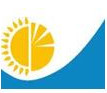 
Мемлекеттік статистика органдары құпиялылығына кепілдік береді

Конфиденциальность гарантируется органами государственной статистики

Жалпымемлекеттік статистикалық байқаудың статистикалық нысаны

Статистическая форма общегосударственного статистического наблюдения
Мемлекеттік статистика органдары құпиялылығына кепілдік береді

Конфиденциальность гарантируется органами государственной статистики

Жалпымемлекеттік статистикалық байқаудың статистикалық нысаны

Статистическая форма общегосударственного статистического наблюдения
Мемлекеттік статистика органдары құпиялылығына кепілдік береді

Конфиденциальность гарантируется органами государственной статистики

Жалпымемлекеттік статистикалық байқаудың статистикалық нысаны

Статистическая форма общегосударственного статистического наблюдения
Аумақтық статистика органына ұсынылады

Представляется территориальному органу статистики
Аумақтық статистика органына ұсынылады

Представляется территориальному органу статистики
Статистикалық нысан www.stat.gov.kz интернет-ресурсына орналастырылған

Статистическая форма размещена на интернет-ресурсе www.stat.gov.kz
Статистикалық нысан www.stat.gov.kz интернет-ресурсына орналастырылған

Статистическая форма размещена на интернет-ресурсе www.stat.gov.kz
Мемлекеттік статистиканың тиісті органдарына анық емес бастапқы статистикалық деректерді ұсыну және бастапқы статистикалық деректерді белгіленген мерзімде ұсынбау "Әкімшілік құқық бұзушылық туралы" Қазақстан Республикасы Кодексінің 497-бабында көзделген әкімшілік құқық бұзушылықтар болып табылады

Представление недостоверных и непредставление первичных статистических данных в соответствующие органы государственной статистики в установленный срок являются административными правонарушениями, предусмотренными статьей 497 Кодекса Республики Казахстан "Об административных правонарушениях"
Мемлекеттік статистиканың тиісті органдарына анық емес бастапқы статистикалық деректерді ұсыну және бастапқы статистикалық деректерді белгіленген мерзімде ұсынбау "Әкімшілік құқық бұзушылық туралы" Қазақстан Республикасы Кодексінің 497-бабында көзделген әкімшілік құқық бұзушылықтар болып табылады

Представление недостоверных и непредставление первичных статистических данных в соответствующие органы государственной статистики в установленный срок являются административными правонарушениями, предусмотренными статьей 497 Кодекса Республики Казахстан "Об административных правонарушениях"
Мемлекеттік статистиканың тиісті органдарына анық емес бастапқы статистикалық деректерді ұсыну және бастапқы статистикалық деректерді белгіленген мерзімде ұсынбау "Әкімшілік құқық бұзушылық туралы" Қазақстан Республикасы Кодексінің 497-бабында көзделген әкімшілік құқық бұзушылықтар болып табылады

Представление недостоверных и непредставление первичных статистических данных в соответствующие органы государственной статистики в установленный срок являются административными правонарушениями, предусмотренными статьей 497 Кодекса Республики Казахстан "Об административных правонарушениях"
Мемлекеттік статистиканың тиісті органдарына анық емес бастапқы статистикалық деректерді ұсыну және бастапқы статистикалық деректерді белгіленген мерзімде ұсынбау "Әкімшілік құқық бұзушылық туралы" Қазақстан Республикасы Кодексінің 497-бабында көзделген әкімшілік құқық бұзушылықтар болып табылады

Представление недостоверных и непредставление первичных статистических данных в соответствующие органы государственной статистики в установленный срок являются административными правонарушениями, предусмотренными статьей 497 Кодекса Республики Казахстан "Об административных правонарушениях"
Мемлекеттік статистиканың тиісті органдарына анық емес бастапқы статистикалық деректерді ұсыну және бастапқы статистикалық деректерді белгіленген мерзімде ұсынбау "Әкімшілік құқық бұзушылық туралы" Қазақстан Республикасы Кодексінің 497-бабында көзделген әкімшілік құқық бұзушылықтар болып табылады

Представление недостоверных и непредставление первичных статистических данных в соответствующие органы государственной статистики в установленный срок являются административными правонарушениями, предусмотренными статьей 497 Кодекса Республики Казахстан "Об административных правонарушениях"
Статистикалық нысан коды 661112208

Код статистической формы 661112208
Статистикалық нысан коды 661112208

Код статистической формы 661112208
Арнаулы әлеуметтік көрсетілетін қызметтерді ұсыну жөніндегі ұйымның есебі

Отчет организации по предоставлению специальных социальных услуг
Арнаулы әлеуметтік көрсетілетін қызметтерді ұсыну жөніндегі ұйымның есебі

Отчет организации по предоставлению специальных социальных услуг
Арнаулы әлеуметтік көрсетілетін қызметтерді ұсыну жөніндегі ұйымның есебі

Отчет организации по предоставлению специальных социальных услуг
3-әлеуметтік қамсыздандыру

3-социальное обеспечение
3-әлеуметтік қамсыздандыру

3-социальное обеспечение
Арнаулы әлеуметтік көрсетілетін қызметтерді ұсыну жөніндегі ұйымның есебі

Отчет организации по предоставлению специальных социальных услуг
Арнаулы әлеуметтік көрсетілетін қызметтерді ұсыну жөніндегі ұйымның есебі

Отчет организации по предоставлению специальных социальных услуг
Арнаулы әлеуметтік көрсетілетін қызметтерді ұсыну жөніндегі ұйымның есебі

Отчет организации по предоставлению специальных социальных услуг
Жылдық

Годовая
Жылдық

Годовая
Есепті кезең

Отчетный период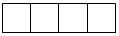 
жыл

год
Меншік нысанына және ведомстволық тиістілігіне қарамастан, халықты әлеуметтік қорғау саласында арнаулы әлеуметтік қызмет көрсетуге (Экономикалық қызмет түрлерінің жалпы жіктеуішінің 87, 88-кодтары) бағытталған қызметті жүзеге асыратын заңды тұлғалар және (немесе) олардың құрылымдық және оқшауланған бөлімшелері ұсынады

Представляют юридические лица и (или) их структурные и обособленные подразделения, деятельность которых направлена на оказание специальных социальных услуг в области социальной защиты населения (коды 87, 88 Общего классификатора видов экономической деятельности), независимо от форм собственности и ведомственной принадлежности
Меншік нысанына және ведомстволық тиістілігіне қарамастан, халықты әлеуметтік қорғау саласында арнаулы әлеуметтік қызмет көрсетуге (Экономикалық қызмет түрлерінің жалпы жіктеуішінің 87, 88-кодтары) бағытталған қызметті жүзеге асыратын заңды тұлғалар және (немесе) олардың құрылымдық және оқшауланған бөлімшелері ұсынады

Представляют юридические лица и (или) их структурные и обособленные подразделения, деятельность которых направлена на оказание специальных социальных услуг в области социальной защиты населения (коды 87, 88 Общего классификатора видов экономической деятельности), независимо от форм собственности и ведомственной принадлежности
Меншік нысанына және ведомстволық тиістілігіне қарамастан, халықты әлеуметтік қорғау саласында арнаулы әлеуметтік қызмет көрсетуге (Экономикалық қызмет түрлерінің жалпы жіктеуішінің 87, 88-кодтары) бағытталған қызметті жүзеге асыратын заңды тұлғалар және (немесе) олардың құрылымдық және оқшауланған бөлімшелері ұсынады

Представляют юридические лица и (или) их структурные и обособленные подразделения, деятельность которых направлена на оказание специальных социальных услуг в области социальной защиты населения (коды 87, 88 Общего классификатора видов экономической деятельности), независимо от форм собственности и ведомственной принадлежности
Меншік нысанына және ведомстволық тиістілігіне қарамастан, халықты әлеуметтік қорғау саласында арнаулы әлеуметтік қызмет көрсетуге (Экономикалық қызмет түрлерінің жалпы жіктеуішінің 87, 88-кодтары) бағытталған қызметті жүзеге асыратын заңды тұлғалар және (немесе) олардың құрылымдық және оқшауланған бөлімшелері ұсынады

Представляют юридические лица и (или) их структурные и обособленные подразделения, деятельность которых направлена на оказание специальных социальных услуг в области социальной защиты населения (коды 87, 88 Общего классификатора видов экономической деятельности), независимо от форм собственности и ведомственной принадлежности
Меншік нысанына және ведомстволық тиістілігіне қарамастан, халықты әлеуметтік қорғау саласында арнаулы әлеуметтік қызмет көрсетуге (Экономикалық қызмет түрлерінің жалпы жіктеуішінің 87, 88-кодтары) бағытталған қызметті жүзеге асыратын заңды тұлғалар және (немесе) олардың құрылымдық және оқшауланған бөлімшелері ұсынады

Представляют юридические лица и (или) их структурные и обособленные подразделения, деятельность которых направлена на оказание специальных социальных услуг в области социальной защиты населения (коды 87, 88 Общего классификатора видов экономической деятельности), независимо от форм собственности и ведомственной принадлежности
Ұсыну мерзімі – есепті кезеңнен кейінгі 20 қаңтарға (қоса алғанда) дейін

Срок представления – до 20 января (включительно) после отчетного периода
Ұсыну мерзімі – есепті кезеңнен кейінгі 20 қаңтарға (қоса алғанда) дейін

Срок представления – до 20 января (включительно) после отчетного периода
Ұсыну мерзімі – есепті кезеңнен кейінгі 20 қаңтарға (қоса алғанда) дейін

Срок представления – до 20 января (включительно) после отчетного периода
Ұсыну мерзімі – есепті кезеңнен кейінгі 20 қаңтарға (қоса алғанда) дейін

Срок представления – до 20 января (включительно) после отчетного периода
Ұсыну мерзімі – есепті кезеңнен кейінгі 20 қаңтарға (қоса алғанда) дейін

Срок представления – до 20 января (включительно) после отчетного периода
БСН коды

код БИН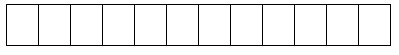 
2.1 Стационарлық үлгідегі ұйымдар 

Организации стационарного типа
2.1 Стационарлық үлгідегі ұйымдар 

Организации стационарного типа
2.1 Стационарлық үлгідегі ұйымдар 

Организации стационарного типа
2.1 Стационарлық үлгідегі ұйымдар 

Организации стационарного типа
2.1.1
қарттар мен мүгедектерге арналған медициналық-əлеуметтік мекеме

медико-социальное учреждение для престарелых и инвалидов
қарттар мен мүгедектерге арналған медициналық-əлеуметтік мекеме

медико-социальное учреждение для престарелых и инвалидов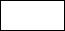 
2.1.2
психоневрологиялық медициналық-əлеуметтік мекеме

психоневрологическое медико-социальное учреждение
психоневрологиялық медициналық-əлеуметтік мекеме

психоневрологическое медико-социальное учреждение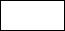 
2.1.3
балалар психоневрологиялық медициналық-əлеуметтік мекемесі

детское психоневрологическое медико-социальное учреждение
балалар психоневрологиялық медициналық-əлеуметтік мекемесі

детское психоневрологическое медико-социальное учреждение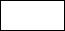 
2.1.4
тірек-қозғалыс аппараты бұзылған мүгедек-балаларға арналған медициналық-əлеуметтік мекеме

медико-социальное учреждение для детей-инвалидов с нарушением опорно-двигательного аппарата
тірек-қозғалыс аппараты бұзылған мүгедек-балаларға арналған медициналық-əлеуметтік мекеме

медико-социальное учреждение для детей-инвалидов с нарушением опорно-двигательного аппарата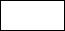 
2.1.5
тәулік бойы тұру шартында арнаулы әлеуметтік қызмет көрсетуге арналған өзге ұйымдар

иные организации, предназначенные для оказания специальных социальных услуг в условиях круглосуточного проживания
тәулік бойы тұру шартында арнаулы әлеуметтік қызмет көрсетуге арналған өзге ұйымдар

иные организации, предназначенные для оказания специальных социальных услуг в условиях круглосуточного проживания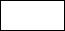 
2.2 Жартылай стационарлық үлгідегі ұйымдар

      Организации полустационарного типа
2.2 Жартылай стационарлық үлгідегі ұйымдар

      Организации полустационарного типа
2.2 Жартылай стационарлық үлгідегі ұйымдар

      Организации полустационарного типа
2.2 Жартылай стационарлық үлгідегі ұйымдар

      Организации полустационарного типа
2.2.1
мүгедектерге арналған оңалту орталықтары

реабилитационные центры для инвалидов 
мүгедектерге арналған оңалту орталықтары

реабилитационные центры для инвалидов 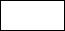 
2.2.2
мүгедек балаларға арналған оңалту орталықтары

реабилитационные центры для детей-инвалидов
мүгедек балаларға арналған оңалту орталықтары

реабилитационные центры для детей-инвалидов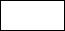 
2.2.3
аумақтық орталықтар

территориальные центры
аумақтық орталықтар

территориальные центры
аумақтық орталықтар

территориальные центры
2.2.3.1
2.2.3.1
күндіз болу аумақтық орталықтары1

территориальные центры дневного пребывания1 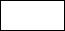 
2.2.3.2
2.2.3.2
үйде әлеуметтік көмек көрсету аумақтық орталықтары2 

территориальные центры социальной помощи на дому2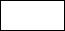 
2.2.4
күндіз болу шартында арнаулы әлеуметтік қызмет көрсетуге арналған өзге ұйымдар 

иные организации, предназначенные для оказания специальных социальных услуг в условиях дневного пребывания 
күндіз болу шартында арнаулы әлеуметтік қызмет көрсетуге арналған өзге ұйымдар 

иные организации, предназначенные для оказания специальных социальных услуг в условиях дневного пребывания 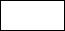 
2.3 Уақытша болу ұйымдары 

      Организации временного пребывания
2.3 Уақытша болу ұйымдары 

      Организации временного пребывания
2.3 Уақытша болу ұйымдары 

      Организации временного пребывания
2.3 Уақытша болу ұйымдары 

      Организации временного пребывания
2.3.1
белгiлi тұрғылықты жері жоқ адамдарға арналған әлеуметтiк бейiмделу орталықтары

центры социальной адаптации для лиц без определенного места жительства
белгiлi тұрғылықты жері жоқ адамдарға арналған әлеуметтiк бейiмделу орталықтары

центры социальной адаптации для лиц без определенного места жительства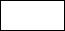 
2.3.2
түнде болу үйлері

дома ночного пребывания
түнде болу үйлері

дома ночного пребывания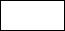 
2.3.3
тұрмыстық зорлық-зомбылық және адам саудасының құрбандарына арнаулы әлеуметтік қызметтерді көрсету ұйымдары 

организации, оказывающие специальные социальные услуги жертвам бытового насилия и торговли людьми
тұрмыстық зорлық-зомбылық және адам саудасының құрбандарына арнаулы әлеуметтік қызметтерді көрсету ұйымдары 

организации, оказывающие специальные социальные услуги жертвам бытового насилия и торговли людьми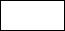 
2.4
2.4 Арнаулы әлеуметтік қызметтерді көрсетудің бірнеше шарттары бар ұйымдар (мысалы, стационарлық типтегі ұйымдар күндіз болу бөлімшелерінің көрсетілетін қызметтерін ұсынады)

Организации с несколькими условиями оказания специальных социальных услуг (например, организации стационарного типа оказывают услуги дневного пребывания)
2.4 Арнаулы әлеуметтік қызметтерді көрсетудің бірнеше шарттары бар ұйымдар (мысалы, стационарлық типтегі ұйымдар күндіз болу бөлімшелерінің көрсетілетін қызметтерін ұсынады)

Организации с несколькими условиями оказания специальных социальных услуг (например, организации стационарного типа оказывают услуги дневного пребывания)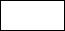 
Жол

коды

Код строки
Көрсеткіш атауы

Наименование показателя
Барлығы

Всего
Жалпы санынан

Из общего числа
Жалпы санынан

Из общего числа
Жалпы санынан

Из общего числа
Жалпы санынан

Из общего числа
Жалпы санынан

Из общего числа
Жалпы санынан

Из общего числа
Жалпы санынан

Из общего числа
Жалпы санынан

Из общего числа
Жол

коды

Код строки
Көрсеткіш атауы

Наименование показателя
Барлығы

Всего
жасы бойынша зейнеткерлер

пенсионеры по возрасту
жалғыз басты туыссыздар

одинокие безродные
Ұлы Отан соғысына қатысқандар

участники Великой Отечественной войны
белгілі тұрғылықты жері жоқ адамдар

лица без определенного места жительства
бас бостандығынан айыру орындарынан босатылған адамдар

лица освобожденные из мест лишения свободы
тұрмыстық зорлық-зомбы-лық құрбандары жертвы бытового насилия
адам саудасының құрбандары

жертвы торговли людьми
ақылы жағдайларда

на платных условиях
А
Б
1
2
3
4
5
6
7
8
9
1
Жыл басында тұратындар (қызмет көрсетілетіндер) саны, адам

Численность проживающих (обслуживающихся) на начало года, человек
1.1
одан әйелдер

из них женщин
2
Жыл ішінде келгендер саны, адам

Численность прибывших в течение года, человек
2.1
одан әйелдер

из них женщин
3
Жыл ішінде кеткендер саны, адам

Численность выбывших в течение года, человек
3.1
одан әйелдер

из них женщин
4
Мынадай себептер бойынша кеткендер санынан 
(3-жолдан), адам

Из численности выбывших по причине (из строки 3), человек
х
х
х
х
х
х
х
 

х
 

х
4.1
өлім

смерть
4.2
өз бетімен тұру үшін шығарылғаны

отчисления для самостоятельного проживания
4.3
басқа себептер 

другие причины
5
Жыл соңына тұратындар (қызмет көрсетілетіндер) саны, адам

Численность проживающих (обслуживающихся) на конец года, человек
5.1
одан әйелдер

из них женщин
6
Жыл соңында тұратындар (қызмет көрсетілетін) санынан мүгедектігі бар, адам:

Из численности проживающих (обслуживающихся) на конец года имеют инвалидность, человек:
6.1
1 топ (18 жас және одан үлкен)

1 группа (18 лет и старше)
6.2
2 топ (18 жас және одан үлкен)

2 группа (18 лет и старше)
6.3
3 топ (18 жас және одан үлкен)

3 группа (18 лет и старше)
6.4
16 жасқа дейінгі мүгедек балалар 

дети-инвалиды до 16 лет
х
х
6.5
1-топтағы мүгедек балалар (16-17 жас)

дети-инвалиды 1 группы (16-17 лет)
х
х
6.6
2-топтағы мүгедек балалар (16-17 жас)

дети-инвалиды 2 группы  (16-17 лет)
х
х
6.7
3-топтағы мүгедек балалар (16-17 жас)

дети-инвалиды 3 группы (16-17 лет)
х
х
7
Жыл соңына тұратындардың (қызмет 

көрсетілетіндердің) санынан заңмен белгіленген тәртіпте әрекетке қабілетсіз деп танылғандар

Из численности проживающих (обслуживающихся) на конец года, признанных в установленном законом порядке недееспособными
8
Жыл соңына тұратындар санынан (қызмет көрсетілетін) төсек тартып жатқандар, адам:

Из численности проживающих (обслуживающихся) на конец года, находящихся на постельном режиме, человек
9
Жыл соңына тұратындар (қызмет көрсетілетіндер) жалпы санынан мына жастағылар (5-жолдан), адам

Из численности проживающих (обслуживающихся) на конец года в возрасте (из строки 5), человек
х
х
х
х
х
х
х
х
х
9
Жыл соңына тұратындар (қызмет көрсетілетіндер) жалпы санынан мына жастағылар (5-жолдан), адам

Из численности проживающих (обслуживающихся) на конец года в возрасте (из строки 5), человек
х
х
х
х
х
х
х
х
х
9.1
0-3 жас

       года
х
х
х
х
9.2
4-7 жас

      лет
х
х
х
х
9.3
8-13 жас

        лет
х
х
х
9.4
14-17 жас

          лет
х
х
9.5
18-24 жас

          года
х
х
9.6
25-29 жас

          лет
х
х
9.7
30-39 жас

          лет
х
х
9.8
40-49 жас

          лет
х
х
9.9
50-58 жас

          лет
х
9.10
59-63 жас

          года
х
9.11
64 жас және одан жоғары

     лет и старше
10
Жыл iшiнде арнаулы әлеуметтік көрсетілетін қызметтерді алушылардың саны, адам 

Число получателей специальных социальных услуг в течение года, человек 
11
Жыл соңына тұрмыстық-еңбек қызметіне тартылған тұратын (қызмет көрсетілетіндер) адамдар саны, адам

Численность проживающих (обслуживающихся) лиц, вовлеченных в бытовую-трудовую деятельность на конец года, человек 
х
12
Жыл соңына отбасыларына оралғандардың (берілгендердің)  және (немесе) арнаулы әлеуметтік көрсетілетін қызметтерді жартылай стационарлық шарттарда алатындардың және үйде көрсетілетін қызметтер саны, адам 

Численность возвращенных (переданных) в семьи и (или) получающих специальные социальные услуги в условиях полустационаров и оказания услуг на дому на конец года, человек 
х
13
Жыл соңына дәрігердің қорытындысы бойынша жұмыс істеуге мүмкіндігі бар тұратындардың (қызмет көрсетілетіндер) саны, адам 

Численность проживающих (обслуживающихся) на конец года, которые по заключению врача могут работать, человек
х
х
14
Жұмыс істейтіндер контингентінің саны, адам

Численность контингента работающих, человек
х
х
Жол коды

Код строки
Көрсеткіш атауы

Наименование показателя
Мүгедектер барлығы

Всего инвалидов
тұратындар санынан мүгедектігі бар, адам

из численности проживающих имеют инвалидность, человек
тұратындар санынан мүгедектігі бар, адам

из численности проживающих имеют инвалидность, человек
тұратындар санынан мүгедектігі бар, адам

из численности проживающих имеют инвалидность, человек
тұратындар санынан мүгедектігі бар, адам

из численности проживающих имеют инвалидность, человек
тұратындар санынан мүгедектігі бар, адам

из численности проживающих имеют инвалидность, человек
тұратындар санынан мүгедектігі бар, адам

из численности проживающих имеют инвалидность, человек
тұратындар санынан мүгедектігі бар, адам

из численности проживающих имеют инвалидность, человек
тұратындар санынан мүгедектігі бар, адам

из численности проживающих имеют инвалидность, человек
тұратындар санынан мүгедектігі бар, адам

из численности проживающих имеют инвалидность, человек
тұратындар санынан мүгедектігі бар, адам

из численности проживающих имеют инвалидность, человек
тұратындар санынан мүгедектігі бар, адам

из численности проживающих имеют инвалидность, человек
тұратындар санынан мүгедектігі бар, адам

из численности проживающих имеют инвалидность, человек
тұратындар санынан мүгедектігі бар, адам

из численности проживающих имеют инвалидность, человек
тұратындар санынан мүгедектігі бар, адам

из численности проживающих имеют инвалидность, человек
тұратындар санынан мүгедектігі бар, адам

из численности проживающих имеют инвалидность, человек
тұратындар санынан мүгедектігі бар, адам

из численности проживающих имеют инвалидность, человек
Жол коды

Код строки
Көрсеткіш атауы

Наименование показателя
Мүгедектер барлығы

Всего инвалидов
тірек-қозғалыс аппараты бұзылған мүгедектер барлығы

всего инвалидов с нарушением опорнодвигательного аппарата
соның ішінде

в том числе
соның ішінде

в том числе
соның ішінде

в том числе
соның ішінде

в том числе
соның ішінде

в том числе
соның ішінде

в том числе
соның ішінде

в том числе
психикасы бұзылған және мінез-құлқы бұзылған мүгедектер барлығы

всего инвалидов с психическими расстройствами и расстройствами поведения
соның ішінде

в том числе
соның ішінде

в том числе
соның ішінде

в том числе
соның ішінде

в том числе
соның ішінде

в том числе
соның ішінде

в том числе
соның ішінде

в том числе
Жол коды

Код строки
Көрсеткіш атауы

Наименование показателя
Мүгедектер барлығы

Всего инвалидов
тірек-қозғалыс аппараты бұзылған мүгедектер барлығы

всего инвалидов с нарушением опорнодвигательного аппарата
(18 жас және одан үлкен)

(18 лет и старше)
(18 жас және одан үлкен)

(18 лет и старше)
(18 жас және одан үлкен)

(18 лет и старше)
16 жасқа дейінгі мүгедек балалар

детиинвалиды до 16 лет
мүгедек балалар (16-17 жас)

детиинвалиды

(16-17 лет)
мүгедек балалар (16-17 жас)

детиинвалиды

(16-17 лет)
мүгедек балалар (16-17 жас)

детиинвалиды

(16-17 лет)
психикасы бұзылған және мінез-құлқы бұзылған мүгедектер барлығы

всего инвалидов с психическими расстройствами и расстройствами поведения
(18 жас және одан үлкен)

(18 лет и старше)
(18 жас және одан үлкен)

(18 лет и старше)
(18 жас және одан үлкен)

(18 лет и старше)
16 жасқа дейінгі мүгедек балалар

детиинвалиды до 16 лет
мүгедек балалар (16-17 жас)

дети-инвалиды (16-17 лет)
мүгедек балалар (16-17 жас)

дети-инвалиды (16-17 лет)
мүгедек балалар (16-17 жас)

дети-инвалиды (16-17 лет)
Жол коды

Код строки
Көрсеткіш атауы

Наименование показателя
Мүгедектер барлығы

Всего инвалидов
тірек-қозғалыс аппараты бұзылған мүгедектер барлығы

всего инвалидов с нарушением опорнодвигательного аппарата
1-топтағы

1 группы
2-топтағы

2 группы
3-топтағы

3 группы
16 жасқа дейінгі мүгедек балалар

детиинвалиды до 16 лет
1топтағы

1 группы
2топтағы

2 группы
3-топтағы

3 группы
психикасы бұзылған және мінез-құлқы бұзылған мүгедектер барлығы

всего инвалидов с психическими расстройствами и расстройствами поведения
1-топтағы

1 группы
2-топтағы

2 группы
3-топтағы

3 группы
16 жасқа дейінгі мүгедек балалар

детиинвалиды до 16 лет
1-топтағы

1 группы
2-топтағы

2 группы
3-

топтағы

3 группы
А
Б
1
2
3
4
5
6
7
8
9
10
11
12
13
14
15
16
17
1
Жыл басына тұратындар (қызмет көрсетілетіндер) саны, адам

Численность проживающих (обслуживающихся) на начало года, человек
1.1
одан әйелдер

из них женщин
2
Жыл ішінде келгендер саны, адам

Численность прибывших в течение года, человек
2.1
одан әйелдер

из них женщин
3
Жыл ішінде кеткендер саны, адам

Численность выбывших в течение года, человек
3.1
одан әйелдер

из них женщин
4
Мынадай себептер бойынша кеткендер санынан (3-жолдан), адам

Из численности выбывших по причине (из строки 3), человек
х
х
х
х
х
х
х
х
х
х
х
х
х
х
х
х
х
4.1
өлім

смерть
4.2
өз бетімен тұру үшін шығарылғаны

отчисления для

самостоятельного

проживания
4.3
басқа себептер бойынша

другие причины
5
Жыл соңында тұратындар (қызмет көрсетілетіндер) саны, адам

Численность проживающих (обслуживающихся) на конец года, человек
5.1
одан әйелдер

из них женщин

 
6
Жыл соңына тұратындардың (қызмет көрсетілетіндердің) санынан заңмен белгіленген тәртіпте әрекетке қабілетсіз деп танылғандар

Из численности проживающих (обслуживающихся) на конец года, признанных

в установленном законом порядке недееспособными
х
х
х
х
х
х
х
х
7
Жыл соңына тұратындардың (қызмет көрсетілетіндер) төсек тартып жатқандар, адам

Из численности проживающих (обслуживающихся) на конец года, находящихся на постельном режиме, человек
8
Жыл соңына тұратындардың (қызмет көрсетілетіндер) жалпы санынан мына жастағылар (5-жолдан), адам

Из численности проживающих (обслуживающихся) на конец года в возрасте (из строки 5), человек
х
х
х
х
х
х
х
х
х
х
х
х
х
х
х
х
х
8.1
0-3 жас

      года
х
х
х
х
х
х
х
х
х
х
х
х
8.2
4-7 жас

      лет
х
х
х
х
х
х
х
х
х
х
х
х
8.3
8-13 жас

        лет
х
х
х
х
х
х
х
х
х
х
х
х
8.4
14-17 жас

          лет
х
х
х
х
х
х
8.5
18-24 жас

          года
х
х
х
х
х
х
х
х
8.6
25-29 жас

         лет
х
х
х
х
х
х
х
х
8.7
30-39 жас

          лет
х
х
х
х
х
х
х
х
8.8
40-49 жас

          лет

 
х
х
х
х
х
х
х
х
8.9
50-58 жас

          лет
х
х
х
х
х
х
х
х
8.10
59-63 жас

          года
х
х
х
х
х
х
х
х
8.11
    64 жас және одан жоғары

         лет и старше
х
х
х
х
х
х
х
х
9
Жыл iшiнде арнаулы әлеуметтік көрсетілетін қызметтерді алушылардың саны, адам 

Численность получателей специальных социальных услуг в течение года, человек
10
Жыл соңына тұрмыстық-еңбек қызметіне тартылған тұратын (қызмет көрсетілетіндер) адамдар саны, адам

Численность проживающих (обслуживающихся) лиц, вовлеченных в бытовую-трудовую деятельность на конец года, человек 
11
Жыл соңына отбасыларына оралғандардың (берілгендер-дің) және (немесе) арнаулы әлеуметтік көрсетілетін қызметтерді жартылай стационарлық шарттарда алатындардың және үйде көрсетілетін қызметтер саны, адам 

Численность возвращенных (переданных) в семьи и (или) получающих специальные социальные услуги в условиях полустационаров и оказания услуг на дому на конец года, человек 
12
Жыл соңына дәрігердің қорытындысы бойынша жұмыс істеуге мүмкіндігі бар
х
х
х
х
х
х
х
х
х
х
тұратындардың (қызмет көрсетілетіндердің) саны, адам

Численность проживающих (обслуживающихся) на конец года, которые по заключению врача могут работать, человек
13
Жұмыс істейтіндер контингентінің саны, адам

Численность контингента работающих, человек
х
х
х
х
х
х
х
х
х
х
Жол коды

Код строки
Көрсеткіш атауы

Наименование показателя
Лауазымдардың штат саны, бірлік

Штатное количество должностей, единиц
Қызметкерлердің нақты саны, адам

Фактическая численность работников, человек
А
Б
1
2
1
Әкімшілік және қосалқы персонал

Административный и вспомогательный персонал
  соның ішінде:

  в том числе:
х
х
1.1
    басшы қызметкерлер мен шаруашылық қызмет көрсетуші персонал

    руководящие работники и хозяйственно-обслуживающий персонал
1.2
    арнаулы әлеуметтік қызметтерді көрсету бойынша персонал

    персонал по оказанию специальных социальных услуг
1.3
    әлеуметтік-тұрмыстық қызметтерді көрсету бойынша персонал

    персонал по оказанию социально-бытовых услуг 
2.
Әлеуметтік-медициналық қызметтерді көрсету бойынша персонал 

Персонал по оказанию социально-медицинских услуг 
  соның ішінде:

  в том числе:
х
х
2.1
    педиатр дәрігер

    врач педиатр
2.2
    терапевт дәрігер

    врач терапевт
2.3
    невропатолог дәрігер

    врач невропатолог 
2.4
    психиатр дәрігер

    врач психиатр
2.5
    травматолог-ортопед дәрігер

    врач травматолог-ортопед
2.6
    өзге де дәрігерлер

    другие врачи 
2.7
    фармацевт

    фармацевт
2.8
    медбике

    медицинская сестра
3.
Әлеуметтік-педагогикалық және психологиялық қызметтерді көрсету бойынша персонал 

Персонал по оказанию социально-педагогических и психологических услуг
   соның ішінде:

   в том числе:
х
х
3.1
    психолог

    психолог
3.2
    әдіскер

    методист
3.3
    тәрбиеші

    воспитатель
3.4
    логопед

    логопед
3.5
    дефектолог

    дефектолог
3.6
    музыка мұғалімі

    учитель музыки
3.7
    дене шынықтыру мұғалімі

    учитель физкультуры
3.8
    еңбек терапиясы бойынша нұсқаушы (еңбекке оқыту мұғалімі)

    инструктор по трудотерапии (учитель по трудовому обучению)
3.9
    кітапхана, мәдени ұйымдастырушы және музыкалық жетекші

    библиотекарь, культорганизатор и музыкальный руководитель
3.10
    өзге де оқытушылар

    другие преподаватели
Жол коды

Код строки
Көрсеткіш атауы

Наименование показателя
Барлығы

Всего
А
Б
1
1
Ғимараттың жалпы алаңы, шаршы метр

Общая площадь здания, квадратных метров
2
Ұйықтайтын бөлмелердің жалпы алаңы, шаршы метр

Общая площадь спальных комнат, квадратных метров
3
Ұйықтайтын бөлмелердің саны, бірлік 

Количество спальных комнат, единиц
4
Төсек орындардың жоспарлы саны, бірлік

Плановое число коек, единиц
5
Нақты қойылған төсек-орындар, бірлік

Фактически развернуто коек, единиц 
6
Еңбекпен емдеу шеберханаларының саны, бірлік 

Количество лечебно-трудовых мастерских, единиц
7
Цехтар мен учаскелердің саны, бірлік

Количество цехов и участков, единиц
8
Қосалқы шаруашылықтардың саны, бірлік 

Количество подсобных хозяйств, единиц
9
Əлеуметтік-тұрмыстық бағыттағы кабинеттер саны, бірлік

Количество кабинетов социально-бытовой ориентации, единиц
10
Телефондар саны барлығы, бірлік

Количество телефонов  всего, единиц
6. Ғимаратты абаттандыру туралы ақпаратты көрсетіңіз4

    Укажите информацию о благоустройстве здания4
6. Ғимаратты абаттандыру туралы ақпаратты көрсетіңіз4

    Укажите информацию о благоустройстве здания4
6. Ғимаратты абаттандыру туралы ақпаратты көрсетіңіз4

    Укажите информацию о благоустройстве здания4
6. Ғимаратты абаттандыру туралы ақпаратты көрсетіңіз4

    Укажите информацию о благоустройстве здания4
6. Ғимаратты абаттандыру туралы ақпаратты көрсетіңіз4

    Укажите информацию о благоустройстве здания4
6. Ғимаратты абаттандыру туралы ақпаратты көрсетіңіз4

    Укажите информацию о благоустройстве здания4
6. Ғимаратты абаттандыру туралы ақпаратты көрсетіңіз4

    Укажите информацию о благоустройстве здания4
6. Ғимаратты абаттандыру туралы ақпаратты көрсетіңіз4

    Укажите информацию о благоустройстве здания4
6.1
Жауапты "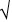 " белгісімен белгілеңіз

Отметьте знаком "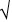 "


Жауапты "" белгісімен белгілеңіз

Отметьте знаком ""


Абаттандыру, барлығы

Благоустройство, всего
Абаттандыру, барлығы

Благоустройство, всего
6.1.1
Электр қуаты

Электричество
Электр қуаты

Электричество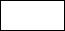 
6.1.2
Орталықтан жылыту

Центральное отопление
Орталықтан жылыту

Центральное отопление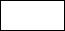 
6.1.3
Жеке қондырғылардан жылыту (жеке қондырғылардан, қазандықтардан жылыту)

Автономное отопление (отопление от индивидуальных установок, котлов)
Жеке қондырғылардан жылыту (жеке қондырғылардан, қазандықтардан жылыту)

Автономное отопление (отопление от индивидуальных установок, котлов)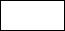 
6.1.3.1
қатты отынмен

на твердом топливе
қатты отынмен

на твердом топливе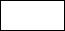 
6.1.3.2
сұйық отынмен

на жидком топливе
сұйық отынмен

на жидком топливе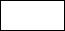 
6.1.3.3
газбен

на газу 

электрмен

от электричества 
газбен

на газу 

электрмен

от электричества 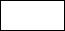 
6.1.3.4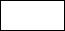 
6.1.4
Басқа жылу

Прочее отопление
Басқа жылу

Прочее отопление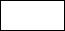 
6.1.5
Ғимараттағы су құбыры

Водопровод в здании
Ғимараттағы су құбыры

Водопровод в здании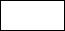 
6.1.6
Кәріз 

Канализация
Кәріз 

Канализация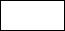 
6.2
Мыналармен қамтылған ұйықтайтын бөлмелер санын көрсетіңіз, бірлік:

Укажите количество спальных комнат, единиц, в которых есть:
Мыналармен қамтылған ұйықтайтын бөлмелер санын көрсетіңіз, бірлік:

Укажите количество спальных комнат, единиц, в которых есть:
Соның ішінде тұрғындар ақы төлейтін ұйықтайтын бөлмелерде

В том числе в спальных комнатах, оплачиваемых проживающими
Соның ішінде тұрғындар ақы төлейтін ұйықтайтын бөлмелерде

В том числе в спальных комнатах, оплачиваемых проживающими
Соның ішінде тұрғындар ақы төлейтін ұйықтайтын бөлмелерде

В том числе в спальных комнатах, оплачиваемых проживающими
6.2.1
санитарлық торап (сумен шайылатын дәретхана)

санузел (туалет со смывом)
санитарлық торап (сумен шайылатын дәретхана)

санузел (туалет со смывом)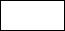 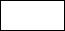 
6.2.2
тұрақты ванна немесе сусебезгі

стационарная ванна или душ
тұрақты ванна немесе сусебезгі

стационарная ванна или душ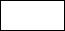 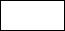 
6.2.3
тұрақты телефон байланысы

стационарная телефонная связь
тұрақты телефон байланысы

стационарная телефонная связь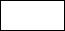 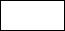 
Атауы
Наименование
Атауы
Наименование
__________________________
__________________________
Мекенжайы
Адрес
Мекенжайы
Адрес
_______________________
_______________________
Телефоны
Телефон
Телефоны
Телефон
___________________________
___________________________
Электрондық пошта мекенжайы (респонденттің)
Адрес электронной почты (респондента)
Электрондық пошта мекенжайы (респонденттің)
Адрес электронной почты (респондента)
__________________________
__________________________
Алғашқы статистикалық деректерді таратуға келісеміз5
Согласны на распространение первичных статистических данных5
Алғашқы статистикалық деректерді таратуға келісеміз5
Согласны на распространение первичных статистических данных5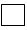 
Алғашқы статистикалық деректерді таратуға келіспейміз5
Не согласны на распространение первичных статистических данных5
Алғашқы статистикалық деректерді таратуға келіспейміз5
Не согласны на распространение первичных статистических данных5
Алғашқы статистикалық деректерді таратуға келіспейміз5
Не согласны на распространение первичных статистических данных5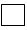 
Орындаушы
Исполнитель
Орындаушы
Исполнитель
_________________________________________
тегі, аты және әкесінің аты (бар болған жағдайда)
фамилия, имя и отчество (при его наличии) 
_________________________________________
тегі, аты және әкесінің аты (бар болған жағдайда)
фамилия, имя и отчество (при его наличии) 
_________________________________________
тегі, аты және әкесінің аты (бар болған жағдайда)
фамилия, имя и отчество (при его наличии) 
_________________________________________
тегі, аты және әкесінің аты (бар болған жағдайда)
фамилия, имя и отчество (при его наличии) 
_________________________________________
тегі, аты және әкесінің аты (бар болған жағдайда)
фамилия, имя и отчество (при его наличии) 
______________
қолы, телефоны
подпись, телефон
Бас бухгалтер
Главный бухгалтер
Бас бухгалтер
Главный бухгалтер
_________________________________________
тегі, аты және әкесінің аты (бар болған жағдайда)
фамилия, имя и отчество (при его наличии)
_________________________________________
тегі, аты және әкесінің аты (бар болған жағдайда)
фамилия, имя и отчество (при его наличии)
_________________________________________
тегі, аты және әкесінің аты (бар болған жағдайда)
фамилия, имя и отчество (при его наличии)
_________________________________________
тегі, аты және әкесінің аты (бар болған жағдайда)
фамилия, имя и отчество (при его наличии)
_________________________________________
тегі, аты және әкесінің аты (бар болған жағдайда)
фамилия, имя и отчество (при его наличии)
______________
қолы
подпись
Басшы немесе оның міндетін атқарушы тұлға
Руководитель или лицо, исполняющее его обязанности
Басшы немесе оның міндетін атқарушы тұлға
Руководитель или лицо, исполняющее его обязанности
_________________________________________
тегі, аты және әкесінің аты (бар болған жағдайда)
фамилия, имя и отчество (при его наличии)
_________________________________________
тегі, аты және әкесінің аты (бар болған жағдайда)
фамилия, имя и отчество (при его наличии)
_________________________________________
тегі, аты және әкесінің аты (бар болған жағдайда)
фамилия, имя и отчество (при его наличии)
_________________________________________
тегі, аты және әкесінің аты (бар болған жағдайда)
фамилия, имя и отчество (при его наличии)
_________________________________________
тегі, аты және әкесінің аты (бар болған жағдайда)
фамилия, имя и отчество (при его наличии)
______________
қолы
подписьҚазақстан Республикасы
Ұлттық экономика министрлігі
Статистика комитеті
төрағасының
2017 жылғы 8 қарашадағы
№ 163 бұйрығына
10-қосымшаҚазақстан Республикасы
Ұлттық экономика министрлігі
Статистика комитеті
төрағасының
2017 жылғы 8 қарашадағы
№ 163 бұйрығына
11-қосымша